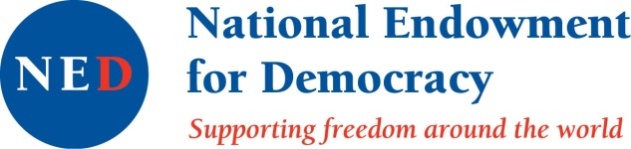 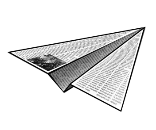 ՀԱՅԱՍՏԱՆՈՒՄ ԽՈՍՔԻ ԱԶԱՏՈՒԹՅԱՆ ՎԻՃԱԿԻ ԵՎ ԼՐԱԳՐՈՂՆԵՐԻ ՈՒ ԶԼՄ-ՆԵՐԻ ԻՐԱՎՈՒՆՔՆԵՐԻ ԽԱԽՏՈՒՄՆԵՐԻ ՄԱՍԻՆԽոսքի ազատության պաշտպանության կոմիտեի 2019թ. առաջին կիսամյակի զեկույցԽոսքի ազատության պաշտպանության կոմիտեն պարբերաբար հանրությանն է ներկայացնում իր զեկույցները՝ հայաստանյան լրատվամիջոցների եւ դրանց աշխատակիցների գործունեության միջավայրի ու խնդիրների, խոսքի ազատության վիճակի, ԶԼՄ-ների եւ լրագրողների իրավունքների խախտումների մասին։ Սույն զեկույցում արտացոլված են 2019 թվականի առաջին կիսամյակի տվյալները:Զեկույցում տեղ գտած փաստերի հավաքագրման աղբյուրներն են. - ԽԱՊԿ-ի «թեժ գծով» ստացված ահազանգերը,- ԽԱՊԿ-ի փորձագետների հանդիպումներն ու զրույցները ԶԼՄ-ների աշխատակիցների հետ,- պետական մարմիններին ուղարկված պաշտոնական հարցումների պատասխանները,- ԶԼՄ-ների ներգրավվածությամբ դատական գործերի նյութերը,- գործընկեր լրագրողական կազմակերպությունների տարածած նյութերը,- ԶԼՄ-ների հրապարակումները։     ՀԱՄԱՌՈՏ ԱՄՓՈՓՈՒՄ2019 թվականի առաջին կիսամյակին հրապարակված միջազգային կազմակերպությունների զեկույցներում Հայաստանում խոսքի ազատության վիճակին վերաբերող գնահատականները էապես տարբերվեցին։ Այսպես, ապրիլի 18-ին «Լրագրողներ առանց սահմանների» կազմակերպությունն իր «Մամուլի ազատության համաշխարհային ցուցիչ 2019» զեկույցում աննախադեպ առաջընթաց արձանագրեց Հայաստանում. երկիրը 19 կետով բարելավեց իր դիրքը միջազգային վարկանիշում՝ 80-րդից հայտնվելով 61-րդ տեղում: Իսկ արդեն հունիսի 5-ին «Freedom House» իրավապաշտպան կազմակերպությունը հրապարակեց «Ազատությունը և մեդիան. վարընթաց պարույր 2019» զեկույցը, ըստ որի՝ Հայաստանում, 2017 թվականի համեմատ, մեդիա ոլորտում առաջընթաց չի գրանցվել, սակայն երկրում իշխանության եկած ուժերն «ավելի հակված են ընդունել ազատ մամուլի քննադատությունը, քան նախկինները»։2019 թ. առաջին կիսամյակում գրանցվել է լրագրողների ու լրատվամիջոցների ներգրավվածությամբ նոր դատական գործերի աննախադեպ աճ։ Դրանց թիվը հասել է 56-ի, մինչդեռ անցած տարվա նույն ժամանակահատվածում 10 էր։ Ընդ որում՝ 2019-ի գործերից մեկը ֆինանսատնտեսական վեճ է, երկուսը վերաբերում է տեղեկատվություն ստանալու իրավունքին, իսկ մնացած 53-ը ՀՀ քաղաքացիական օրենսգրքի 1087.1 հոդվածով նախատեսված՝ վիրավորանքի եւ զրպարտության հիմքով են։ Սա թերևս պայմանավորված է նրանով, որ ԶԼՄ-ներում և սոցիալական մեդիայում լայնորեն տարածված են մնում ատելության խոսքը, կեղծ (ֆեյք) լուրերն ու մանիպուլյացիաները, որոնք հաճախ որպես քննադատություն են մատուցվում։Լրագրողների և ԶԼՄ-ների ներգրավվածությամբ վերը նշված 56 նոր դատական գործերից 19 դեպքում հայցերը ներկայացվել են շարքային քաղաքացիների կողմից, 19 գործերում հայցվորները քաղաքական գործիչներ, պետական պաշտոնյաներ (նաև՝ նախկին), պետական մարմիններ են, 7-ում՝ գործարարներ ու մասնավոր ընկերություններ են, 3-ում՝ ՀԿ-ներ, 2-ում՝ դատավորներ, 2-ում՝ փաստաբաններ են, 2 դատական վեճ լրատվամիջոցների և/կամ լրագրողների միջև է, ևս 2 դեպքում ԶԼՄ-ներն են դիմել դատարան՝ ընդդեմ պետական մարմինների:Դիտարկվող ժամանակաշրջանում շարունակվել է միտումը, երբ քաղաքական գործիչներն ու պաշտոնյաները, հանրային այլ դեմքեր, լսելով իրենց համար ոչ հաճո հարցեր, վրդովվում են, վիրավորում կամ արհամարհական վերաբերմունք են ցուցաբերում լրագրողների նկատմամբ, փորձում «դասեր» տալ նրանց։ Այսպիսի պահվածքով հատկապես աչքի է ընկել ԲՀԿ նախագահ Գագիկ Ծառուկյանը, ինչը լրագրողական 10 կազմակերպությունների կրկնակի հայտարարությունների առիթ դարձավ։Ընդհանուր առմամբ 2019 թվականի վեց ամիսների ընթացքում ԽԱՊԿ-ն արձանագրել է լրագրողների ու լրատվամիջոցների իրավունքների 151 խախտում, որոնցից 2-ը ֆիզիկական բռնությունների դեպքեր են, 83-ը՝ ճնշումներ ԶԼՄ-ների և դրանց աշխատակիցների նկատմամբ, 66-ը՝ տեղեկություններ ստանալու և տարածելու իրավունքի խախտում։ Առաջին կիսամյակի նշանակալի գործընթացներից էր լրատվամիջոցների, մասնավորապես՝ հեռուստաընկերությունների սեփականության վերաբաշխումը։ Եթե նախկինում ցանկացած նոր իշխանություն, վերահսկողության տակ առնելով հեռարձակման ոլորտը, պահանջում էր  հեռուստաընկերություններից սպասարկել իր շահերը կամ վաճառել կայանն առավել լոյալ ձեռնարկատերերին, ապա հիմա դա տեղի չունեցավ։ Վերաբաշխումը կատարվեց նախկին իշխանությունների ներկայացուցիչների միջև, առանց նոր կառավարության միջամտության։ Դրա ակնառու օրինակն էր «ՊանԱրմենիան» մեդիա հոլդինգի տրոհումն ու դրա մաս կազմած լրատվամիջոցների վաճառքը տարբեր ընկերությունների, որոնց հիմնադիրները, սակայն, ասոցացվում են հեռացված իշխանությունների ներկայացուցիչների հետ։Այս գործընթացները, ինչպես նաև տարբեր քաղաքական ուժերի կողմից ստեղծված կամ հովանավորվող ԶԼՄ-ները որպես քարոզչամիջոց օգտագործելն էլ ավելի բևեռացրին տեղեկատվական դաշտը՝ բաժանելով այն զանազան ճամբարների։ Սրանով պայմանավորված՝ հրատապ է դարձել ԶԼՄ-ների սեփականության և ֆինանսական աղբյուրների թափանցիկության խնդրի լուծումը, ինչը օրենսդրական բարեփոխումներ է պահանջում։ Դիտարկվող ժամանակաշրջանում Խոսքի ազատության պաշտպանության կոմիտեն գործընկեր կազմակերպությունների՝ Երևանի մամուլի ակումբի և Մեդիա նախաձեռնությունների կենտրոնի հետ, ավարտեց աշխատանքները «Հեռուստատեսության և ռադիոյի մասին» նոր օրենքի նախագծի վրա, որում նախատեսված են մեխանիզմներ ոչ միայն սեփականության թափանցիկության ապահովման, այլև հեռարձակման ոլորտում հարաբերությունները արդիականացնելու, մրցակցությունը զարգացնելու համար։ Օրինագիծը ներկայացվել է խորհրդարան և դրվել է լայն քննարկման։ԽԱՊԿ-ն ապրիլ ամսվա ընթացքում ԱԺ երեք խմբակցություններին էր ներկայացրել նաև երեք նախագիծ՝ «Գնումների մասին», «Երևան քաղաքում տեղական ինքնակառավարման մասին» և «Անձնական տվյալների պաշտպանության մասին» օրենքներում փոփոխություններ կատարելու առաջարկով։ Դրանք նպատակաուղղված են նշված օրենքներում տեղեկատվության ազատության և լրագրողների գործունեության անհիմն սահմանափակումները վերացնելուն։ Նախագծերից առաջին երկուսը «Լուսավոր Հայաստան» խմբակցությունը դրեց շրջանառության մեջ։ Հունիսի 4-ին կայացած ԱԺ նիստին «Երևան քաղաքում տեղական ինքնակառավարման մասին» օրենքում առաջարկվող փոփոխություններն ընդունվեցին առաջին ընթերցմամբ։ Մյուս երկուսը քննարկման փուլում են։Դիտարկվող ժամանակաշրջանում ԽԱՊԿ-ը շարունակել է հետևել լրագրողների և օպերատորների նկատմամբ լայնածավալ բռնություններով և մասնագիտական գործունեության խոչընդոտումներով զուգորդված՝ 2015թ. հունիսի 23-ին Երեւանի Բաղրամյան պողոտայում (#ElectricYerevan) և 2016թ. հուլիսի 29-30-ին մայրաքաղաքի Խորենացի փողոցում և Սարի թաղում տեղի ունեցած իրադարձություններին վերաբերող քրեական գործերին։ Դրանցից առաջինը 2019-ի մարտի 4-ին Հատուկ քննչական ծառայությունը կասեցրեց՝ «որպես մեղադրյալ ներգրավման ենթակա անձանց հայտնի չլինելու» պատճառաբանությամբ։ Ապրիլի 2-ին ԽԱՊԿ-ի փաստաբանը, պաշտպանելով տուժած լրագրողների շահերը, բողոք ներկայացրեց ՀՀ դատախազություն, որը ապրիլի 15-ին վերացրեց ՀՔԾ-ի որոշումը և հանձնարարեց այդ ծառայությանը վերսկսել նախաքննությունը։ Ինչ վերաբերում է անցած տարի կասեցված «Սարի թաղի» գործին, ապա դրա առնչությամբ կայացրած ՀՔԾ-ի որոշումը տուժած լրագրողները, ԽԱՊԿ-ի աջակցությամբ, բողոքարկում են դատական կարգով։ Երևանի ընդհանուր իրավասության դատարանում ապրիլի 4-ին մերժում ստանալուց հետո մայիսի 8-ին բողոք ներկայացվեց վերաքննիչ ատյան, որտեղ քննությունը շարունակվում է։ ԼՐԱՏՎԱՄԻՋՈՑՆԵՐԻ ԳՈՐԾՈՒՆԵՈՒԹՅԱՆ ՄԻՋԱՎԱՅՐԸՀետհեղափոխական 2019-ը սկսվեց լրատվական դաշտում նկատելի վերադասավորումներով։ Հունվարի 8-ին ԱԺ 6-րդ գումարման ՀՀԿ խմբակցության չորս պատգամավորներ հանդես եկան հայտարարությամբ՝ տեղեկացնելով, որ հիմնել են «Քառյակ մեդիա» ընկերություն, որը ձեռք է բերել «ՊանԱրմենիան Մեդիա Գրուպ»-ի մեջ մտնող «Թերթ ԷյԷմ» ՍՊԸ-ն, «Արմնյուզ» ՓԲԸ-ն և «Ռադիո 107 ՖՄ» ՍՊԸ-ն, որոնք համապատասխանաբար «Թերթ.am» լրատվական կայքի, «Արմնյուզ» հեռուստաընկերության և «Լավ Ռադիո»-ի հիմնադիրներն են։ Ավելի ուշ՝ փետրվարի 2-ին, «Պանարմենիան Մեդիա Գրուպը» հայտարարեց որպես մեդիա միավորում գործունեությունը դադարեցնելու մասին։ Այդ հոլդինգում ընդգրկված ընկերությունների բաժնետերերի կազմում մի շարք փոփոխություններ տեղի ունեցան։ «ԱՏՎ»-ի բաժնետոմսերի 51 տոկոսի սեփականատեր դարձավ գործարար, հեռուստատեսային մենեջեր, ԱՄՆ-ում հեռարձակվող «PanArmenian TV» հեռուստաընկերության ղեկավար Դավիթ Ավետիսյանը, իսկ 49 տոկոսը անցավ ամերիկյան «Panarm Inc.» ընկերությանը: «Արմենիա» հեռուստաընկերության և «Ռադիո Ջան»-ի բաժնետոմսերի 100 տոկոսն էլ մեդիաձեռնարկատեր, ռուսական «Քոմեդի քլաբ պրոդաքշնի» հիմնադիր Արթուր Ջանիբեկյանի (որը հայտնի է իր սերտ կապերով Սերժ Սարգսյանի փեսա Միքայել Մինասյանի հետ) ընտանիքի սեփականությունն է։Տարեսկզբին հայտնի դարձավ նաև, որ «Հ3» հեռուստաընկերությունը վերափոխվում է «MO TV»-ի: Նոր բովանդակությամբ ու նոր ձևաչափով եթեր դուրս եկող այս հեռուստաընկերությունը, ինչպես և անցած տարի վերափոխված «5-րդ ալիքը», ըստ մամուլում հրապարակված ու չհերքված տեղեկությունների, կապվում են ՀՀ երկրորդ նախագահ Ռոբերտ Քոչարյանի անվան հետ։ 	Այս գործընթացների արդյունքում էլ ավելի ընդգծվեց ԶԼՄ-ների բևեռացումը՝ ըստ քաղաքական ճամբարների։ Առաջին հերթին սպասարկելով իրենց սեփականատերերի ու հովանավորների շահերը՝ լրատվամիջոցների ճնշող մեծամասնությունը վերածվեց քարոզչամիջոցի, դարձավ քաղաքական պայքարի գործիք։ Թեև հետհեղափոխական շրջանում ԶԼՄ-ները հիմնականում ազատ են իշխանությունների միջամտություններից, բայց խիստ կախյալ են քաղաքական ազդեցություններից։ Ասվածի ցայտուն օրինակ է ԱԺ «Ծառուկյան դաշինք» խմբակցության պատգամավոր Տիգրան Ուրիխանյանի հետ կապված դեպքը, երբ նա հայտարարեց «Կենտրոն» հեռուստաընկերության (որը ասոցացվում է ԲՀԿ առաջնորդ Գագիկ Ծառուկյանի հետ) «Ճշմարտության պահը» հաղորդաշարը փակելու ու պատգամավորական մանդատը վայր դնելու մասին։ Պատճառն այն էր, որ նշված հաղորդման հեղինակ Տիգրան Ուրիխանյանն իր քաղաքական ղեկավարի համար ոչ ցանկալի հյուր էր ընդունել տաղավար։ Մեծապես հենց քաղաքական ազդեցություններով ու տարատեսակ պատվերներով է պայմանավորված լրատվամիջոցներում և սոցիալական ցանցերում ատելության խոսքի, կեղծ լուրերի, վիրավորանքի ու զրպարտության, մանիպուլյացիաների լայն տարածումը։ Մեդիադաշտում ստեղծված իրավիճակից ելնելով՝ դեռևս հունվարի 15-ին ՀՀ վարչապետ Նիկոլ Փաշինյանը հանդես եկավ ֆեյսբուքյան տեսաուղերձով ու ասաց, որ գործող իշխանության դեմ մեդիաարշավ է սկսվել և որ լրատվական դաշտի 90 տոկոսը գտնվում է ընդդիմադիր ուժերի տիրապետության տակ։	Վարչապետի մտահոգության պատճառը քննադատության քողի ներքո մանիպուլյացիոն գործիքների կիրառումն է ընդդեմ նոր իշխանությունների։ Հունվարի 23-ին, Դավոսի համաշխարհային տնտեսական համաժողովի՝ «Կերտելով ժողովրդավարության ապագան» թեմայով քննարկման ժամանակ, Նիկոլ Փաշինյանը հայտարարեց, որ Հայաստանում մամուլն ազատ է, քան երբևէ: Ինչ վերաբերում է սոցիալական ցանցերին՝ ՀՀ վարչապետը նշեց, որ Հայաստանում հեղափոխությունը հնարավոր եղավ իրագործել սոցիալական ցանցերի միջոցով, և այժմ էլ ինքը ստիպված է իր ֆեյսբուքյան էջում ուղիղ եթերների միջոցով կեղծ լուրերի դեմ պայքարել: Թեև վարչապետը սխալ է համարում այս հարցում իշխանական մահակ օգտագործելը, քանի որ այդ դեպքում ազատ խոսքի իրավունքը ոտնահարելու վտանգ է առաջանում, այնուամենայնիվ, ապրիլի 4-ին կայացած ՀՀ կառավարության նիստում հանձնարարեց ԱԱԾ տնօրենին՝ զբաղվել կեղծ օգտատերերի մանիպուլյացիոն բնույթի գործողություններով։ Սա ամենևին չբարելավեց իրավիճակը՝ նախ այն պատճառով, որ ՀՀ օրենսդրությունում «մանիպուլյացիա» հասկացության սահմանում  չկա, և բացի այդ, ԱԱԾ-ի միջամտությունը տեղին կլիներ, եթե խոսք գնար ազգային, ռասսայական, կրոնական և այլ խտրականության, պատերազմի կոչերի, անկարգությունների ու բռնությունների հրահրման մասին։ 	Դիտարկվող ժամանակահատվածում տեղեկատվական մանիպուլյացիայի միջոցով հասարակության մեջ անհանգստություն, արհեստականորեն տագնապ սերմանելու վառ օրինակ էր մայիսի 25-ին տարածված լուրը, ըստ որի՝ Նիկոլ Փաշինյանի համակիրների հրավիրած հանրահավաքի ընթացքում դանակահարվել է «PARA TV»-ի օպերատորը։ Ինչպես ավելի ուշ պարզվեց, տուժողը հնչյունային օպերատոր էր, որը հանրահավաքի վայրում չէր եղել և տուժել էր մի միջադեպի ընթացքում, որը տեղի էր ունեցել այլ վայրում, կրել էր կենցաղային բնույթ և որևէ կապ չէր ունեցել մասնագիտական գործունեություն հետ։ Եվ անգամ ՀՀ ոստիկանության պաշտոնական պարզաբանումից հետո որոշ լրատվամիջոցներ ու ֆեյսբուքյան օգտատերեր չուզեցին շտկել իրենց լուրերն ու գրառումները։ Խորհրդարանական քաղաքական ուժերի մի շարք պատգամավորներ 2019 թվականի ԱԺ գարնանային նստաշրջանի ընթացքում տարատեսակ առաջարկություններով և նախաձեռնություններով հանդես եկան՝ ատելության խոսքի, կեղծ լուրերի ու մանիպուլյացիայի դեմ պայքարելու համար օրենսդրական փոփոխություններ կատարելու և պատասխանատվության խիստ միջոցներ կիրառելու ուղղությամբ։ Սակայն այդ մոտեցումներն ու գաղափարները սուր քննադատության արժանացան փորձագետների կողմից և հանվեցին շրջանառությունից, քանզի լրջորեն վտանգում էին խոսքի ազատությունը։Այս քննարկումներին արձագանքեցին նաև ընդդիմադիր գործիչները։ Այսպես, ԱԺ նախկին փոխնախագահ Արփինե Հովհաննիսյանը հարց ուղղեց իշխանություններին. «Ինչպե՞ս եք պայքարելու տարբեր ինտերնետային հավելվածներով  տարածվող տեղեկատվության դեմ։ Թե՞ պայքարի թիրախը վերարտադրողն է լինելու ՝ ի դեմս ԶԼՄ-ի... «Ֆեյք նյուզից» առաջ եւ դրա հետ սերտ կապի մեջ գտնվող մեկ այլ կարեւոր խնդիր կա՝ մարդու արժանապատվության դեմ ուղղված վիրավորանքից և զրպարտությունից պաշտպանությունը եւ պետության պարտականությունը»։Արփինե Հովհաննիսյանի նշած պարտականությունը պետությունը կարող է իրականացնել վիրավորանքի և զրպարտության համար պատասխանատվություն նախատեսող ՀՀ քաղաքացիական օրենսգրքի 1087.1 հոդվածի միջոցով: Իսկ փաստերը ցույց են տալիս, որ լրագրողների ու լրատվամիջոցների ներգրավվածությամբ գրեթե բոլոր նոր դատական գործերը (54-ից 53-ը) հենց այդ հոդվածի հիմքով են։ Այդպիսի հայցերի քանակը, նախորդ տարվա նույն ժամանակահատվածի համեմատ, աճել է ավելի քան 10 անգամ։ Այս իրավիճակում իր հիմնավորված վճիռներով միջավայրը առողջացնող դեր կարող էր ունենալ դատական համակարգը, բայց այն հիմա խորը ճգնաժամի մեջ է։
	Մտահոգիչ շատ հարցերի լուծումները կապված են ԶԼՄ-ների գործունեությունը կարգավորող օրենքների կատարելագործման, դրանց արդիականացման հետ։ Այսպես՝ 2003 թ. ընդունված՝ «Զանգվածային լրատվության մասին» օրենքն էապես հնացել է, մասնավորապես՝ «զանգվածային լրատվության միջոց» և «լրագրող» հասկացությունները չեն համապատասխանում ժամանակակից չափանիշներին ու իրողություններին, հստակ չեն նրանց գործունեությանը վերաբերող դրույթները, ինչպես նաև՝ բացակայում է ԶԼՄ-ների սեփականության թափանցիկության ապահովման պահանջը։ ԽԱՊԿ-ն իր գործընկեր կազմակերպությունների հետ աշխատանքներ է տանում այս բացերը լրացնելու ուղղությամբ։«Տեղեկատվության ազատության մասին» օրենքը նույնպես արդիականացման կարիք ունի՝ հաշվի առնելով նոր իրողությունները, տեխնոլոգիաների զարգացումը, քաղաքացու և պաշտոնյայի միջև հաղորդակցության ժամանակակից հնարավորությունները։ԽԱՊԿ-ն ապրիլին ԱԺ երեք խմբակցություններին ներկայացրեց նախագծեր՝ «Գնումների մասին», «Երևան քաղաքում տեղական ինքնակառավարման մասին» և «Անձնական տվյալների պաշտպանության մասին» օրենքներում փոփոխություններ կատարելու առաջարկներով։ Նպատակն այդ օրենքներում տեղեկատվության ազատության իրավունքի իրացման և լրագրողների գործունեության անհիմն սահմանափակումները վերացնելն է։Նախագծերից առաջին երկուսը «Լուսավոր Հայաստան» խմբակցությունը դրեց շրջանառության մեջ։ Հունիսի 4-ին կայացած ԱԺ նիստում «Երևան քաղաքում տեղական ինքնակառավարման մասին» օրենքում առաջարկվող փոփոխություններն ընդունվեցին առաջին ընթերցմամբ։ Ինչ վերաբերում է «Գնումների մասին» օրենքին, ապա կառավարությունը մերժեց պետության առաջին դեմքերի՝ ՀՀ նախագահի, Վարչապետի և ԱԺ նախագահի արարողակարգային, ինչպես նաև կեցության, սննդի և տրանսպորտային սպասարկման ծախսերը թափանցիկ դարձնելու և դրանց մասին տեղեկատվությունը հանրությանը տրամադրելու առաջարկը։ Օրենսդրական փոփոխության անհրաժեշտությունը գործադիրը դիտարկեց ոչ թե տեղեկատվության ազատության իրավունքի իրացման, այլ միայն անվտանգության հետ կապված խնդիրների տեսանկյունից։ Այնուամենայնիվ, այս և «Անձնական տվյալների պաշտպանության մասին» օրենքներում անհիմն սահմանափակումները վերացնելու շուրջ քննարկումները շարունակվում են։Ի տարբերություն սրա, «Կառավարության կառուցվածքի և գործունեության մասին» օրենքում մայիսի 8-ին Ազգային ժողովի ընդունած փոփոխությունները  բարենպաստ պայմաններ ստեղծեցին գործադիր իշխանության բարձրագույն մարմնի գործունեության լուսաբանման համար, քանի որ օրենսդրորեն ամրագրվեց կառավարության նիստերի բաց ռեժիմը (բացառությամբ այն դեպքերի, երբ քննարկվում են պետական գաղտնիք պարունակող հարցեր), դրանց մատչելիությունը ԶԼՄ-ների համար։Դիտարկվող ժամանակաշրջանում Խոսքի ազատության պաշտպանության կոմիտեն գործընկեր կազմակերպությունների՝ Երևանի մամուլի ակումբի և Մեդիա նախաձեռնությունների կենտրոնի հետ ավարտեց «Հեռուստատեսության և ռադիոյի մասին» նոր օրենքի նախագծի մշակման աշխատանքները։ Փաստաթուղթը ներկայացվել է Ազգային ժողով, ինչպես նաև հրապարակվել է վերոհիշյալ կազմակերպությունների կայքերում՝ լայն քննարկման համար։Նոր օրենքի նախագծի հեղինակներն առաջարկվում են նախ հեռուստաընկերությունների լիցենզավորման գործող կարգը, որը հարիր էր անալոգային հեռարձակման ժամանակաշրջանին, բայց չի համապատասխանում թվային դարաշրջանին, փոխարինել շատ ավելի պարզ՝ հեղինակազորման (ավտորիզացիայի) ընթացակարգով։Բացի այդ, մասնավոր հեռարձակման թվային ցանցերի (մուլտիպլեքսների) ստեղծման համար օրինագծում միանգամայն այլ՝ բարենպաստ պայմաններ են նախատեսվել։ Ի դեպ, Հեռուստատեսության և ռադիոյի հանձնաժողովը հունիսի 27-ին հերթական՝ արդեն 4-րդ անգամ հայտարարեց մասնավոր մուլտիպլեքսորի գործունեության լիցենզավորման մրցույթ: Փորձագետների գնահատմամբ, այն, ամենայն հավանականությամբ, կարժանանա նույն ճակատագրին, ինչին նախորդ 3-ը, որոնք չկայացած հայտարարվեցին՝ հայտերի բացակայության  հիմքով։ Սրա գլխավոր պատճառն այն է, որ «Հեռուստատեսության և ռադիոյի մասին» գործող օրենքում մասնավոր մուլտիպլեքս ստեղծելու համար նախատեսված պայմաններն ու պահանջներն իրատեսական և հրապուրիչ չեն բիզնեսի տեսանկյունից և չեն նպաստում ոլորտի զարգացմանը։ Առաջարկվող նոր օրենքի նախագծում նախատեսվում է, որ մասնավոր մուլտիպլեքսները կարող են տարբեր լինել՝ ընդգրկել մեկ կամ մի քանի համայնք, մեկ կամ մի քանի մարզ, ինչպես նաև՝ ողջ երկիրը։Սրանով բարենպաստ պայմաններ կստեղծվեն նաև մեկ այլ խնդրի լուծման համար. թվային գործընթացից դուրս մղված՝ մարզերում անալոգային տիրույթում գործող շուրջ 10 հեռուստաընկերություններ հնարավորություն կունենան ներգրավվելու հեռարձակման թվային ցանցում կամ ինքնուրույն ստեղծել մուլտիպլեքս։Օրենքի նախագծի հեղինակները լուծումներ են առաջարկել նաև մասնավոր հեռուստառադիոընկերությունների սեփականության թափանցիկության ապահովման, Հանրային հեռուստառադիոընկերությունում բարեփոխումներ իրականացնելու, հեռուստառադիոծրագրերի «սոցիալական փաթեթի» ձևավորման և մի շարք այլ կարևորագույն խնդիրների համար։«Հեռուստատեսության և ռադիոյի մասին» գործող օրենքի բացերը 2019-ի առաջին եռամսյակի ընթացքում զգացնել տվեցին տարբեր իրավիճակներում։ Օրինակ, երբ տարեսկզբին՝ հունվարի 31-ին, կառավարության որոշմամբ լուծարվեց «Շիրակ» հանրային հեռուստաընկերությունը, հիմնավորումն այն էր, որ այդ լրատվամիջոցը շարունակում էր գործել անալոգային տիրույթում, չէր կարողանում մրցակցել թվային հեռարձակողների հետ ու կորցնում էր իր լսարանը։ Մինչդեռ՝ հեռուստաընկերությունը հայտնվել էր այդ վիճակում թերի օրենքի պատճառով. այն նախատեսում է, որ յուրաքանչյուր մարզում թվային տիրույթում պետք է գործի միայն մեկ հեռարձակող, որը արդեն կար, և այս մոտեցմամբ պետությունը դուրս մղեց «Շիրակ» հեռուստաընկերությանը թվայնացման գործընթացից, իսկ հետո օգտագործեց այդ հանգամանքը նրա դեմ։Գործող օրենքի թերություններն ի հայտ եկան նաև Հանրային հեռուստառադիոընկերության խորհրդի նախագահի պաշտոնի համար ապրիլի 1-ին անցկացված մրցույթի ժամանակ։ Մասնավորապես՝  խնդրահարույց էին մրցութային հանձնաժողովի որոշ անդամների ընտրության հարցը, ՀՌՀ-ի սահմանած կարգը, որով պետք է անցկացվեր ողջ գործընթացը, ինչպես նաև այն, որ մրցույթին իրենց թեկնածությունները դրեցին ՀՌՀ-ի որոշ անդամներ՝ անտեսելով շահերի բախումը։Տարվա առաջին կիսամյակի ընթացքում մի շարք ԶԼՄ-ների համար մտահոգիչ էին Երևանի քաղաքապետարանի ուղարկած ծանուցումները՝ 5-օրյա ժամկետում խմբագրությունների տարածքներն ազատելու պահանջով։ Որոշ լրատվամիջոցներ սա որակեցին որպես ճնշում իշխանությունների կողմից։ ԽԱՊԿ-ի նախաձեռնությամբ շուրջ 10 լրագրողական կազմակերպություններ հանդես եկան հայտարարությամբ այս խնդրի վերաբերյալ՝ խմբագրություններին կոչ անելով չդրամատիզացնել իրավիճակը, իսկ կառավարությունից ու քաղաքապետարանից պահանջելով ելքեր գտնել հարցի համակողմանի լուծման համար՝ ԶԼՄ ղեկավարների հետ քննարկելով նրանց մոտեցումները։ Հարցի լուծման համար դեռևս վերջնական կարգավորումներ չկան։Ի դեպ, ԶԼՄ-ների անհանգստության առիթ դարձավ նաև «Factor.am» լրատվական կայքի մայիսի 27-ի հրապարակումն այն մասին, որ ԱԺ «Իմ քայլը» խմբակցությունում քննարկվել է լրագրողների տեղեկատվական աղբյուրները բացահայտելու նպատակով ԱԱԾ-ին դիմելու, ինչպես նաեւ լրագրողների մուտքը խորհրդարանի 334 դահլիճ սահմանափակելու հարցը։  Ավելի ուշ «իմքայլականները» հերքեցին նման մտադրությունների մասին տեղեկությունները՝ նշելով, որ դա եղել է մի մասնավոր կարծիք։ Դիտարկվող ժամանակահատվածում հայաստանյան որոշ ԶԼՄ-ներին իր գործողություններով լուրջ անհանգստություն պատճառեց ռուսաստանյան «Ռոսկոմնադզոր» պետական մարմինը, որը ՀՀ մի քանի լրատվամիջոցների ռուսական էջերն անհասանելի դարձրեց Ռուսաստանի տարածքում։ Ըստ պաշտոնական հիմնավորման՝ խախտվել էր անհատական տվյալների մշակման վերաբերյալ ՌԴ օրենսդրությունը։ Ավելին՝ «Aravot.am»-ի մի քանի հոդվածների առնչությամբ դատական գործեր էին նախաձեռնվել, որոնք կապված էին քրեական աշխարհում հայտնի անձանց անունները հրապարակելու հետ, նույնիսկ այն դեպքում, երբ լրատվամիջոցը փոխանցել էր լոկ ՀՀ փոխարտգործնախարարի խոսքն այդ մասին։ Խնդրին «Aravot.am»-ից բացի, բախվել են «Hetq.am»-ը, «Armtimes.com»-ը և այլ լրատվամիջոցներ, որոնց խնդրանքով հարցին միջամտել են ՀՀ ԱԳՆ-ն և ՌԴ-ում ՀՀ դեսպանությունը։ Ի վերջո վեճը հարթվել է։Կիսամյակի ընթացքում ՀՀ վարչապետը երկու անգամ՝ մարտի 19-ին և մայիսի 8-ին, 4,5-5 ժամ տևողությամբ ասուլիսներով հանդես եկավ՝ հնարավորություն տալով բոլոր ներկա լրագրողներին՝ հնչեցնելու իրենց հարցերը և ստանալու պատասխաններ։ Կառավարության անդամները շարունակում են ակտիվություն ցուցաբերել սոցիալական ցանցերում։ Սակայն դա ոչ միշտ է դրականորեն ընդունվում: Մասնավորապես, «Aravot.am»-ը մտահոգություն էր հայտնել, որ ՀՀ կրթության և գիտության նախարարը լրագրողի գրավոր հարցին պատասխանել է Live-ով՝ այդպիսով խախտելով կայքի թղթակցի՝ բացառիկ տեղեկություն ստանալու և տարածելու իրավունքը։ Մյուս կողմից, օրինակ, ՀՀ առողջապահության նախարար Արսեն Թորոսյանը «Թվապատում-2019» մեդիա համաժողովի ժամանակ հիմնավորեց, թե ինչու է անհրաժեշտ, որպեսզի պաշտոնյան լինի ինֆորմացիայի առաջնային աղբյուր։ Ըստ նրա՝ դա կեղծ լուրերի դեմ պայքարի մի ձև է։Այսուհանդերձ, լրատվամիջոցները և լրագրողները հետհեղափոխական շրջանում շարունակում են բողոքել, որ պետական մարմիններից տեղեկություններ հայցելիս բախվում են լուրջ խնդիրների. տեղեկությունների տրամադրման ուշացում կամ անհիմն մերժում, թերի կամ «լղոզված» պատասխաններ և այլն։ Այս տարվա հունվար-հունիս ամիսներին ԽԱՊԿ-ն արձանագրել է տեղեկություններ ստանալու եւ տարածելու իրավունքի խախտումների 66 փաստ, ինչը 40-ով ավելի է անցած տարվա նույն ժամանակաշրջանի ցուցանիշից: Աճել է նաև ԶԼՄ-ների ու դրանց աշխատակիցների նկատմամբ տարատեսակ ճնշումների քանակը՝ ավելի քան 2 անգամ (մանրամասները՝ համապատասխան ենթաբաժնում)։ Դրանց շարքում են միջադեպերը, երբ քաղաքական գործիչներն ու պաշտոնյաները, այլ հայտնի անձինք՝ լսելով իրենց համար ոչ հաճո հարցեր, վրդովվել են, վիրավորել կամ արհամարհական վերաբերմունք են ցուցաբերել լրագրողների նկատմամբ, փորձել են «դասեր» տալ նրանց։Մասնավորապես՝ անբարեհաճ վերաբերմունքով աչքի են ընկել ԲՀԿ առաջնորդ Գագիկ Ծառուկյանը, «5-րդ ալիք»-ի սեփականատեր Արմեն Թավադյանը, նախկին պատգամավոր Ռուբիկ Հակոբյանը, Բարձրագույն դատական խորհրդի նախագահի պաշտոնակատար Գևորգ Դանիելյանը (որը հետագայում հեռացավ այդ պաշտոնից), ՀՀ երրորդ նախագահ Սերժ Սարգսյանն ու նրա թիկնազորի պետ Վաչագան Ղազարյանը և այլոք։ Քանի որ թվարկված անձանցից Գագիկ Ծառուկյանը մեկ ամսվա ընթացքում չորս անգամ անբարեկիրթ պահվածք է դրսևորել լրագրողների նկատմամբ, ԽԱՊԿ-ի նախաձեռնությամբ 10 լրագրողական կազմակերպություններ ստիպված եղան երկու անգամ հայտարարությամբ հանդես գալ:Խոսքի ազատության պաշտպանության կոմիտեն  2019-ի առաջին կիսամյակի ընթացքում շարունակել է ուշադրության կենտրոնում պահել նաև հանրային հնչեղություն ստացած «Էլեկտրիկ Երևան»-ի և «Սարի թաղի» քրեական գործերի ընթացքը։ Դրանցից յուրաքանչյուրով տուժող են ճանաչվել 20-ից ավելի լրագրողներ և օպերատորներ, որոնցից 5-ի շահերը ներկայացնում են ԽԱՊԿ-ի փաստաբանները։ 2019-ի մարտի 4-ին ՀՔԾ-ն կասեցրեց «Էլեկտրիկ Երևան»-ի քրեական գործը՝ «որպես մեղադրյալ ներգրավման ենթակա անձանց հայտնի չլինելու» պատճառաբանությամբ։ Այս որոշումից հետո գործով տուժող ճանաչված լրագրող Թեհմինե Ենոքյանը հրապարակեց մի քանի տասնյակ ոստիկանների և քաղաքացիական հագուստով անձանց լուսանկարները, որոնք 2015 թվականի հունիսի 23-ին Երևանի Բաղրամյան պողոտայում բռնություններ են իրականացրել բողոքի ցույցը լուսաբանող ԶԼՄ-ների ներկայացուցիչների դեմ։ Սրանով լրագրողը ապացուցում էր քրեական գործի կասեցման պատճառաբանության անհիմն լինելը։ Խոսքի ազատության պաշտպանության կոմիտեի աջակցությամբ երեք տուժած լրագրողներ՝ Հակոբ Կարապետյանը, Գևորգ Ղազարյանը և Թեհմինե Ենոքյանն ապրիլի 2-ին ՀՔԾ-ի որոշման դեմ բողոք ներկայացրին ՀՀ դատախազություն, որը ապրիլի 15-ին վերացրեց այդ որոշումը և հանձնարարեց վերսկսել նախաքննությունը։ ԽԱՊԿ-ը շարունակելու է ուշադրությամբ հետևել այս գործի ընթացքին և սատարել լրագրողներին։ 	Ինչ վերաբերում է «Սարի թաղի» քրեական գործին, ապա ապրիլի 4-ին Երևանի ընդհանուր իրավասության դատարանը մերժել է այդ գործը կասեցնելու մասին ՀՔԾ-ի  2018 թվականի սեպտեմբերի 18-ի որոշման դեմ ներկայացված՝ տուժող լրագրողների բողոքը։ Բողոքարկման այս գործընթացը նույնպես իրականացվում է Խոսքի ազատության պաշտպանության կոմիտեի նախաձեռնությամբ։ Ս. թ. մայիսի 8-ին գործով տուժող ճանաչված երկու լրագրողները՝ «1in.am» լրատվական կայքի թղթակից Մարիամ Գրիգորյանը և ազատ ֆոտոլրագրող Գևորգ Ղազարյանը, ԽԱՊԿ-ի աջակցությամբ դիմել են վերաքննիչ ատյան, որը հունիսի 30-ի դրությամբ դեռ որոշում չէր կայացրել։ԼՐԱԳՐՈՂՆԵՐԻ ՈՒ ԼՐԱՏՎԱՄԻՋՈՑՆԵՐԻ ԻՐԱՎՈՒՆՔՆԵՐԻ ԽԱԽՏՈՒՄՆԵՐ2019թ. առաջին կիսամյակի ընթացքում լրագրողների և լրատվամիջոցների իրավունքների խախտումները ներկայացնում ենք ըստ ԽԱՊԿ-ի հետեւյալ դասակարգման. ֆիզիկական բռնություններ լրագրողների նկատմամբ,ճնշումներ լրատվամիջոցների եւ դրանց աշխատակիցների նկատմամբ,տեղեկություններ ստանալու եւ տարածելու իրավունքի խախտումներ:ԽԱՊԿ-ի այս դասակարգումը որոշ չափով պայմանական է: Մասնավորապես, երբեմն տեղեկություններ ստանալուն եւ տարածելուն խոչընդոտելն ուղեկցվում է լրագրողի նկատմամբ բռնությամբ: Նման փաստերը վերագրված են խախտման այն տեսակին, որին, զեկույցի հեղինակների կարծիքով, առավել մոտ են: Այսուհանդերձ, կիրառված դասակարգումը հնարավորություն է տալիս առավել ամփոփ եւ ակնառու ներկայացնել լրագրողների ու ԶԼՄ-ների իրավունքների խախտումների ընդհանուր պատկերը:Զեկույցի համապատասխան ենթաբաժիններում զետեղված են 2019 թվականի առաջին կիսամյակում լրագրողների և լրատվամիջոցների իրավունքների խախտումների փաստերը, ինչպես նաև՝ նախորդ ժամանակահատվածներում տեղի ունեցած միջադեպերի հետ կապված զարգացումները։Ընդհանուր առմամբ, ինչպես նշել ենք, 2019թ. առաջին կիսամյակի ընթացքում գրանցվել է ֆիզիկական բռնությունների 2 փաստ, ԶԼՄ-ների և դրանց աշխատակիցների նկատմամբ ճնշումների 83, տեղեկություններ ստանալու և տարածելու իրավունքի խախտումների 66 դեպք։ Ստորեւ ներկայացնում ենք այդ տվյալները՝ ըստ եռամսյակների և 2018-2019 թվականների առաջին կիսամյակների համեմատական տվյալները՝ աղյուսակներով։2019 թ. խախտումների քանակական տվյալները՝ ըստ եռամսյակների	2018-2019 թթ. առաջին կիսամյակների խախտումների քանակական տվյալներըԻնչպես եւ նախորդ զեկույցներում՝ Խոսքի ազատության պաշտպանության կոմիտեն նշում է, որ աղյուսակում բերված տվյալները կարող են սպառիչ չլինել եւ չեն հավակնում բացարձակ ճշգրտության: ԶԼՄ-ների ներկայացուցիչները  երբեմն հարկ չեն համարում հրապարակայնացնել իրենց մասնագիտական գործունեությունը խոչընդոտելու փաստերը, անտեսում են իրենց ուղղված տարաբնույթ սպառնալիքները կամ  նախընտրում են ինքնուրույն լուծել ծագած խնդիրներն ու հաղթահարել ապօրինի սահմանափակումները: Ուստի ԽԱՊԿ-ը համոզված է, որ խոչընդոտումների իրական քանակն ավելին է, քան արձանագրված է սույն զեկույցում։ Ստորեւ ներկայացնում ենք առավել նշանակալի փաստերը:Ֆիզիկական բռնություններ լրագրողների նկատմամբ2019 թ. առաջին կիսամյակում արձանագրվել է ԶԼՄ-ների ներկայացուցիչների նկատմամբ ֆիզիկական բռնության 2 դեպք, երկուսն էլ՝ քաղաքացիների կողմից։ Եթե համեմատենք նախորդ տարվա նույն ժամանակաշրջանի հետ, որը ներառում էր թավշյա հեղափոխության իրադարձությունները, երբ գրանցվեց այդպիսի 19 փաստ, ապա ակնհայտ է, որ լրագրողների նկատմամբ բռնությունների քանակը շեշտակի նվազել է, ինչը պայմանավորված է նաև ներքաղաքական իրավիճակի որոշակի հանդարտությամբ։Նախորդ տարի, հեղափոխության շրջանում գրանցված ֆիզիկական բռնությունների դեպքերով հարուցված քրեական գործերից ևս 2-ը մտել է դատարան, ընդ որում՝ մեկի առնչությամբ արդեն դատավճիռ է կայացվել, 2 գործ կասեցվել է, որոնցից մեկի քննությունը բողոքարկումից հետո վերսկսվել է, 1 գործ դեռ նախաքննության փուլում է:Ստորև ներկայացնում ենք ԶԼՄ-ների ներկայացուցիչների նկատմամբ 2019թ. վեց ամիսների ընթացքում արձանագրված ֆիզիկական բռնությունների փաստերը, ինչպես նաև նախկինում տեղի ունեցած դեպքերի հետ կապված զարգացումները՝ ժամանակագրական կարգով։ Հունվարի 14-ին լրագրողներ Ալինա Նիկողոսյանը, Անատոլի Եղիազարյանը, Համբարձում Պապոյանը, Արմեն Պետրոսյանը, Նաիրա Բուլղադարյանը և Նարեկ Կիրակոսյանը դատական կարգով բողոքարկել են Հատուկ քննչական ծառայության կողմից՝ 2018թ. ապրիլին տեղի ունեցած դեպքերով հարուցված քրեական գործի վարույթի կասեցման որոշումը, որը ՀՔԾ-ն կայացրել էր «հանցանք կատարած անձը հայտնի չլինելու» հիմքով՝ 2018թ. նոյեմբերի 16-ին։ 
	Հիշեցնենք. այս գործը վերաբերում է 2018թ. ապրիլի 16-ից մինչև ապրիլի 23-ն ընկած ժամանակահատվածում պետական ծառայություն իրականացնող ՀՀ ոստիկանության և իրավապահ մարմինների այլ աշխատակիցների, պաշտոնատար անձանց կողմից Երևան քաղաքի Բաղրամյան պողոտայում, Արցախի, Էրեբունու, Աբովյան և այլ փողոցներում (...) հավաքները լուսաբանող լրագրողների մասնագիտական օրինական գործունեությանը բռնության գործադրմամբ և դրա սպառնալիքով խոչընդոտելու դեպքերին։ (Մանրամասները՝ ԽԱՊԿ 2018 թ. երկրորդ եռամսյակի և տարեկան զեկույցներում, տե՛ս khosq.am կայքի «Զեկույցներ» բաժնում):
	Մերժում ստանալուց հետո, ապրիլի 1-ին գործով մի քանի տուժողների կողմից բողոքներ են ներկայացվել վերաքննիչ ատյան՝ ընդդեմ առաջին ատյանի որոշման։ ՀՀ վերաքննիչ քրեական դատարանի մայիսի 10-ի որոշմամբ՝ բողոքը բավարարվել է։ Գործով նախաքննության օրինականության նկատմամբ հսկողություն իրականացնող դատախազի կողմից ցուցում է տրվել վերսկսել գործի վարույթը:Հունվարի 15-ին Կոտայքի մարզի ընդհանուր իրավասության դատարանում կայացել է լրագրող Տիրայր Մուրադյանն ընդդեմ ՀՀ ոստիկանության Կոտայքի մարզային վարչության բաժնի պետ Արսեն Արզումանյանի գործով հերթական դատական նիստը։Հիշեցնենք, որ 2018թ. ապրիլի 20-ին «Իրազեկ քաղաքացիների միավորում» ՀԿ լրագրող Տիրայր Մուրադյանը բռնությամբ բերման էր ենթարկվել Երևան-Աբովյան մայրուղուց՝ չնայած, որ ներկայացրել էր լրագրողի վկայականը։Նախաքննությամբ պարզվել է, որ ՀՀ ոստիկանության Կոտայքի բաժնի պետ Արսեն Արզումանյանը, օգտագործելով իր պաշտոնեական դիրքը, խոչընդոտել է լրագրողի մասնագիտական օրինական գործունեությունը, ինչի համար մեղադրանք է առաջադրվել ՀՀ քրեական օրենսգրքի 164-րդ հոդվածի 2-րդ մասով: Այս տարի գործով դատական նիստեր են տեղի ունեցել նաև հունվարի 30-ին, փետրվարի 15-ին, իսկ փետրվարի 27-ին դատարանի կայացրած վճռով՝ Արսեն Արզումանյանն արդարացվել է՝ արարքում հանցակազմի բացակայության հիմքով։ Ապրիլի 10-ին հայցվոր կողմը վճիռը բողոքարկել է Վերաքննիչ ատյանում։ Ապրիլի 23-ին բողոքն ընդունվել է վարույթ։ Գործով նիստեր են տեղի ունեցել մայիսի 14-ին, իսկ հունիսի 5-ին կայացած նիստում Վերաքննիչ դատարանը բավարարել է բողոքը և առաջին ատյանի դատարանի փետրվարի 27-ի դատավճիռը բեկանել։ 
Արսեն Արզումանյանը մեղավոր է ճանաչվել ՀՀ քրեական օրենսգրքի 164-րդ հոդվածի 2-րդ մասով. պատիժ է նշանակվել տուգանք 500 հազար դրամի չափով՝ առանց որոշակի պաշտոններ զբաղեցնելու կամ որոշակի գործունեությամբ զբաղվելու իրավունքից զրկելու։ Հունվարի 21-ին Արարատի և Վայոց ձորի մարզի ընդհանուր իրավասության դատարանի Եղեգնաձորի նստավայրում տեղի է ունեցել Վայոց ձորի մարզի Շատին համայնքում մասնագիտական պարտականությունները կատարելիս բռնության ենթարկված լրագրողների գործով առաջին դատական նիստը։Հիշեցնենք. 2018-ի սեպտեմբերի 12-ին Շատինի բնակիչների կողմից բռնության են ենթարկվել «Ժողովուրդ» օրաթերթի աշխատակիցներ Սյունէ Համբարձումյանն ու Քնար Մանուկյանը։ 2017թ. ՏԻՄ ընտրություններից հետո ստեղծված լարված իրավիճակին ծանոթանալու համար լրագրողներն այցելել են Շատին, որտեղ էլ բնակիչներից մի քանիսը հարձակվել են նրանց վրա, մեկից խլել լրագրողական վկայականը, հարվածել տեսանկարահանում իրականացնող մյուս թղթակցի ձեռքին, քաշքշել: Սեպտեմբերի 14-ին ՀՀ գլխավոր դատախազությունը «Ժողովուրդ» օրաթերթի հրապարակումն ուղարկել է Վայոց ձորի մարզի դատախազություն՝ ՀՀ քրեական դատավարության օրենսգրքի 180-181-րդ հոդվածներով սահմանված կարգով նյութեր նախապատրաստելու և ընթացքը լուծելու ուղղությամբ միջոցներ ձեռնարկելու նպատակով։ Ձեռք բերված ապացույցների հիման վրա մեղադրանք է առաջադրվել 4 անձի՝ ժաննա Իսուղոյանին,  Զվարթ Սմբատյանին, Գեղանուշ Եղոյանին, Շիրակ Հարունյանին՝  ՀՀ քրեական օրենսգրքի 164-րդ հոդվածի 1-ին մասով: Նրանց նկատմամբ որպես խափանման միջոց է ընտրվել ստորագրություն չհեռանալու մասին: Գործով դատական  նիստեր են տեղի ունեցել նաև 2019թ. փետրվարի 19-ին, մարտի 14-ին։ Ապրիլի 5-ին դատական կազմի փոփոխություն է տեղի ունեցել, գործը նոր վարույթ է ընդունվել ապրիլի 10-ին, որից հետո դատական նիստեր են կայացել մայիսի 3-ին և 20-ին, հունիսի 4-ին և 24-ին, հաջորդը նշանակվել է հուլիսի 9-ին։Փետրվարի 13-ին Երևանի ընդհանուր իրավասության դատարանում (Կենտրոն և Նորք-Մարաշ վարչական շրջանների նստավայր) կայացել է «Ազատություն» ռադիոկայանի լրագրող Սիսակ Գաբրիելյանի և «Araratnews.am» լրատվական կայքի թղթակից Շողիկ Գալստյանի մասնագիտական գործունեությունը խոչընդոտած անձանց՝ Լեւոն Գասպարյանի և Ջուլիետա Կոկոլյանի գործով դատական նիստը։ Հիշեցնենք, որ 2017թ. ապրիլի 2-ին՝ Ազգային ժողովի ընտրությունների օրը, ՀՀԿ պատգամավորության թեկնածու Հակոբ Բեգլարյանի՝ Երեւանի Կոնդ թաղամասի Ռուսթավելու 15 հասցեում գտնվող շտաբի մոտ բռնություն է գործադրվել «Ազատություն» ռադիոկայանի լրագրող Սիսակ Գաբրիելյանի և «Araratnews.am» լրատվական կայքի թղթակից Շողիկ Գալստյանի նկատմամբ (մանրամասները՝ ԽԱՊԿ 2017-2018 թթ. տարեկան զեկույցում, տե՛ս khosq.am կայքի «Զեկույցներ» բաժնում): Վերջինիս շահերը ներկայացնում է ԽԱՊԿ-ի իրավաբանը։ Շողիկ Գալստյանի աշխատանքը խոչընդոտելու մեջ մեղադրվող Ջուլիետա Կոկոլյանի նկատմամբ դատարանը 2018-ի փետրվարի 5-ին հետախուզում է հայտարարել։ Ամբաստանյալի պաշտպանը պարբերաբար դատարանին տեղեկացրել է, որ Կոկոլյանն առողջական խնդիրներ ունի և չի կարող ներկայանալ, սակայն երբ դատարանը դրա վերաբերյալ փաստաթղթեր է պահանջել, դրանք չեն բերվել։ Մինչ Ջուլիետա Կոկոլյանին հայտնաբերելը, դատարանը որոշել է նրա նկատմամբ գործի վարույթը կասեցնել և առանձին վարույթում շարունակել մյուս ամբաստանյալի՝ Լևոն Գասպարյանի վերաբերյալ քննությունը։ Այս գործով դատական նիստեր են կայացել մարտի 15-ին, ապրիլի 11-ին, հունիսի 12, հաջորդը նշանակվել է հուլիսի 22-ին։Մարտի 14-ին Օպերայի մերձակա տարածքում Երևանի քաղաքապետարանի որոշմամբ ապամոնտաժման ենթակա սրճարանների աշխատակիցները բռնություն են գործադրել «Hetq.am»-ի լրագրող Նարեկ Ալեքսանյանի հանդեպ, երբ վերջինս այնտեղ իրականացրել է իր մասնագիտական պարտականությունները։ Աշխատակիցներից մեկը քաշել է լրագրողի ձեռքից, մյուսը բղավել. «Դուրս իմ տարածքից»։ Մարտի 14-ին Օպերայի մերձակա այգում գտնվող՝ Երևանի քաղաքապետարանի որոշմամբ ապամոնտաժման ենթակա «Ջազվե» սրճարանի տարածքում բռնություն է կիրառվել «Civilnet.am» տեղեկատվական կայքի լրագրող Գևորգ Թոսունյանի հանդեպ։ «Մի կին մեջքիս հարվածեց՝ ասելով՝ ինչու ես դիմացս կանգնում», - ԽԱՊԿ-ին պատմել է Գևորգ Թոսունյանը (տե՛ս նաև նախորդ հղման մեկնաբանություններում)։Մարտի 27-ին ՀՀ ոստիկանության զորքերի նախկին հրամանատար Լևոն Երանոսյանի նկատմամբ քրեական գործը, որը հարուցվել էր ցուցարարների ու լրագրողների դեմ հատուկ միջոցներ կիրառելու առնչությամբ, մեղադրական եզրակացությամբ ուղարկվել է Երևան քաղաքի ընդհանուր իրավասության դատարան: Նրան մեղադրանք է առաջադրվել ՀՀ քրեական օրենսգրքի 309-րդ հոդվածի 2-րդ և 3-րդ մասերով՝ այն բանի համար, որ նա հատուկ միջոցների գործադրմամբ դիտավորությամբ կատարել է այնպիսի գործողություններ, որոնք ակնհայտորեն դուրս են եկել իր լիազորությունների շրջանակից և էական վնաս են պատճառել քաղաքացիների իրավունքներին ու օրինական շահերին, ինչպես նաև անզգուշությամբ առաջացրել են ծանր հետևանքներ։ Գործով տուժողների մեջ են նաև «168.am» կայքի թղթակից Անի Քեշիշյանը և Հանրային ռադիոյի «Ռադիոլուր» ծրագրի թղթակից Լիանա Եղիազարյանը։Հիշեցնենք, որ Անի Քեշիշյանը վնասվածքներ էր ստացել 2018 թ. ապրիլի 16-ին  Երևանի Բաղրամյան պողոտայում բողոքի ցույցի մասնակիցների դեմ ոստիկանության՝ հատուկ միջոցներ կիրառելու հետևանքով, իսկ Լիանա Եղիազարյանը՝ ապրիլի 22-ին Արցախ-Էրեբունի փողոցների խաչմերուկում։ (Մանրամասները՝ ԽԱՊԿ 2018 թ. երկրորդ եռամսյակի և տարեկան զեկույցներում, տե՛ս khosq.am կայքի «Զեկույցներ» բաժնում):Գործով նիստեր են տեղի ունեցել 2019թ. ապրիլի 19-ին, մայիսի 21-ին, հունիսի 11-ին ու 20-ին, հաջորդը նշանակվել է հուլիսի 9-ին:Ապրիլի 2-ին Լոռու մարզի ընդհանուր իրավասության դատարանում շարունակվել է «Լոռի TV» հեռուստաընկերության գլխավոր խմբագիր Նարինե Ավետիսյանի մասնագիտական օրինական գործունեությունը խոչընդոտելու դեպքի առթիվ հարուցված քրեական գործի քննությունը։Հիշեցնենք, որ 2017թ. սեպտեմբերի 28-ին Նարինե Ավետիսյանը, տեղեկություն ստանալով, որ հորդառատ անձրևի պայմաններում քաղաքի Սուրբ Աստվածածին եկեղեցուն կից կամրջի վրա ասֆալտապատում է իրականացվում, մեկնել է այդ վայր՝ լուսաբանելու կատարվող աշխատանքները: Նկարահանումներ կատարելու պահին «Շինպլյուս» շինարարական կազմակերպության ղեկավար Տիգրան Նազարյանն իր աշխատակիցների հետ հարձակվել է Նարինե Ավետիսյանի վրա, ոլորել թևերը, նրան գցել գետնին ու խլել հեռախոսը, ջնջել կատարած լուսանկարները։ Այս տարի գործով նիստեր են տեղի ունեցել նաև մայիսի 15-ին և հունիսի 18-ին։ Հաջորդը նշանակվել է հուլիսի 25-ին։	Մայիսի 31-ին Քննչական կոմիտեն դադարեցրել է Հանրային ռադիոյի պրոդյուսեր Վրույր Թադևոսյանին և «CivilNet.am» լրատվական կայքի լրագրող Անի Գրիգորյանին ֆիզիկական բռնության ենթարկելու դեպքերով հարուցված քրեական գործով որպես մեղադրյալ ներգրավված անձի նկատմամբ հետապնդումը՝ ապացույցների բավարար համակցություն ձեռք չբերվելու հիմքով և կասեցրել է քրեական գործի վարույթը՝ «հանցանք կատարած անձը հայտնի չլինելու» հիմքով:Հիշեցնենք. Անի Գրիգորյանը 2018թ. ապրիլի 21-ին Երևանի Ավան համայնքում հարձակման էր ենթարկվել։ Քաղաքացիական հագուստով անձի կողմից խոչընդոտվել էր լրագրողի մասնագիտական գործունեությունը և գողացվել «IPhone 6s» բջջային հեռախոսը: Իսկ Վրույր Թադևոսյանը ապրիլի 22-ին նույն վայրում բռնության էր ենթարկվել դիմակավորված անձանց կողմից։ Լրագրողի ձեռքից խլել էին «IPad Air 2» տեսակի պլանշետը և «Samsung Galaxy J7» տեսակի բջջային հեռախոսը, մահակներով ծեծի ենթարկել, ջարդել «Nissan Tiida» մակնիշի ավտոմեքենան՝ պատճառելով գույքային վնաս: Այս երկու գործերը միացվել էին, և ըստ դատախազության տվյալների՝ 1 անձի  առաջադրվել էր մեղադրանք՝ ՀՀ քրեական օրենսգրքի 185-րդ հոդվածի 2-րդ մասի 3-րդ կետով և 164-րդ հոդվածի 3-րդ մասով: Լրագրողները կասեցման մասին ՀՔԾ որոշման դեմ բողոք չեն ներկայացրել։Հունիսի 14-ին «Shantnews.am» լրատվական կայքի թղթակից Արտակ Խուլյանի և «Factor.am» լրատվական կայքի օպերատոր Հովհաննես Սարգսյանի նկատմամբ բռնություններ գործադրելու դեպքի առթիվ ՀՀ քրեական օրենսգրքի 225-րդ հոդվածի հատկանիշներով հարուցված քրեական գործը 8 անձի նկատմամբ մեղադրական եզրակացությամբ ուղարկվել է Երևան քաղաքի ընդհանուր իրավասության դատարան:Հիշեցնենք. ապրիլի 22-ին «Shantnews.am»-ի լրագրող Արտակ Խուլյանը, որը Էրեբունի համայնքում լուսաբանելիս է եղել բողոքի ակցիաները, ենթարկվել է բռնության: Նույն օրը, նույն համայնքում բռնության է ենթարկվել նաև «Factor.am» լրատվական կայքի օպերատոր Հովհաննես Սարգսյանը:Այս երկու դրվագով քրեական գործը քննվում էր մեկ վարույթում։ Դատարանում գործը վարույթ է ընդունվել է հունիսի 19-ին, առաջին դատական նիստը նշանակվել է հուլիսի 9-ին։Ճնշումներ լրատվամիջոցների եւ դրանց աշխատակիցների նկատմամբԴիտարկվող ժամանակահատվածում ընդհանուր առմամբ լրատվամիջոցների եւ դրանց աշխատակիցների նկատմամբ ճնշումների 83 դեպք է արձանագրվել, ինչը 46-ով ավել է նախորդ տարվա առաջին կիսամյակի ցուցանիշից։ Ընդ որում՝ 2019-ի առաջին եռամսյակում գրանցվել է 41, երկրորդում՝ 42 փաստ։ Ճնշումները 83-ից 41 դեպքում եղել են քաղաքական գործիչների, նրանց հետ փոխկապակցված անձանց, պետական մարմինների և առանձին պաշտոնյաների կողմից, 22-ը՝ շարքային քաղաքացիների, 9՝ գործարարների կամ մասնավոր ընկերությունների, 4-ը՝ լրատվամիջոցների, 3-ը ՀԿ-ների,  2-ը՝ փաստաբանների և ևս  2-ը՝ դատավորի կողմից։Զեկույցի այս ենթաբաժնում, բացի 2019-ի առաջին կիսամյակի ընթացքում արձանագրված փաստերից, տեղ են գտել նաեւ լրատվամիջոցների եւ լրագրողների նկատմամբ նախորդ տարիներին կիրառված տարատեսակ ճնշումներին վերաբերող զարգացումներն ու հանգուցալուծումները։ Ստորեւ ներկայացնում ենք բոլոր մանրամասները` ժամանակագրական կարգով։Հունվարի 9-ին Երևանի ընդհանուր իրավասության դատարանը վարույթ է ընդունել դերասանուհի Անի Երանյանի հայցն ընդդեմ «BlogNews.am» լրատվական կայքի` ի դեմս գլխավոր խմբագիր Կոնստանտին Տեր-Նակալյանի և «Դատաբլոգ» ՍՊԸ-ի՝ ի դեմս տնօրեն Կարեն Անտինյանի՝ հրապարակային ներողություն խնդրելուն պարտավորեցնելու մասին։ Հայցը ներկայացվել է 2018-ի դեկտեբերի 21-ին, իսկ առիթը եղել է կայքում հրապարակված՝ Անի Երանյանի անձնական կյանքին վերաբերող տեղեկությունները և, մասնավորապես, «Անի Երանյանը կարծես թե բռնել է Մելինե Դալուզյանի ուղին» լուրը։
	Մարտի 15-ին տեղի է ունեցել գործով առաջին դատական նիստը: Դատական հաջորդ նիստը նշանակված է հուլիսի 11-ին:Հունվարի 10-ին «Երկիր Ծիրանի» կուսակցության նախագահ Զարուհի Փոստանջյանը նամակով դիմել է ՀՀ գլխավոր դատախազին՝ բողոքարկելով Քննչական կոմիտեի հատկապես կարևոր գործերով քննիչ Լուսինե Հարությունյանի՝ 2018թ. դեկտեմբերի 27-ին կայացրած որոշումը, որով կարճվել էր «Ազատություն» ռադիոկայանի և «Ա1+» հեռուստաընկերության թղթակիցների մասնագիտական գործունեությունը խոչընդոտելու առնչությամբ հարուցված քրեական գործով վարույթը։Հիշեցնենք, 2018 թ. փետրվարի 19-ին Երևանի քաղաքապետարանում խոչընդոտվել է «Ազատություն» ռադիոկայանի և «Ա1+» հեռուստաընկերության թղթակիցներ Ռուզաննա Ստեփանյանի և Սուսաննա Պողոսյանի մասնագիտական գործունեությունը։ (Մանրամասները՝ ԽԱՊԿ 2018 թ. տարեկան զեկույցում, տե՛ս khosq.am կայքի «Զեկույցներ» բաժնում)։Միջադեպի առնչությամբ Զարուհի Փոստանջյանը ՀՀ գլխավոր դատախազին դիմում-բողոք էր ներկայացրել, որն  ուղարկվել էր ՀՀ քննչական կոմիտե՝ նյութեր նախապատրաստելու համար։ Որոշում էր կայացվել քրեական գործի հարուցումը մերժել եւ քաղաքապետարանի տեղեկատվության և հասարակայնության հետ կապերի վարչության պետ Արթուր Գևորգյանի նկատմամբ քրեական հետապնդում չիրականացնել՝  հանցակազմի բացակայության հիմքով: Այս որոշման դեմ «Երկիր ծիրանիի» ղեկավարը բողոք էր ներկայացրել ՀՀ գլխավոր դատախազին, որը նույնպես մերժվել էր։ 2018-ի ապրիլի 12-ին Զարուհի Փոստանջյանը բողոք էր ներկայացրել Երևան քաղաքի ընդհանուր իրավասության դատարան, որտեղ այն մերժվել էր՝ անհիմն լինելու պատճառաբանությամբ, որից հետո Փոստանջյանը բողոք էր ներկայացրել վերադաս ատյան՝ Վերաքննիչ քրեական դատարան։ 2018թ. օգոստոսի 15-ին ՀՀ վերաքննիչ քրեական դատարանը բավարարել է Զարուհի Փոստանջյանի վերաքննիչ բողոքը և վերացրել քրեական գործի հարուցումը մերժելու մասին քննիչի որոշումը: Սակայն դեկտեմբերի 27-ին ՀՀ քննչական կոմիտեի հատկապես կարևոր գործերի քննության գլխավոր վարչությունում որոշում է կայացվել քրեական գործով քրեական հետապնդում չիրականացնելու և գործով վարույթը կարճելու մասին: Ինչպես ԽԱՊԿ-ին հայտնել են դատախազությունից, Զարուհի Փոստանջյանը քննիչի որոշումը բողոքարկել է դատական կարգով՝ դիմելով Երևան քաղաքի ընդհանուր իրավասության դատարան՝ խնդրելով պարտավորեցնել վարույթն իրականացնող մարմնին ճանաչել իր իրավունքների խախտումը: Դատարանի ապրիլի 18-ի որոշմամբ բողոքը բավարարվել է՝ վարույթն իրականացնող մարմնին պարտավորեցնելով Զ. Փոստանջյանին ճանաչել տուժող և վերացնել նրա իրավունքների խախտումը: Դատարանի նշված որոշման դեմ ՀՀ գլխավոր դատախազությունը ներկայացրել է վերաքննիչ բողոք: Հունվարի 10-ին Շիրակի մարզի ընդհանուր իրավասության դատարանում (նստավայրը՝ Գյումրի) կայացել է Գյումրու «Ցայգ» հեռուստաընկերության հիմնադիր «Ցայգ» ՍՊԸ-ն ընդդեմ «Շանթ» հեռուստաընկերության հիմնադիր «Շանթ» ՍՊԸ-ի գործով առաջին դատական նիստը։ Այս գործով երրորդ անձ է ճանաչվել Հեռուստատեսության և ռադիոյի հանձնաժողովը։Հիշեցնենք. 2017-ի դեկտեմբերի 6-ին «Ցայգ» ՍՊԸ-ն դատական հայց է ներկայացրել, որի առիթը համապետական սփռում ունեցող «Շանթ» հեռուստաընկերության, հայցվորի գնահատմամբ, լիցենզիայով չնախատեսված գործունեություն իրականացնելն է Գյումրիում, մասնավորապես՝ գլխամասային ստուդիայի հեռուստաարտադրանքից տարբերվող տեղական գովազդներ, վճարովի ռեպորտաժներ և այլ հաղորդումներ հեռարձակելը: «Ցայգ» հեռուստաընկերության պահանջն է դադարեցնել «Շանթի»՝ Գյումրիում իրականացվող մարզային հեռարձակողին բնորոշ գործունեությունը:  Այս գործով դատական նիստեր են տեղի ունեցել նաև մարտի 21-ին, իսկ մայիսի 10-ի վճռով քաղաքացիական գործի վարույթը կարճվել է` վեճը դատարանում քննության ենթակա չլինելու հիմքով: Հայցվոր կողմը հունիսի 10-ին դիմել է վերաքննիչ ատյան։Հունվարի 10-ին քաղաքացի Էմմա Կիրակոսյանը դատական հայց է ներկայացրել Երևան քաղաքի ընդհանուր իրավասության դատարան՝ ընդդեմ «Հայաստանի հանրային հեռուստաընկերություն» ՓԲԸ-ի՝ պատվին և արժանապատվությանը պատճառված վնասի հատուցման և հերքման պարտավորեցնելու պահանջով։ Հայցի առիթը Հանրային հեռուստաընկերության Առաջին ալիքի եթերում 2018 թ. դեկտեմբերի 10-ին  հեռարձակված «Մեկ պատուհան» հաղորդումն է։ Հայցվորը գտնում է, որ հաղորդման ընթացքում իր մասին ներկայացվել են «սուտ փաստացի տվյալներ», և պահանջում է հրապարակային հերքել դրանք, ինչպես նաև՝ մյուս պատասխանողների՝ հաղորդման հյուրեր Դուստրիկ Գրիգորյանի, Կարինե Օհանյանի, Լիանա և Իռենա Պետրոսյանների հետ միասին վճարել 1 միլիոն դրամ։ Ըստ հայցվորի՝ «սուտ փաստացի տվյալներ» են հաղորդման ընթացքում վերոնշյալ հյուրերի կողմից հնչեցված գրեթե բոլոր արտահայտությունները։ Հունվարի 23-ին հայցադիմումն ընդունվել է վարույթ։ Գործով դատական նիստեր են տեղի ունեցել ապրիլի 9-ին և մայիսի 10-ին, հաջորդը՝ հուլիսի 24-ին։ Հունվարի 11-ին ՀՀ արդարադատության նախարարության քրեակատարողական ծառայությունը դատական հայց է ներկայացրել Երևան քաղաքի ընդհանուր իրավասության դատարան՝ ընդդեմ «Ժամանակ» օրաթերթի՝ զրպարտություն համարվող տեղեկությունները հրապարակայնորեն հերքելու պահանջով։ Հայցի առիթը եղել է «Ժամանակ» օրաթերթի 2018 թ. դեկտեմբերի 12-ի «Բարձիթողի վիճակ՝ ՔԿՀ-ներում աշխատակիցները փող են աշխատում բանտախցի դռները բաց պահելու համար» վերնագրով հոդվածը։ Հունվարի 23-ին հայցադիմումն ընդունվելէ վարույթ։Գործով դատական նիստեր են տեղի ունեցել ապրիլի 12-ին և հունիսի 13-ին։ Հաջորդը նշանակվել է սեպտեմբերի 18-ին։Հունվարի 11-ին Երևան քաղաքի ընդհանուր իրավասության դատարանում կայացել է «Նյուզ ԷՅ ԷՄ» ՍՊԸ-ն ընդդեմ «Հայկական ժամանակ» օրաթերթի հիմնադիր «Դարեսկիզբ» ՍՊԸ-ի գործով դատական առաջին նիստը։Հիշեցնենք. հայցի առիթը եղել է 2018-ի օգոստոսի 21-ին «ՀԺ»-ի հրապարակած «Արարատ, Արմնյուզ, Հ2, News.am, Երկիր Մեդիա, ֆեյքեր. որ լրատվամիջոցներն է «առել» Քոչարյանը» վերտառությամբ հոդվածը։ Ըստ հայցվորի՝ հրապարակման մեջ «News.am»-ի վերաբերյալ մի շարք արտահայտություններով, ինչպես նաև հոդվածի վերնագրով վնաս է պատճառվել իր գործարար համբավին: «Նյուզ ԷՅ ԷՄ» ՍՊԸ-ն 200 հազար դրամի չափով փոխհատուցման պահանջ է ներկայացրել «Հայկական ժամանակ»-ի հիմնադրին: Գործով դատական նիստեր են տեղի ունեցել նաև փետրվարի 28-ին, ապրիլի 4-ին, հունիսի 19-ին։ Հունիսի 28-ին դատարանը մերժել է «Դարեսկիզբ» ՍՊԸ-ի միջնորդությունը` հայցային վաղեմություն կիրառելու մասին։Դատական հաջորդ նիստը նշանակվել է հոկտեմբերի 31-ին։Հունվարի 14-ին լրագրող Նարեկ Կիրակոսյանը դատական կարգով բողոքարկել է Հատուկ քննչական ծառայության կողմից՝ 2018թ. ապրիլին տեղի ունեցած դեպքերով հարուցված քրեական գործի վարույթի կասեցման որոշումը, որը ՀՔԾ-ն կայացրել էր «հանցանք կատարած անձը հայտնի չլինելու» հիմքով՝ 2018թ. նոյեմբերի 16-ին։ Հիշեցնենք, 2018 թ. ապրիլի 18-ին մայրաքաղաքի Բաղրամյան պողոտայում տեղակայված զրահատեխնիկան լուսանկարելու համար ՀՀ ոստիկանապետի առաջին տեղակալ Հունան Պողոսյանի հրամանով հետապնդման է ենթարկվել «Հայկական ժամանակ» օրաթերթի թղթակից Նարեկ Կիրակոսյանը։ Ոստիկանին, սակայն, չի հաջողվել հասնել ու բռնել լրագրողին։ ՀՀ հատուկ քննչական ծառայությունում ՀՀ քրեական օրենսգրքի 164-րդ հոդվածի 3-րդ մասով, 308-րդ հոդվածի 1-ին մասով, 309-րդ հոդվածի 2-րդ մասով քննվող քրեական գործի նախաքննության ընթացքում որոշում էր կայացվել Նարեկ Կիրակոսյանին տուժող ճանաչելու մասին: (Մանրամասները՝ ԽԱՊԿ 2018 թ. երկրորդ եռամսյակի և տարեկան զեկույցներում, տե՛ս khosq.am կայքի «Զեկույցներ» բաժնում):Մերժում ստանալուց հետո, ապրիլի 1-ին գործով մի քանի տուժողների կողմից բողոքներ են ներկայացվել վերաքննիչ ատյան՝ ընդդեմ առաջին ատյանի որոշման։ ՀՀ վերաքննիչ քրեական դատարանի մայիսի 10-ի որոշմամբ՝ բողոքը բավարարվել է։ Գործով նախաքննության օրինականության նկատմամբ հսկողություն իրականացնող դատախազի կողմից ցուցում է տրվել վերսկսել գործի վարույթը:Հունվարի 14-ին «Tiv1.am» կայքի գլխավոր խմբագիր Վարդուհի Սիմոնյանը հայտնել է, որ կայքն արդեն 16 օր փակված է՝ առանց հիմնադիր կազմին և գլխավոր խմբագրին ծանուցելու, աշխատավայրի բոլոր փականները փոխված են, և աշխատակիցները չեն կարողանում այնտեղ մուտք գործել՝ անգամ սեփական իրերը վերցնելու, համակարգիչների անձնական տվյալները փակելու համար:Դեպքի առթիվ ՀՀ դատախազությունից ԽԱՊԿ-ի հարցմանն ի պատասխան հայտնել են, որ 2019թ. հունվարի 18-ին Էդգար Բաբայանը դիմում է ներկայացրել ՀՀ գլխավոր դատախազին, այնուհետև բացատրություն տվել այն մասին, որ 2018 թվականի դեկտեմբեր ամիսին «Թիվ 1 Մեդիա» ՍՊ ընկերության գլխավոր խմբագիր Վարդուհի Սիմոնյանը և այլ աշխատակիցներ տարել են ընկերության ամբողջ գույքը, այնուհետև վերադարձրել, որի հետևանքով ընկերությանը պատճառվել է գույքային վնաս: Իսկ 2019 թ. փետրվարի 2-ին Վարդուհի Սիմոնյանը ոստիկանության Արաբկիրի բաժնում տվել է հաղորդում, այնուհետև բացատրություն այն մասին, որ «Թիվ 1 Մեդիա» ՍՊԸ տնօրեն Էդգար Բաբայանը փոխել է ընկերության մուտքի և աշխատասենյակների դռների փականները, որի հետևանքով ինքը և այլ աշխատակիցներ չեն կարողացել տնօրինել իրենց գույքը:Դեպքի առթիվ ոստիկանության Արաբկիրի բաժնում 2019թ. փետրվարի 4-ին ՀՀ քրեական օրենսգրքի 322-րդ հոդվածի 1-ին մասով հարուցվել է քրեական գործ, որը ուղարկվել է ՀՀ Քննչական կոմիտեի Երևան քաղաքի քննչական վարչության Արաբկիր վարչական շրջանի քննչական բաժին: Կատարվում է նախաքննություն:Հունվարի 14-ին Ազգային ժողովում հարցազրույցի ժամանակ Գագիկ Ծառուկյանը «Հայկական ժամանակ» օրաթերթի լրագրող Նարեկ Կիրակոսյանի հարցին, թե՝ «Ձեր ինչի՞ն է պետք քաղաքականությունը», պատասխանել է՝ դիմելով «արա»-ով։ Ավելի ուշ պատգամավորը լրագրողից ուզել է ձայնագրությունը, լսել իր բառերն ու ասել, որ ոչ թե «արա» է ասել, այլ՝ «ա՜»։Հունվարի 14-ին «24news.am» կայքը «Ծառուկյանի ախրաննիկային սինդրոմը» վերնագրով լուր է հրապարակել ԱԺ պատգամավոր, «Բարգավաճ Հայաստան» կուսակցության ղեկավար Գագիկ Ծառուկյանի թիկնազորի նախկին հրամանատար Էդուարդ Բաբայանի հետ տեղի ունեցած միջադեպի մասին։ Ըստ այդմ՝ կայքի լրագրողի հարցերն այնքան են անհանգստացրել Ծառուկյանի շրջապատին, որ մի քանի անգամ տարատեսակ «էմիսարների» (մերձծառուկյանական լրատվամիջոցների ներկայացուցիչների, ապա՝ ինչ-որ տղամարդի) միջոցով փորձ է արվել նրան հորդորել չհրապարակել հարցազրույցը: «Իսկ նյութի հրապարակումից հետո «24news»-ի կայքն ուղղակի գրոհել են ֆեյքերի ծառուկյանական բանակները, ովքեր լկտիագույն անձնական վիրավորանքներ են հնչեցրել մեր լրագրողի հասցեին»,- հայտնել է լրատվամիջոցը: Հունվարի 15-ին Երևանի ընդհանուր իրավասության դատարանում տեղի է ունեցել Ալվինա Գյուլումյանն ընդդեմ Տիգրան Հայրապետյանի և «Սկիզբ Միդիա Կենտրոն» ՍՊԸ-ի գործով առաջին դատական նիստը՝ զրպարտությունը հերքելու և Տիգրան Հայրապետյանից մեկ միլիոն դրամ փոխհատուցման պահանջով։ Հայցի առիթը եղել է փաստաբան Տիգրան Հայրապետյանի հարցազրույցը «1in.am»-ին, որում խոսել է ՄԻԵԴ դատավորի կարգավիճակում Ալվինա Գյուլումյանի գործունեության մասին, մասնավորապես, որ Ալվինա Գյուլումյանը խորամանկություն է արել, որպեսզի ՄԻԵԴ-ում Հայաստանի դեմ գործերը չքննվեն։ Ասվածը հայցվորը զրպարտություն է համարում։Հայցադիմումը վարույթ էր ընդունվել 2018-ի սեպտեմբերի 12-ին։ Այս տարի գործով դատական նիստ է տեղի ունեցել մայիսի 14-ին, հաջորդը նշանակված է հուլիսի 10-ին։Հունվարի 15-ին գեներալ Մանվել Գրիգորյանը դատական հայց է ներկայացրել Երևան քաղաքի ընդհանուր իրավասության դատարան՝ ընդդեմ «Maxinfo.am» լրատվական կայքի՝ պատվին, արժանապատվությանը պատճառված վնասը 3 միլիոն դրամի չափով փոխհատուցման պահանջով։  Հունվարի 25-ին դատարանը վերադարձրել է հայցը։ Փետրվարի 19-ին Մանվել Գրիգորյանը կրկին դիմել է նույն հայցով, և մարտի 4-ին դատարանը կրկին որոշել է հայցադիմումը վերադարձնել։ Մարտի 28-ին հայցվորը այդ որոշումը բողոքարկել է վերադաս ատյան։ Ապրիլի 22-ին Վերաքննիչ քաղաքացիական դատարանը որոշել է անփոփոխ թողնվել առաջին ատյանի որոշումը՝ հիմք ընդունելով այն փաստը, որ նշյալ կայքն իրավաբանական անձ չէ:Հունվարի 15-ին փաստաբաններ Լուսինե Սահակյանը, Արամազդ Կիվիրյանը, ինչպես նաև Արմեն և Արմինե Պողոսյանները դատական հայց են ներկայացրել ընդդեմ «Lakmoes.am»-ի և «Սկիզբ Մեդիա Կենտրոն» ՍՊԸ-ի` պատվին, արժանապատվությանը, գործարար համբավին և անձնական ու ընտանեկան կյանքի անձեռնմխելիության իրավունքին պատճառված վնասի փոխհատուցման պահանջով։ Հայցադիմումը հունվարի 30-ին ընդունվել է վարույթ։ Փետրվարի 4-ին հայցի ապահովում կիրառելու միջնորդությունը մասնակիորեն բավարարվել է, և «Լակմուս» ՀԿ-ին և Էլմիրա Մարտիրոսյանին պարտավորեցվել է «Lakmoes.am» կայքից ամբողջությամբ վերացնել 2018թ. դեկտեմբերի 3-ին, ժամը 20:27-ին հրապարակված` «Սփյուռքահայերի «որսորդները» խլեցին ռազմական բժշկի որդուն» վերտառությամբ հոդվածը։ Պարտավորեցվել է նաև «Սկիզբ Մեդիա Կենտրոն» ընկերությանը և Արման Բաբաջանյանին «1in.am» կայքից ամբողջությամբ վերացնել 2018թ. դեկտեմբերի 4-ին, ժամը 10:02-ին հրապարակված «Սփյուռքահայերի «որսորդները» խլեցին ռազմական բժշկի որդուն» վերտառությամբ հոդվածը: Փետրվարի 27-ին «Լակմուս» ՀԿ-ն բողոք է ներկայացրել վերաքննիչ ատյան՝ հայցի ապահովման միջոց կիրառելու մասին որոշման դեմ, ինչը մերժվել է մարտի 20-ին։ Ապրիլի 11-ին «Լակմուս» ՀԿ-ն դիմել է վճռաբեկ ատյան, ապրիլի 30-ին դիմումը վերադարձվել է։Գործով նախնական դատական նիստ է կայացել հունիսի 5-ին, հաջորդը նշանակվել է հուլիսի 1-ին։Հունվարի 18-ին Երևանի ընդհանուր իրավասության դատարանը մասնակիորեն բավարարել է ՀՀ երկրորդ նախագահ Ռոբերտ Քոչարյանի հայցն ընդդեմ «Սկիզբ Մեդիա Կենտրոն» ՍՊ ընկերության` զրպարտություն համարվող տվյալները հրապարակայնորեն հերքելու և փոխհատուցում ստանալու պահանջների մասին:Հիշեցնենք. հայցի առիթ է հանդիսացել նախ՝ ՍՊԸ-ին պատկանող «1in.am» լրատվական կայքում 2018թ. հունիսի 7-ին հրապարակված «Գրիգոր Գրիգորյանը ցուցմունք է տվել Քոչարյանի դեմ, վերջինս կարող է կալանավորվել» վերնագրով հոդվածը։  Ապա՝  հունիսի 23-ին և 24-ին նույն լրատվամիջոցում տեղ գտած երկու հրապարակումները (հեղինակ` Սարգիս Արծրունի). «Ռոբերտ Քոչարյանի խուճապը. երկրորդ նախագահը` բանտի ճանապարհին» և «Հակահեղափոխության արյունոտ սիմվոլը` Ռոբերտ Քոչարյան»։ Ավելի ուշ՝ հունիսի 28-ին, «1in.am»-ում հրապարակվել է նաև նույն հեղինակի մեկ այլ վերլուծական հոդված՝ «Քոչարյան-Սարգսյան. արյունոտ քսանամյակի շահառուները»։ Հեղինակը համոզմունք է հայտնում, որ «երրորդ հանրապետության պատմության մեջ Ռոբերտ Քոչարյանը բացասական իմաստով առանձնահատուկ է, որովհետև նա է դրել քրեաօլիգարխիկ հրեշավոր, կոռումպացված համակարգի, ռուսական վասալության հիմքերը՝ Մոսկվայի հայտնի շրջանակների օգնությամբ կազմակերպելով Հոկտեմբերի 27-ի արյունոտ ոճրագործությունը»։ Ըստ հայցվորի՝ նշված հոդվածներում տեղ են գտել Ռոբերտ Քոչարյանի պատիվը և արժանապատվությունը արատավորող տեղեկություններ, որոնք չեն համապատասխանում իրականությանը:Առաջին ատյանի դատարանի վճռի համաձայն՝ ՍՊԸ-ն պետք է հայցի Ռոբերտ Քոչարյանի ներողամտությունը վերջինիս վերաբերյալ զրպարտություն պարունակող տեղեկություններ հրապարակելու, ինչպես նաև նրա պատիվը և արժանապատվությունը արատավորելու համար: Բացի այդ, վճիռը սահմանում է՝ «Սկիզբ Մեդիա Կենտրոն»-ից հօգուտ Ռոբերտ Քոչարյանի բռնագանձել 400.000 դրամ՝ որպես ոչ նյութական վնասի փոխհատուցում: Հայցը մնացած` 1.600.000 դրամ, որպես ոչ նյութական վնասի փոխհատուցում բռնագանձելու պահանջի մասով, մերժվել է:«Սկիզբ Մեդիա Կենտրոն»-ը 2019-ի փետրվարի 20-ին բողոքարկել է վճիռը։ Մարտի 12-ին վերաքննիչ ատյանը բողոքն ընդունել է վարույթ։ Դատական առաջին նիստը տեղի է ունեցել հունիսի 4-ին։ Իսկ հունիսի 12-ին Վերաքննիչ քաղաքացիական դատարանը որոշել է մերժել «Սկիզբ Մեդիա Կենտրոն»-ի բողոքը՝ առաջին ատյանի դատարանի վճիռը թողնելով անփոփոխ:Հունվարի 18-ին ԱԺ նախագահի տեղակալ Լենա Նազարյանն Ազգային ժողովում հրաժարվել է այդուհետ հարցազրույց տալ այն լրագրողներին, որոնք կնկարեն հեռախոսով։ Լրագրողների դժգոհություններին ի պատասխան Լենա Նազարյանը պարզաբանել է, որ խոսքը ոչ թե կարճ մեկնաբանությունների մասին է, այլ երկար հարցազրույցների, որոնք կարվեն ոչ պրոֆեսիոնալ տեսախցիկներով։Հունվարի 22-ին «Տիգրան Մեծ» հրատարակչությունը հայցադիմում է ներկայացրել Երևանի ընդհանուր իրավասության դատարան ընդդեմ «Իրավունք Մեդիա» ՍՊԸ-ի՝ 3 845 517 դրամ՝ որպես մատուցված ծառայությունների դիմաց գոյացած պարտք, և 77 000 դրամ՝ որպես նախապես վճարված պետական տուրքի գումար, բռնագանձելու պահանջով։Փետրվարի 1-ին հայցադիմումն ընդունվել է վարույթ։ Հայցի ապահովման միջոց, ինչպես նաև պարզեցված վարույթ կիրառելու մասին միջնորդությունները մերժվել են։ Դատական նիստի օր է նշանակվել հուլիսի 3-ը։Հունվարի 24-ին լրագրողներ Լիանա Կարապետյանը և Սիրանուշ Մուրադյանը հայցով դիմել են ՀՀ վարչական դատարան ընդդեմ Հանրային հեռուստառադիոընկերության խորհրդի` 2018 թվականի դեկտեմբերի 25-ի թիվ 46-Լ վարչական ակտը վերացնելու պահանջով։ Այդ ակտը վերաբերում է լրագրողների աշխատանքային պայմանագրերը դադարեցնելուն։ Հունվարի 29-ին հայցադիմումը վերադարձվել է։ Այն կրկին ներկայացվել է փետրվարի 15-ին և փետրվարի 22-ին ընդունվել է վարույթ։ Իրենց հանդեպ վերաբերմունքի, աշխատանքից ազատման մանրամասների մասին Լիանա Կարապետյանը գրել է նաև ֆեյսբուքում։Գործով դատական նիստեր են կայացել ապրիլի 30-ին և հունիսի 27-ին։ Հաջորդը նշանակվել է հուլիսի 25-ին։Հունվարի 24-ին ՀՀ վարչապետի նախկին խորհրդական Մեսրոպ Պապիկյանը հայց է ներկայացրել Արարատի և Վայոց ձորի մարզերի ընդհանուր իրավասության դատարան՝ ընդդեմ «Politik.am» կայքի խմբագիր Բորիս Թամոյանի՝ պատվին, արժանապատվությանը պատճառված վնասի փոխհատուցման և զրպարտություն համարվող տվյալները հրապարակայնորեն հերքման պարտավորեցնելու պահանջներով։Հայցի առիթը կայքի՝ հունվարի 17-ին հրապարակված «Քրեական հեղինակություն «Տույը» 10 հազար դոլար է տվել Փաշինյանի խորհրդականին» վերնագրով հոդվածն է այն մասին, թե «վարչապետի խորհրդական Մեսրոպ Պապիկյանին, շրջանառվող լուրերի համաձայն, քրեական հեղինակություն Տույը 10 հազար դոլար գումար է տվել, որպեսզի նա քարոզարշավի ընթացքում գումարից «չնեղվի»։Փետրվարի 5-ին հայցն ընդունվել է վարույթ, իսկ ապահովում կիրառելու մասին (պատասխանողին պատկանող գույքի վրա հայցագնի չափով արգելանք դնել) միջնորդությունը մերժվել է։ Գործով նախնական դատական նիստ է կայացել հունիսի 14-ին, մյուսը նշանակվել է սեպտեմբերի 24-ին։Հունվարի 25-ին «Հայկական ժամանակ» օրաթերթի լրագրող Նարեկ Կիրակոսյանը դիմել է Խոսքի ազատության պաշտպանության կոմիտե՝ ահազանգելով, որ վարչապետի աշխատակազմի ղեկավար Էդուարդ Աղաջանյանը լրատվամիջոցի հանդեպ խտրական վերաբերմունք է դրսևորում: «Մի քանի շաբաթ է՝ նա «Հայկական ժամանակ»-ին հարցազրույց չի տալիս, երեկ եւս դիմել եմ՝ մերժել է, բայց ինձ մերժելուց հետո «Ազատություն» ռադիոկայանին ու «Սիվիլնեթ»-ին հարցազրույցներ է տվել», - ասված է ԽԱՊԿ-ին ուղղված նամակում:Հունվարի 30-ին Վերաքննիչ քաղաքացիական դատարանը մերժել է Գայանե Մանուկյանի բողոքն ընդդեմ առաջին ատյանի դատարանի վճռի, որով մերժվել էր նույն Գայանե Մանուկյանի հայցն ընդդեմ «4news.am» լրատվական կայքի սեփականատեր Լիլիթ Հովակիմյանի և ոստիկանության փոխգնդապետ Դավիթ Փերիխանյանի և սահմանվել էր նրանից բռնագանձել 120 հազար դրամ՝ որպես պետական տուրքի գումար և 300 հազար դրամ` հօգուտ Լիլիթ Հովակիմյանի՝ որպես փաստաբանի վարձատրության գումար:Հիշեցնենք, որ հայցի առիթը 2017 թ. հունվարի 21-ին կայքում տեղ գտած «Ադրբեջանական լրատվամիջոցների բարեկամ Գայանե Մանուկյանի դավաճանական քայլը» վերտառությամբ հոդվածն է, որում մասնավորապես նշվել է, թե այդ անձը հարցազրույց է տվել ադրբեջանական «Haqqin.az» կայքին և որ նա խառնակչություններ է մտցնում Հայաստանի ներսում։ Հոդվածում տեղ գտած տեղեկատվությունը հայցվորը համարում է վիրավորանք և զրպարտություն ու պահանջում է հերքել այն և պարտավորեցնել փոխհատուցում վճարել. 2 միլիոն դրամ` զրպարտության համար և 1 միլիոն դրամ` վիրավորանքի համար (մանրամասները՝ ԽԱՊԿ 2016, 2017, 2018 թթ. տարեկան զեկույցներում, տե՛ս www.khosq.am կայքի «Զեկույցներ» բաժնում)։Հունվարի 30-ին «Բլոգնյուզ» լրատվական կայքի գլխավոր խմբագիր Կոնստանտին Տեր-Նակալյանը ահազանգել է, թե ծանուցում է ստացել հաջորդ օրը ԱԱԾ ներկայանալու մասին՝ հարցաքննվելու մի քրեական գործով, որը վերաբերում է ԶԼՄ-ների միջոցով կրոնական թշնամանք հարուցելուն։Հիշեցնենք, 2018-ի սեպտեմբերի 24-ին «Forrights.am» կայքը հայտնել է, որ Հայաստանի «Կյանքի խոսք» ավետարանական եկեղեցին դիմել է ՀՀ ազգային անվտանգության ծառայությանը՝ խնդրելով քրեական գործ հարուցել կրոնական թշնամանք հրահրելու հիմքով՝ հաշվի առնելով «Դուխով Հայաստան» ֆեյսբուքյան էջի և «Բլոգնյուզ» լրատվական կայքի հրապարակումները (Մանրամասները՝ ԽԱՊԿ 2018 թ. տարեկան զեկույցում, տե՛ս khosq.am կայքի «Զեկույցներ» բաժնում)։Հունվարի 31-ին ՀՀ կառավարության որոշմամբ՝ լուծարվել է «Շիրակի հանրային հեռուստառադիո» ՓԲԸ-ն։ Որպես հիմնավորում նշվել է, որ  ընկերությունը առայսօր իրականացնում է անալոգային հեռարձակում և այդ պատճառով չի կարողանում ապահովել լայն լսարան, իսկ թվային հեռարձակում իրականացնելու համար առաջնահերթ կպահանջվի համապատասխան օրենսդրական կարգավորում և զգալի ֆինանսական ներդրումներ, ինչն այս պահին իրատեսական չէ:Մինչդեռ՝ «Շիրակ» հեռուստաընկերությունն այդ վիճակում է հայտվել ոչ իր մեղքով, այլ պետության՝ այս ոլորտում անհեռատես և անարդյունավետ քաղաքականության պատճառով, ինչը հանգեցրել է ոչ միայն «Շիրակի», այլ նաև մարզերում գործող մոտ 10 այլ տեղական հեռուստակայանների դուրս մղմանը հեռարձակման թթվայնացման գործընթացից։ Այս կապակցությամբ 10 լրագրողական կազմակերպություններ, ԽԱՊԿ-ի նախաձեռնությամբ, փետրվարի 1-ին հանդես եկան հայտարարությամբ՝ կոչ անելով ՀՀ կառավարությանը՝ վերանայել «Շիրակի հանրային հեռուստառադիո» ՓԲԸ լուծարման որոշումը, ձեռնպահ մնալ հեռարձակման ոլորտում կտրուկ և ժամանակակից պահանջներին չհամապատասխանող քայլերից, մշակել ոլորտում արմատական բարեփոխումների ծրագիր՝ հիմնվելով միջազգային փորձի վրա և հաշվի առնելով մասնագիտացված լրագրողական կազմակերպությունների առաջարկությունները։Փետրվարի 1-ին Լոռու մարզի ընդհանուր իրավասության դատարանում (Վանաձորի նստավայր) վերսկսվել է ուսուցչուհի Սուսաննա Սարգսյանն ընդդեմ «Hraparak.am» կայքի թղթակից Շուշաննա Գրիգորյանի գործով քննությունը։Հիշեցնենք, որ առաջին ատյանի դատարանում գործը քննվում է կրկնակի: Հայցի առիթ են դարձել 2013թ. հոկտեմբերի 4-ին եւ 2013թ-ի դեկտեմբերի 5-ին «Hraparak.am» կայքում հրապարակված «Աշխատանքից ազատվել է Վանաձորի թիվ 8 դպրոցի տնօրենը» եւ «Վանաձորցի ուսուցչուհին հարկադիր պարապուրդի դիմաց 12 միլիոն դրամ է ստացել» հոդվածները: Դատարանը 2015 թ. սեպտեմբերի 23-ին վճռել է Սուսաննա Սարգսյանի հայցը բավարարել մասնակի. պարտավորեցնել Շուշաննա Գրիգորյանին հայցվոր Սուսաննա Սարգսյանից հրապարակայնորեն գրավոր ներողություն խնդրել, ինչպես նաեւ նրանից հօգուտ Սուսաննա Սարգսյանի բռնագանձել 55 հազար հինգ հարյուր դրամ: Մնացած մասով հայցը մերժվել է: Այս վճռի դեմ վերաքննիչ բողոք էին ներկայացրել եւ հայցվորը, եւ պատասխանողը։ Վերաքննիչ ատյանը 2016թ. փետրվարի 11-ին որոշեց Սուսաննա Սարգսյանի բողոքը մերժել, իսկ Շուշաննա Գրիգորյանինը՝ բավարարել: Լոռու մարզի ընդհանուր իրավասության դատարանի 2015թ. սեպտեմբերի 23-ի վճիռը` հայցը մասնակիորեն բավարարելու մասով բեկանվեց եւ այդ մասով գործն ուղարկվեց նույն դատարան` նոր քննության (մանրամասները՝ ԽԱՊԿ 2016, 2017, 2018 թթ. տարեկան զեկույցներում, տե´ս www.khosq.am, «Զեկույցներ» բաժնում)։Այս գործով դատական նիստեր են կայացել նաև մարտի 14-ին, 28-ին, ապրիլի 25-ին, հաջորդ նիստի օրը նշանակված չէ։ 	Փետրվարի 2-ին Ազգային ժողովում հավատարմագրված լրագրողներին թույլ չեն տվել մտնել խորհրդարանի շենք, ուր տեղի էր ունենում  «Իմ քայլը» խմբակցության դռնփակ նիստ՝ վարչապետի ու գործադիր իշխանության մի շարք բարձրաստիճան պաշտոնյաների մասնակցությամբ։ Փետրվարի 4-ին 10 լրագրողական կազմակերպություններ, ԽԱՊԿ-ի նախաձեռնությամբ, հանդես եկան հայտարարությամբ՝ պահանջելով ԱԺ ղեկավարությունից՝ hանձնարարել ԱԺ աշխատակազմի իրավասու ստորաբաժանումներին՝ վերանայել նախորդ խորհրդարանից ժառանգած՝ լրագրողների հավատարմագրման կարգը և նրանց գործունեությանը վերաբերող մյուս նորմատիվ ակտերը, բարենպաստ պայմաններ ստեղծել ԱԺ-ում լրագրողների գործունեության համար: 	Փետրվարի 5-ի լուսադեմին Կապանում հրկիզվել է «Սյունյաց երկիր» թերթի խմբագրության մեքենան: Թերթի խմբագիր Սամվել Ալեքսանյանը կարծում է, որ կատարվածը վրեժխնդրություն է՝ պայմանավորված թերթի մասնագիտական գործունեությամբ: Խմբագրությունն այս դեպքի առնչությամբ հայտարարություն է տարածել՝ նշելով, որ դեպքը կկանխվեր, եթե թերթի դեմ մնացած ոտնձգությունններն անհետևանք չմնային՝ ակնարկելով Սյունիքի նախկին մարզպետ Վահե Հակոբյանին և «Զանգեզուրի ՊՄԿ» ՓԲԸ-ի անձնակազմին: «Թերթը, ընդառաջ գնալով հազարավոր սյունեցիների ցանկություններին, մասնավորապես պահանջել է բացահայտել Քաջարանի կոմբինատի սեփականատերերին և զսպել Սյունիք ներխուժած հրոսակների ախորժակը: Միայն այսօր Քաջարանի կոմբինատի ղեկավարները քաղաքացիական 13 հայց ունեն՝ ընդդեմ Սամվել Ալեքսանյանի և թերթի հիմնադիր «Սյունյաց աշխարհ» ՍՊԸ-ի»,- ասել է թերթի խմբագիրը: Թերթին վերաբերող մյուս դատական գործերի մասին՝ զեկույցի «Այլ իրադարձություններ» բաժնում։Փետրվարի 5-ին Վարչական դատարանում կայացել է «ԳԱԼԱ» հեռուստաընկերության հիմնադիր «ՉԱՊ» ՍՊԸ-ն ընդդեմ Գյումրու հարկային տեսչության» գործով հերթական դատական նիստը։Հիշեցնենք. 2018-ի մայիսի 7-ին ՀՀ վարչական դատարանը որոշում էր կայացրել նոր քննության առնել «ԳԱԼԱ» հեռուստաընկերության հիմնադիր «ՉԱՊ» ՍՊԸ-ի գործը՝ ընդդեմ Գյումրու հարկային տեսչության։ Այս գործը 11-ամյա պատմություն ունի։ ՀՀ վարչական դատարանում այն կրկին քննելու որոշումը կայացվել է Մարդու իրավունքների եվրոպական դատարանի 2017 թ. մայիսի 4-ի որոշումից ու 2018-ի ապրիլի 7-ին ՀՀ Վճռաբեկ դատարանում այդ գործով վճռի բեկանումից հետո։«ՉԱՊ» ՍՊԸ ներկայացուցիչ Կարեն Թումանյանը հակընդդեմ հայցով վարչական դատարանում պահանջում էր անվավեր ճանաչել հարկային մարմինների կողմից 2007 թվականին 25 միլիոն 212 հազար 700  դրամի ակտը (հեռուստաընկերության հիմնադրից փաստացի գանձվել է 25.116.700 դրամ)։ Ըստ Թումանյանի՝ դատարանը պետք է պարզի՝ արդյո՞ք վարչական ակտը հիմնավոր էր, ընդ որում՝ վեճը պետք է քննվի քրեական տիրույթում, քանի որ խոսքը մեծ չափի գումարի չարաշահման մասին է, ինչը հաշվի չի առնվել ՀՀ դատական 3 ատյաններում՝ սկսած 2007 թվականից, և ինչի վրա ուշադրություն է հրավիրել Մարդու իրավունքների եվրոպական դատարանը։2018-ի օգոստոսի 16-ին կայացած առաջին դատական նիստին ՊԵԿ-ը պնդել է գումարը վճարելու պահանջի մասին իր հայցը։ Նոյեմբերի 21-ին դատարանը վճռել է վարչական գործի վարույթը՝ ՊԵԿ-ի կողմից «ՉԱՊ» ՍՊԸ-ին ներկայացված` գումարի բռնագանձման պահանջի մասով կարճել և դատական ծախսերի հարցը համարել լուծված։ 2019-ի փետրվարի 22-ին կայացված վճռով՝ բավարարվել է ԳԱԼԱ-ի հայցը՝ անվավեր է ճանաչել Հարկային պետական ծառայության դեռեւս 2007թ. կազմած ակտը, որով պարտավորեցրել էին ԳԱԼԱ-ին վճարել շուրջ 26 մլն դրամ:Փետրվարի 6-ին  Արարատի եւ Վայոց ձորի մարզերի ընդհանուր իրավասության դատարանում կայացել է քաղաքացի Ասյա Խաչատրյանն ընդդեմ «Ազգային անվտանգություն» կուսակցության նախագահ Գառնիկ Իսագուլյանի գործով հերթական դատական նիստը (երրորդ անձ են ճանաչվել «Առավոտ» և «168 ժամ» թերթերի, «Araratnews.am», «Operativ.am», «Henaran.am» լրատվական կայքերի հիմնադիրները)՝ զրպարտություն համարվող տեղեկությունները հրապարակայնորեն հերքելու և պատվին, արժանապատվությանը պատճառված վնասը հատուցելու պահանջներով: Հայցվորը վիճարկում է 2018թ. մարտի 28-ին Հայաստանում ԼՂՀ մշտական ներկայացուցչության խորհրդատու Գառնիկ Իսագուլյանի՝ «Հայելի» ակումբում կայացած ասուլիսի ընթացքում արտահայտած միտքը. «Ասյա Խաչատրյանը մեզ համար նորություն չէ: Չճշտված տեղեկություն է, որ Թբիլիսի հաճախ իր այցերի ժամանակ մեր, այսպես կոչված, ազատատենչ աղջիկը իր ընկերուհիների հետ մի քանի անգամ եղել է Բաքվում: Վրաստանով ավելի հեշտ է անցնել Ադրբեջան, առանց անձնագրի մեջ հստակ նշումների»։ Հայցվորը Իսագուլյանից ապացույց է պահանջում այն մասին, որ ինքը մի քանի անգամ եղել է Բաքվում՝ պահանջելով հերքում և կես միլիոն դրամի փոխհատուցում: (Մանրամասները՝ ԽԱՊԿ 2018 թ. տարեկան զեկույցում, տե՛ս khosq.am կայքի «Զեկույցներ» բաժնում)։Գործով դատական նիստ է կայացել նաև ապրիլի 15-ին։ Մայիսի 10-ը նախապես հայտարարվել էր դատական ակտի հրապարակման օր, սակայն նիստի ժամանակ դատարանը որոշել է քաղաքացիական գործի դատաքննությունը վերսկսել։ Հաջորդ նիստը նշանակվել է օգոստոսի 19-ին։Փետրվարի 11-ին Երևան քաղաքի ընդհանուր իրավասության դատարանը վարույթ է ընդունել «Նյուզ ԷՅ ԷՄ» ՍՊԸ-ն ընդդեմ «1in.am» լրատվական կայքի թղթակից Սոնա (Սիրուշ) Հարությունյանի գործով դատական հայցը։Հիշեցնենք, դեռևս 2018-ի սեպտեմբերի 26-ին «Նյուզ ԷՅ ԷՄ» ՍՊԸ-ն լրագրողի դեմ հայց էր ներկայացրել, որի առիթը ֆեյսբուքյան էջում նրա կատարած գրառումն էր, որտեղ Սոնա Հարությունյանը «News.am» կայքը կապել է Ռոբերտ Քոչարյանի անվան հետ։ «News.am»-ի հիմնադիրը լրագրողից պահանջում է 200 հազար դրամ որպես փոխհատուցում, բացի այդ՝ հերքում տպագրել, հրապարակային ներողություն խնդրել, ինչպես նաև լրագրողին պարտավորեցնել ֆեյսբուքյան իր էջում հրապարակել դատարանի վճիռը։Այս տարի գործով դատական նիստեր են կայացել ապրիլի 23-ին, մայիսի 29-ին, հունիսի 26-ին։ Հաջորդը նշանակվել է հուլիսի 9-ին։Փետրվարի 11-ին Երևանի ընդհանուր իրավասության դատարանի Ավան և Նոր Նորք վարչական շրջանների նստավայրում կայացավ քաղաքացի Նարինե Աբրահամյանն ընդդեմ լրագրող Քրիստինե Աղալարյանի գործով հերթական դատական նիստը։ Հիշեցնենք, որ հայցի առիթը «Lurer.com» կայքում 2017 թ. մայիսի 17-ին հրապարակված «Մեղրիի բժշկական կենտրոնն՝ ընդդեմ ՊԵԿ-ի» վերտառությամբ հոդվածն է, որտեղ անդրադարձ է կատարվում Նարինե Աբրահամյանի՝ աշխատանքային գործունեության ընթացքում բազմաթիվ սկանդալների կիզակետում հայտնվելուն։ Այս գործով դատական հաջորդ նիստը նշանակվել է սեպտեմբերի 10-ին։	Փետրվարի 11-ին «Նոր սերունդ» հասարակական կազմակերպությունը հայց է ներկայացրել Երևանի ընդհանուր իրավասության դատարան՝ ընդդեմ «Հրապարակ» օրաթերթի՝ զրպարտություն համարվող տվյալները հերքելու և 500 հազար դրամ փոխհատուցում գանձելու պահանջներով։ Հայցի առիթը «ԼԳԲՏ ֆորումն այնուամենայնիվ կկայանա» վերտառությամբ հոդվածն է՝ հրապարակված 2018-ի դեկտեմբերի 3-ին։	Փետրվարի 26-ին հայցադիմումը վերադարձվել է և նորից ներկայացվել մարտի 29-ին։ Ապրիլի 10-ին այն ընդունվել է վարույթ։ Նախնական դատական նիստ է նշանակվել հուլիսի 2-ին։ 	Փետրվարի 11-ին Արմավիրի նախկին մարզպետ Գագիկ Միրիջանյանը հայցադիմում է ներկայացրել Երևան քաղաքի ընդհանուր իրավասության դատարան՝ ընդդեմ «Սկիզբ Մեդիա Կենտրոն» ՍՊԸ-ի՝ պատիվը, արժանապատվությունը և գործարար համբավն արատավորող տեղեկությունները հերքելուն պարտավորեցնելու մասին։ Հայցի առիթը եղել է «Ժամանակ» թերթում փետրվարի 6-ին հրապարակված՝ «Կոռուպցիա. Գագիկ Միրիջանյանը 4 ամսում հասցրել է մասնավոր կլինիկա բացել» հոդվածը։	Փետրվարի 25-ին հայցադիմումն ընդունվել է վարույթ, հուլիսի 1-ին նշանակվել է նախնական դատական նիստ։  Փետրվարի 12-ին «Իրազեկ քաղաքացիների միավորում» ՀԿ ծրագրերի համակարգող Դանիել Իոաննիսյանը դատական հայց է ներկայացրել Երևան քաղաքի ընդհանուր իրավասության դատարան՝ ընդդեմ բլոգեր Նարեկ Մալյանի՝ պատվին և արժանապատվությանը պատճառված վնասի հատուցման պահանջով (300 հազար դրամ): Հայցի առիթը եղել է Նարեկ Մալյանի ֆեյսբուքյան ուղիղ եթերը, որտեղ վերջինս Դանիել Իոաննիսյանին անվանել է ստախոս ու կոչ արել բոլորին՝ Դանիել Իոաննիսյանի անունից առաջ ամեն անգամ ավելացնել այդ բառը։ Փետրվարի 26-ին հայցադիմումը վերադարձվել է և կրկին ներկայացվել մարտի 18-ին։ Մարտի 26-ին այն ընդունվել է վարույթ։ Առաջին դատական նիստը կայացել է հունիսի 11-ին։ Հաջորդը նշանակվել է հուլիսի 1-ին։ Փետրվարի 12-ին գործարար Վահե Հակոբյանը նոր դատական հայց է ներկայացրել Երևան քաղաքի ընդհանուր իրավասության դատարան՝ ընդդեմ «Սյունյաց աշխարհ» ՍՊԸ-ի։ Գործով երրորդ անձ է ներգրավվել «Չապ Քեմիքլ» ՍՊԸ-ն («ԳԱԼԱ» հեռուստաընկերության հիմնադիրը)` պատվին և արժանապատվությանը պատճառված վնասի համար մեկ միլիոն դրամ փոխհատուցման և ներողություն խնդրելուն պարտավորեցնելու պահանջներով։ Հայցի առիթը եղել է փետրվարի 5-ին հրապարակված «Հրկիզվել է «Սյունյաց երկիր» թերթի խմբագրատան ավտոմեքենան» հոդվածը, որտեղ կայքի խմբագիրը որպես հրկիզման հավանական կազմակերպիչ հիշատակել է Վահե Հակոբյանի անունը։Փետրվարի 18-ին հայցադիմումը վերադարձվել է հայցվորին, ապա՝ ապրիլի 26-ին գործը հանձնվել է դատարանի արխիվ։Փետրվարի 13-ին Գեղարքունիքի մարզի Սարուխան համայնքի ղեկավար Լյովա Աբրահամյանը հայցադիմում է ներկայացրել Երևան քաղաքի ընդհանուր իրավասության դատարան՝ ընդդեմ «Հայկական ժամ» լրատվական կայքի լրագրող Նարինե Հասրաթյանի՝ պատիվը, արժանապատվությունը և գործարար համբավն արատավորող տեղեկությունները հերքելուն պարտավորեցնելու պահանջով։ Հայցի առիթը հունվարի 10-ին կայքում հրապարակված «Ովքե՞ր են հովանավորում Սարուխանի համայնքապետին և խոչընդոտում օգոստոսից սկսած նախաքննական գործը» վերնագրով հոդվածն է, որում գյուղացիները բողոքում են իրենց համայնքապետից։Փետրվարի 22-ին հայցադիմումը հետ է վերադարձվել, մարտի 14-ին կրկին ներկայացվել է և մարտի 25-ին ընդունվել է վարույթ։ Սեպտեմբերի 13-ին նշանակված է գործով նախնական դատական նիստ։Փետրվարի 14-ին քաղաքացի Էրիկ Եղինյանը դատական հայց է ներկայացրել Երևան քաղաքի ընդհանուր իրավասության դատարան՝ ընդդեմ  «Փաստինֆո» լրատվական կայքի՝ հօգուտ իրեն մեկ միլիոն դրամ բռնագնձման, իրենից գրավոր ներողություն խնդրելուն և հերքում տպագրելուն պարտավորեցնելու պահանջներով: Հայցի առիթը 2018-ի սեպտեմբերի 10-ին կայքում հրապարակված՝ «Կալանավորը փորձել է ինքնասպան լինել՝ իրեն ատամնաբուժի մոտ չտանելու համար» վերնագրով հրապարակումն է։Փետրվարի 28-ին որոշում է կայացվել հայցադիմումը վերադարձնել։ Մարտի 25-ին հայցվորն այդ որոշումը բողոքարկել է վերաքննիչ ատյանում, ապրիլի 25-ին բողոքը բավարարվել է։ Հունիսի 17-ին գործն ընդունվել է առաջին ատյանի դատարանի վարույթ, հայցի ապահովման միջոց կիրառելու միջնորդությունը մերժվել է։ Դատական նիստի օր դեռևս նշանակված չէ։Փետրվարի 14-ին Արարատի և Վայոց ձորի մարզերի ընդհանուր իրավասության դատարանում կայացել է ՀՀ փոխվարչապետ Տիգրան Ավինյանն ընդդեմ ընդդեմ Բորիս Թամոյանի («Politik.am» կայքի խմբագիր) գործով առաջին դատական նիստը՝ պատվին, արժանապատվությանը պատճառված վնասի փոխհատուցման և զրպարտություն համարվող տվյալները հրապարակայնորեն հերքման պարտավորեցնելու պահանջներով։Հիշեցնենք, հայցի առիթը «Politik.am»-ում 2018 թ. հոկտեմբերի 26-ին հրապարակված՝ «Փոխվարչապետ Ավինյանը մարիխուանա է օգտագործել կառավարությունում», հոկտեմբերի 27-ին՝ «Ավինյանը վախենում է. մարիխուանան փորձանք է բերել նրա գլխին», հոկտեմբերի 29-ին՝ «Ավինյանին դատարանում անակնկալ է սպասվում. նա ստիպված կլինի փորձաքննություն անցնել» վերնագրերով հոդվածներն են։Գործով դատական նիստեր են կայացել նաև մարտի 25-ին, մայիսի 6-ին, հունիսի 14-ին։ Հուլիսի 3-ին նշանակված է վճռի հրապարակման օր։Փետրվարի 14-ին Երևանի ընդհանուր իրավասության դատարանում շարունակվել է փաստաբան Գեւորգ Մկրտչյանն ընդդեմ «News.am» լրատվական կայքի հիմնադիր «Նյուզ ԷյԷմ» ՍՊԸ-ի գործով քննությունը։Հիշեցնենք, որ հայցի առիթը 2016 թ. մարտի 18-ին «News.am» կայքում հրապարակված «Զավեշտ Փաստաբանական պալատում-2. հաշվեհարդարը շարունակվում է» վերտառությամբ հոդվածն է: Հրապարակման մեջ նշվում է, որ փաստաբան Գևորգ Մկրտչյանը ակնհայտ կեղծ ցուցմունք է տվել (մանրամասները՝ ԽԱՊԿ 2016, 2017, 2018 թթ. տարեկան զեկույցներում, տե՛ս www.khosq.am կայքի «Զեկույցներ» բաժնում)։Հաջորդը դատական նիստը նշանակվել է սեպտեմբերի 10-ին։2019 թ.-ին շարունակվում է միևնույն հայցվորի գործով ևս 4 դատական գործ՝ ընդդեմ «ՆՅՈՒԶ ԷՅԵՄ» ՍՊԸ-ի՝ զրպարտություն համարվող տեղեկատվության հերքման և ոչ նյութական վնասի դրամային հատուցման պահանջի մասին։Դրանցից առաջինով (2017թ. հունիսի 23-ին ժամը 17:06-ին հրապարակված հոդված՝ «Պնդուկիզմի հաղթանակ». ՓՊ ղեկավար անձանց կողմից ծեծված Արմեն Սողոմոնյանը որպես մեղադրյալ հրավիրվել է հարցաքննության»)  դատական նիստեր են տեղի ունեցել փետրվարի 14-ին և մայիսի 15-ին, հաջորդը նշանակվել է օգոստոսի 21-ին։Երկրորդ գործով (2017թ. հունիսի 23-ին ժամը 18:31-ին հրապարակված հոդված`«Եթե իրենց թվում է, որ Աթանեսյանն ու Սողոմոնյանը կհրաժարվեն իրենց բողոքներից, չարաչար սխալվում են. Լուսինե Սահակյան») դատական նիստեր են տեղի ունեցել մարտի 15-ին, մայիսի 20-ին, հաջորդը նշանակվել է հուլիսի 15-ին։Երրորդ գործով (2017թ. հունիսի 23-ին ժամը 15:36-ին հրապարակված հոդված`«Պարզապես խայտառակություն է եւ բացահայտ ապօրինություն. Տիգրան Աթանեսյանին հրավիրել են որպես կասկածյալ հարցաքննության») դատական նիստեր են տեղի ունեցել փետրվարի 25-ին, մարտի 4-ին, մայիսի 21-ին։ Հաջորդը նշանակվել է հուլիսի 8-ին։Չորրորդ գործով (2017թ. հունիսի 23-ին ժամը 17:46-ին հրապարակված` «Աթանեսյանի եւ Սողոմոնյանի վրա հարձակվելու գործով 5 անձի մեղադրանք առաջադրվեց» Քննչական կոմիտեի լուրը, որի վերջում խմբագրությունը հիշեցում է կատարել նախորդ նյութերից) դատական նիստեր են տեղի ունեցել ապրիլի 16-ին։ Ապրիլի 26-ին դատարանի վճռով մերժվել է Գևորգ Մկրտչյանի հայցը։ Դատարանն իր եզրահանգման մեջ նշում է, որ 2017թ. հունիսի 26-ին «Նյուզ Էյէմ» ՍՊ ընկերության www.news.am լրատվական կայքում հրապարակված «Աթանեսյանի և Սողոմոնյանի վրա հարձակվելու գործով 5 անձի մեղադրանք առաջադրվեց» վերնագրով հոդվածում «ապրիլի 27-ին Տիգրան Աթանեսյանն ու Արմեն Սողոմոնյանը հարձակման էին ենթարկվել փաստաբան Գևորգ Մկրտչյանի կողմից» արտահայտությունը գնահատողական դատողություն է, որը չի կարող գնահատվել որպես զրպարտություն, հետևաբար հայցապահանջներն անհիմն են և ենթակա են մերժման:
Մայիսի 31-ին հայցվորը դիմել է վերաքննիչ ատյան, գործը վարույթ է ընդունվել հունիսի 28-ին։Փետրվարի 15-ին Երևանի ընդհանուր իրավասության դատարանում տեղի է ունեցել քաղաքացի Ազատ Թովմասյանն ընդդեմ «Ա-ԹիՎի» հեռուստաընկերության և քաղաքացի Սիրվարդ Ավոյանի` անձնական և ընտանեկան իրավունքների խախտման փաստը ճանաչելու, զրպարտություն համարվող տեղեկությունները հերքել պարտավորեցնելու և 2 միլիոն դրամ փոխհատուցում տրամադրելու պահանջով առաջին դատական նիստը: Հայցի առիթը 2018-ի հուլիսի 30-ի «Կիսաբաց լուսամուտներ» հաղորդաշարում Ազատ Թովմասյանի հասցեին հնչեցված մեղադրանքն է։ Սիրվարդ Ավոյանն իր աղջկան առևանգելու մեջ մեղադրում է նրա հորը՝ Ազատ Թովմասյանին։Հիշեցնենք. հայցը ներկայացվել է 2018-ի հոկտեմբերի 3-ին, սակայն հոկտեմբերի 17-ին դատարանն այն հետ է վերադարձրել։ Նոյեմբերի 9-ին հայցը կրկին է  ներկայացվել և նույն ամսի 22-ին վարույթ ընդունվել:Այս գործով դատական նիստ է կայացել նաև մայիսի 24-ին, հաջորդը նշանակված է սեպտեմբերի 20-ին:	Փետրվարի 15-ին Երևանի ընդհանուր իրավասության դատարանում տեղի է ունեցել քաղաքացի Արմեն Խաչատրանն ընդդեմ «Իրատես» թերթի գլխավոր խմբագիր Փիրուզա Մելիքսեթյանի գործով առաջին դատական նիստը՝ զրպարտությունների հրապարակային հերքման պահանջով: 
	Հայցը ներկայացվել է 2018-ի սեպտեմբերի 10-ին, իսկ առիթը եղել է 2018 թ. հուլիսի 17-ին «Irates.am» կայքում հրապարակված՝ «Նպատակը Լուսավորչի գահին միասեռական կաթողիկոս տեսնելն է, որը կկործանի ոչ միայն եկեղեցին, այլև հայ գենի մարման վերջը կդառնա» վերտառությամբ հոդվածը։ Սեպտեմբերի 24-ին գործը վարույթ է ընդունվել:Այս տարի գործով դատական նիստեր են տեղի ունեցել նաև ապրիլի 10-ին, մայիսի 24-ին, հաջորդը նշանակված է հուլիսի 9-ին:Փետրվարի 19-ին Տավուշի մարզի ընդհանուր իրավասության դատարանում տեղի է ունեցել «Հայաստանի հեռուստատեսային և ռադիոհաղորդիչ ցանց» ՓԲԸ-ն ընդդեմ «Իջևան ստուդիա» ՍՊԸ-ի գործով հերթական դատական նիստը։ Հայցով պահանջվում է բռնագանձել հեռուստաընկերության հիմնադրից 2 միլիոն 599 հազար 550 դրամ պարտքը, որը գոյացել է հեռուստածրագրերի հեռարձակման համար «Իջևան ստուդիա»-ի չվճարած գումարներից։ «Իջևան ստուդիա»-ի տնօրեն Նաիրա Խաչիկյանը ԽԱՊԿ-ի հետ զրույցում նշել է, որ մինչև 2015-ը պատշաճ կերպով կատարել է վճարումները, սակայն երբ 2016 թվականից ոլորտում պետության իրականացրած քաղաքականության արդյունքում  ընկերությունը դուրս մնաց թվային հեռարձակման անցնելու գործընթացից և շարունակեց գործել անալոգային ռեժիմով՝ կորցնելով լսարանն ու գովազդատուներին, հայտնվեց ծանր ֆինանսական վիճակում և դադարեցրեց վճարումները։ Գործով հաջորդ նիստը նշանակվել է օգոստոսի 13-ին։Փետրվարի 20-ին «Պատմամշակութային արգելոց-թանգարանների և պատմական միջավայրի պահպանության ծառայություն» ՊՈԱԿ-ը հայցադիմում է ներկայացրել Երևան քաղաքի ընդհանուր իրավասության դատարան՝ ընդդեմ «Հայկական ժամանակ» օրաթերթի՝ անձի վերաբերյալ զրպարտություն համարվող տվյալներ հրապարակելու արդյունքում պատճառված ոչ գույքային վնասի փոխհատուցում վճարելու, այդ տեղեկությունները հերքելուն պարտավորեցնելու պահանջներով։ Հայցի առիթը հունվարի 17-ին հրապարակված «Հարցազրույց տալու համար ծեծի ենթարկվեց, հետապնդվեց ու աշխատանքից ազատվեց. 30 տարվա աշխատողը զրկվում է Գառնիի խանութից» հոդվածն է, որտեղ հեղինակը ներկայացրել է ՊՈԱԿ-ի տնօրենի ու Գառնիի արգելոց-թանգարանի նախկին տնօրենի վեճը։Մարտի 4-ին դատարանը հետ է վերադարձրել հայցադիմումը՝ փաստաթղթերի թերի լինելու պատճառաբանությամբ։ Այն կրկին ներկայացվել է մարտի 21-ին, և ապրիլի 1-ին ընդունվել վարույթ։ Գործով դատական նիստեր են կայացել հունիսի 11-ին և 20-ին։ Մյուսը նշանակվել է հուլիսի 23-ին։Փետրվարի 21-ին գործարար Վահե Հակոբյանը դատական հայց է ներկայացրել Երևան քաղաքի ընդհանուր իրավասության դատարան՝ ընդդեմ փաստաբան Հովիկ Արսենյանի և «Երկիր Մեդիա» հեռուստաընկերության՝ պատվին և արժանապատվությանը պատճառված վնասի համար 2 միլիոն դրամ փոխհատուցման և հերքման պարտավորեցնելու պահանջներով։ Հայցի առիթ է դարձել 2018-ի հոկտեմբերի 18-ին «Երկրի հարցը» հաղորդման ժամանակ փաստաբանի հնչեցրած այն հարցադրումը, թե ինչու մինչեւ հիմա Սյունիքի նախկին մարզպետ Վահե Հակոբյանը քրեական հետապնդման չի ենթարկվում։Ի դեպ, նույն առիթով Վահե Հակոբյանը ևս 2 անգամ հայց էր ներկայացվել՝ 2018-ի նոյեմբերի 12-ին և 2019-ի հունվարի 16-ին, սակայն դրանք դատարանը վերադարձրել էր։ Մարտի 6-ին երրորդ անգամ ներկայացրած հայցադիմումն ընդունվել է վարույթ։ Դատական նիստի օր է նշանակվել  հուլիսի 8-ը։Փետրվարի 25-ին ՀՀ քննչական կոմիտեն կարճել է «Lragir.am»-ի թղթակից  Թեհմինե Ենոքյանին հետապնդելու, աձնական կյանքի մասին տեղեկություններ հավաքելու և տարածելու առնչությամբ հարուցված քրեական գործը՝ «հանցակազմի բացակայության» հիմքով։ Մարտի 22-ին Թեհմինե Ենոքյանն ահազանգել է այս մասին՝ հայտնելով որոշ մանրամասներ գործի քննությունից։Հիշեցնենք. 2018-ի սեպտեմբերի 11-ին Թեհմինե Ենոքյանը ֆեյսբուքում գրառում է կատարել այն մասին, որ «Լիդիան Արմենիա» ընկերության աշխատակիցներն իր գործընկերների կողմից հեռարձակվող ուղիղ եթերից առանձնացրել են իր հեռախոսազրույցը, ապա հրապարակել դրանք ու վիրավորական արտահայտություններ գրել լրագրողի հասցեին։ Թեհմինե Ենոքյանն այդ մասին հաղորդում է ներկայացրել ոստիկանություն։ Այս գործով 2018թ․սեպտեմբերից մինչև 2019թ․մարտ ընթացել է քննություն. Եղեգնաձորի քննչական կոմիտեն և Ջերմուկի ոստիկանության բաժինը հարցաքննել են լրագրողի հարևաններին, ստացել ինքնախոստովանական ցուցմունք առ այն, որ Աննա Ներսիսյանը լուսանկարել է լրագրողի տունը և հավաքագրել անձնական տվյալներ։ Լուսանկարները իր համագյուղացի Հռիփսիմե Խաչատրյանի («Լիդիան Արմենիա»-ի աշխատակից) միջոցով փոխանցվել են Հովսեփ Ասոյանին, որը նույնպես «Լիդիան Արմենիա»-ի աշխատակից է։ Ըստ Թեհմինե Ենոքյանի՝ Աննա Ներսիսյանը ցուցմունք է տվել այն մասին, թե իբր նպատակ է ունեցել ցույց տալ իր ու Բնապահպանության տեսչական մարմնի այդ ժամանակվա ղեկավար Արթուր Գրիգորյանի միջև կապ, որը կարող էր մատնանշել Արթուր Գրիգորյանի ոչ օբյեկտիվ լինելը Ամուլսարի հարցում, իր ու իր տան լուսանկարները Հռիփսիմե Խաչատրյանի «Viber»-ի հավելվածով ուղարկել է Հովսեփ Ասոյանին։ Վերջինս էլ հայտնել է, թե ինքն է վարել «Vahagn Hovhannisyan» կեղծ անունով էջը, որտեղ էլ զետեղել է լուսանկարները ու մեկնաբանությունները։ Հարուցված քրեական գործը մեղադրյալ Աննա Ներսիսյանի նկատմամբ որպես տեղեկություններ հավաքագրողի և մեղադրյալ Հովսեփ Ասոյանի նկատմամբ որպես դրանք հրապարակողի կարճվել է այն հիմքով, որ հավաքագրված և հրապարակված տեղեկություններն առնչվել են Թեհմինե Ենոքյանի հասարակական գործունեության հետ և անձնական բնույթի չեն։ Լրագրողն այս որոշումը համապատասխան կարգով բողոքարկել է դատախազություն, իսկ ապրիլի 29-ին հայցով դիմել է դատարան՝ վիրավորանք համարվող տեղեկությունները հերքելուն պարտավորեցնելու և 1 միլիոն դրամ փոխհատուցում տրամադրելու պահանջով։ Մայիսի 15-ին հայցադիմումն ընդունվել է վարույթ։ Նախնական դատական նիստի օր է նշանակվել սեպտեմբերի 25-ը։Փետրվարի 27-ին Երևանի ընդհանուր իրավասության դատարանում կայացել էԱրարատի մարզի Այգեստան համայնքի գյուղապետ Սոկրատ Հովսեփյանն ընդդեմ «Արմենիա» հեռուստաընկերության հիմնադիր «Արմենիա ԹիՎի» ՓԲԸ-ի գործով հերթական նիստը։Հայցի առիթը «Արմենիա» հեռուստաընկերությամբ 2017 թ. դեկտեմբերի 17-ին հեռարձակված «Հերթապահ մաս» հաղորդումն է, որում նշվել է, թե գյուղապետ Սոկրատ Հովսեփյանը, չարաշահելով իր պաշտոնական դիրքը, գյուղի սեփականություն հանդիսացող գազատար խողովակները հանել և վաճառել է։ Հայցվորը պահանջում է պարտավորեցնել պատասխանողին հրապարակայնորեն ներողություն խնդրել պատիվը, արժանապատվությունը և գործարար համբավն արատավորող, իրականությանը չհամապատասխանող տեղեկություններ տարածելու համար և որպես փոխհատուցում վճարել 3 մլն դրամ: 	Գործով դատական նիստեր են տեղի ունեցել նաև մարտի 21-ին, ապրիլի 4-ին, 19-ին, մայիսի 29-ին, հունիսի 19-ին։ Հաջորդ նիստի օրը նշանակված չէ։Փետրվարի 27-ին Երևանի ընդհանուր իրավասության դատարանում շարունակվել է «Հրապարակ» օրաթերթի թղթակից Վահե Մակարյանն ընդդեմ ԱԺ նախկին պատգամավոր Ռուբիկ Հակոբյանի գործով դատական նիստը։Հիշեցնենք, որ 2016 թ. դեկտեմբերի 7-ին Ազգային ժողովի պատգամավոր Ռուբիկ Հակոբյանը «Հրապարակ» օրաթերթի թղթակից Վահե Մակարյանի նկատմամբ բռնություն կիրառելուց հետո ԱԺ դահլիճում, ինչպես նաև տարբեր հարցազրույցներում ու գրառումներում վիրավորական արտահայտություններ է թույլ տվել լրագրողի հասցեին՝ նրան անվանելով խուլիգան, տգետ, հանցագործ: Տեղի ունեցածի առնչությամբ Վահե Մակարյանը հայց է ներկայացրել դատարան՝ պատվի եւ արժանապատվության պաշտպանության պահանջով (մանրամասները՝ ԽԱՊԿ 2016, 2017, 2018 թթ. տարեկան զեկույցներում, տե՛ս khosq.am կայքի «Զեկույցներ» բաժնում):Այս գործով դատական հաջորդ նիստը նշանակված է հուլիսի 1-ին։Մարտի 1-ին «Ազատություն» ռադիոկայանի լրագրող Գայանե Սարիբեկյանը հարց է ուղղել Գագիկ Ծառուկյանին՝ արդյո՞ք հարցաքննվել է 2008-ի «Մարտի 1-ի» գործով։ Հարցը հարուցել է Ծառուկյանի վրդովմունքը. «Աղջիկ ջան, ինչ հարցաքննել, լավ, դու անհարմար չես զգո՞ւմ, ինչքան կարելի ա ձեզ բացատրել, ասել, որ դրա հետ Ծառուկյանը կապ չի ունեցել, չի կարա ունենա։ Կամ դուք ձեզ դնում եք չհասկացողի տեղ՝ 100 անգամ բացատրում, ասում են, նորից ձևի համար հարց եք տալիս, անհարմար ա, ես ձեր փոխարեն ամաչում եմ, մարդը պետք է մի քիչ ուղեղ ունենա, հասկանա՝ ինչ հարց ա, պատրաստված եկել ես, գրած...Ծառուկյանը մաքուր ա, բյուրեղ ա, շանտաժները, ոչ մի բան չի կարա Ծառուկյանի վրա ազդի»։ Ապա «Factor.am»-ի լրագրող Մհեր Արշակյանի հարցին, թե «Բարգավաճ Հայաստանը» պատասխանատվություն կրու՞մ է 2008-ի մարտի 1-ի իրադարձությունների համար, շարունակեց պատասխանել նույն ոճով. «Չե՞ս ամաչում, որ անտեղյակ խոսում ես...»։Մարտի 4-ին ՀՀ գլխավոր դատախազի խորհրդական Գոռ Աբրահամյանը հայտնել է, որ հեռուստահաղորդավար Համլետ Ղուշչյանի կողմից իրեն առևանգելու և իր հասցեին սպառնալիքներ հնչեցնելու վերաբերյալ ԶԼՄ հրապարակումներն ուղարկվել են ՀՀ ոստիկանության քրեական հետախուզության գլխավոր վարչություն՝ դրանցում ներկայացված հանգամանքներն ստուգելու հանձնարարությամբ։Նույն օրը Համլետ Ղուշչյանը «Hraparak.am»-ի հետ զրույցում, պատասխանելով հարցին, թե ճի՞շտ է, որ երբ եթերում տվել է «Լուսաստղ» օղու անունը, Ալեքսանյանի մարդիկ իրեն ծեծի են ենթարկել, ասել էր․«Ինչ ծեծի… էդ տականքն ով է, որ ծեծի, ուղղակի ինձ գողացել, առևանգել, տարել են գիշերով և ատրճանակը գլխիս դրել են ու ասել են՝ կասես էն, ինչ քեզ կասենք։ Ես էդ բոլորի միջով անցել եմ, ես մահվան աչքերին եմ նայել, ասել եմ՝ կրակի, արա, որ բերել ես կրակի, որովհետև հետո Աստված քեզ պատժելու է, թե ոչ մեկն էլ չպատժի» ։ՀՀ դատախազությունից ԽԱՊԿ-ին հայտնել են, որ դեպքի առթիվ մարտի 29-ին ՀՀ ոստիկանության Քրեական հետախուզության գլխավոր վարչությունում ՀՀ քրեական օրենսգրքի 38-131-րդ հոդվածի 1-ին մասի և 131-րդ հոդվածի 2-րդ մասի 1-ին, 2-րդ և 3-րդ կետերի (խաբեության, վստահությունը չարաշահելու, բռնության կամ բռնություն գործադրելու սպառնալիքի միջոցով մարդուն գաղտնի կամ բացահայտ առևանգելը` (…) կյանքի կամ առողջության համար վտանգավոր բռնություն գործադրելով կամ դա գործադրելու սպառնալիքով) հատկանիշներով հարուցվել է քրեական գործ, որը նախաքննություն կատարելու համար ուղարկվել է ՀՀ քննչական կոմիտեի Երևան քաղաքի քննչական վարչություն և ընդունվել վարույթ: Ընթանում է նախաքննություն, իրականացվում են անհրաժեշտ քննչական և դատավարական այլ գործողություններ՝ Հ. Ղուշչյանի կողմից արված հայտարարության, ապա նաև հաղորդման մեջ նշված հանգամանքները պարզելու նպատակով:Մարտի 4-ին Երևանի ընդհանուր իրավասության դատարանը նոր վարույթ է սկսել Գագիկ Ծառուկյանն ընդդեմ «Mamul.am» կայքի հիմնադիր «Սոուշըլ մեդիա» ՍՊԸ-ի գործով: Առաջին անգամ 2018թ. օգոստոսի 13-ին ներկայացված հայցի առիթը եղել են «Mamul.am» կայքում հրապարակված հետևյալ հոդվածները՝ «Պարտադիր, բայց ոչ պարտադրված» «Նիվա»-ներ, աշխատանք գոմերում, շինհրապարակներում, այգիներում. ժամանակակից ֆեոդալիզմը Ծառուկյանի «թագավորության» գազալցակայաններում» և «Ծառուկյանի աշխատակիցներին պարտադրվել է «Նիվա» մակնիշի ավտոմեքենա՝ աշխատավարձից ամսական պահումներով, շուկայականից թանկ գնով»։Դատական առաջին նիստը տեղի է ունեցել ապրիլի 4-ին: Հաջորդ նշանակվել է հուլիսի 15-ին։Մարտի 5-ին գործարար Վահե Հակոբյանը դատական հայց է ներկայացրել Երևան քաղաքի ընդհանուր իրավասության դատարան՝ ընդդեմ «Հայելի» մամուլի ակումբի։ Հայցվորը պահանջել է պարտավորեցնել պատասխանողին վճարել 3 միլիոն դրամ փոխհատուցում՝ պատվին և արժանապատվությանը պատճառված վնասի համար, ինչպես նաև հերքում հրապարակել։ Մարտի 15-ին հայցն ընդունվել է վարույթ։ Ի դեպ, «Հայելի» ակումբը տեղեկություն չունի այս հայցի մասին, և մեր հարցմանն ի պատասխան ակումբից նշեցին, որ իրենց համար պարզ չէ հայցի առիթը։ Հայցվոր կողմը նույնպես հրաժարվում է պատասխանել մեր հարցին։Գործով նախնական դատական նիստի օր է նշանակվել սեպտեմբերի 5-ը։ Մարտի 7-ին ՀՀ ԱԺ պաշտպանության և անվտանգության հարցերի մշտական հանձնաժողովի նախագահ Անդրանիկ Քոչարյանը հայց է ներկայացրել Երևանի ընդհանուր իրավասության դատարան՝ ընդդեմ «Հրապարակ» օրաթերթի՝ վիրավորելու համար հայցվորից հրապարակայնորեն ներողություն խնդրելու, վիրավորանքի համար 1 միլիոն դրամ փոխհատուցում վճարելու, զրպարտություն պարունակող տեղեկությունները հրապարակայնորեն հերքելու պահանջներով։Հայցի առիթը օրաթերթում և համանուն կայքում հրապարակված «Ով է իրականում Անդրանիկ Քոչարյանը» վերնագրով նյութն է։ Հոդվածի հեղինակ Հասմիկ Մելքոնյանը գրել է, որ ովքեր 1990-ականներին համագործակցել են Անդրանիկ Քոչարյանի հետ, կա՛մ մահացել են, կա՛մ կորցրել են հիշողությունը, և մի շարք մանրամասներ է ներկայացրել նրա կյանքից՝ ոչ բարենպաստ կոնտեքստում։Հայցը մարտի 21-ին ընդունվել է վարույթ։ Հունիսի 11-ին տեղի է ունեցել գործով նախնական դատական նիստ, հաջորդը նշանակվել է հուլիսի 1-ին։Մարտի 11-ին Երեւանի ընդհանուր իրավասության դատարանում կայացել է քաղաքացիներ Կորյուն Աթոյանը, Պարույր Քալանթարյանը, Լյուբա Մեհրաբյանը եւ Միհրդատ  Հարությունյանն ընդդեմ քաղաքացի Նորիկ Սարգսյանի գործով հերթական դատական նիստը։ Գործով երրորդ անձ են ճանաչվել «Առավոտ» օրաթերթ» ՍՊԸ-ն եւ «Հրապարակ օրաթերթ» ՍՊԸ-ն։ Հիշեցնենք, որ հայցի առիթը 2016թ. ապրիլի 15-ին «Հրապարակ» օրաթերթում տպագրված Նորիկ Սարգսյանի «Բաց նամակ Հայաստանի պետական տնտեսագիտական համալսարանի ռեկտոր պրն. Կ. Աթոյանին» եւ հունիսի 15-ին «Առավոտ» օրաթերթում տպագրված «Որտեղ է թաղված շան գլուխը» վերնագրով հրապարակումներն են: Հայցվորները վիրավորական և զրպարտչական են համարել նամակում տեղ գտած հետևյալ արտահայտությունները. «ՀՊՏՀ տնտեսական պատմության և իրավագիտության, այժմ՝ իրավագիտության և քաղաքագիտության ամբիոնի վարիչ Լ. Մեհրաբյանը (նա այդ պաշտոնում երբեք լեգիտիմ կարգավիճակ չի ունեցել) 2010-2013թթ. իմ նկատմամբ իրականացրել է բազմաբնույթ իրավական խախտումներ, մասնագիտական խտրականություն, հարկադիր աշխատանք, կեղծիքներ» (մանրամասները՝ ԽԱՊԿ 2016, 2017, 2018 թթ. տարեկան զեկույցներում, տե՛ս khosq.am կայքի «Զեկույցներ» բաժնում)։Հաջորդ նիստը նշանակվել է սեպտեմբերի 10-ին։Մարտի 11-ին Երևանի ընդհանուր իրավասության դատարանում կայացել է քաղաքացի Սամվել Հակոբյանն ընդդեմ «Շամշյան Մեդիա» ՍՊԸ -ի գործով առաջին դատական նիստը՝ զրպարտություն համարվող տեղեկատվության հերքման, վիրավորանքի համար հրապարակայնորեն ներողություն խնդրելու և ոչ նյութական վնասի դրամային հատուցման պահանջով: Հայցի առիթը 2018 հոկտեմբերի 5-ին «shamshyan.com» կայքում հրապարակված՝ «Արտակարգ դեպք Երևանում. գնդապետ ներկայացած Mercedes-ի խմած վարորդը ճանապարհային ոստիկաններին ասում էր՝ «հանցագործ եք բռնել, հա՞», իսկ կարճ ժամանակ անց ոտի վրա սկսեց միզել. ֆոտոռեպորտաժ, տեսանյութ» վերտառությամբ հրապարակումն է:Գործով դատական նիստեր են կայացել նաև մայիսի 15-ին, հունիսի 19-ին, հաջորդը նշանակված է հուլիսի 12-ին:Մարտի 11-ին Հելսինկյան քաղաքացիական ասամբլեայի Վանաձորի գրասենյակը բողոքարկել է Քննչական կոմիտեի՝ դեկտեմբերի 24-ի որոշումը՝ «Medialab.am» կայքի գլխավոր խմբագրին ուղղված սպառնալիքների դեպքով հարուցված քրեական գործի վարույթը կարճելու մասին։ ՀՔԱՎ-ն իր բողոն ուղղել է վերահսկող դատախազին և Երևանի ընդհանուր իրավասության դատարան։ Նախ դատախազն է մերժել բողոքը, ապա՝ մայիսի 22-ին, դատարանը։Հիշեցնենք. 2018թ. հունվարի 28-ին «Medialab.am» կայքի խմբագրությունը «Ֆեյսբուք» սոցիալական ցանցում «Hayk Berman Ohanyan» անունով ներկայացող օգտատիրոջից լուրջ սպառնալիք էր ստացել։ Առիթը լրատվամիջոցում նույն օրը հրապարակված ծաղրանկարն էր՝ 2017թ. դեկտեմբերին ՀՀ պաշտպանության նախարարության կողմից 7 միլիոն դրամի ծաղիկ գնելու և բանակում կոռուպցիոն ռիսկերի վերաբերյալ։ Սպառնացողն ակնարկել էր, որ «Medialab.am»-ը կարող է արժանանալ 2015 թվականի հունվարին ահաբեկչական հարձակման ենթարկված ֆրանսիական «Շառլի Էբդո» պարբերականի ճակատագրին։Դեպքի առթիվ 2018թ. փետրվարի 6-ին ՀՀ դատախազությունում հարուցվել էր քրեական գործ՝ Քրեական օրենսգրքի 137-րդ հոդվածի (Սպանության, առողջությանը ծանր վնաս պատճառելու կամ գույք ոչնչացնելու սպառնալիքը) 1-ին մասի հատկանիշներով, նախաքննություն կատարելու համար այն ուղարկվել էր ՀՀ Քննչական կոմիտե:  Մարիաննա Գրիգորյանի ներկայացուցիչ, իրավապաշտպան Արթուր Սաքունցի՝ տեքստի և սիմվոլների փորձաքննություն նշանակելու միջնորդությունը բավարարվել էր։ ՀՔԱՎ-ն այնուհետ միջնորդություն է ներկայացրել քննիչին՝ «Hayk Berman Ohanyan» կեղծանունով օգտատեր Հայկ Օհանյանին ներգրավելու որպես գործով մեղադրյալ, սակայն դեկտեմբերի 21-ին միջնորդությունը մերժվել էր։ ՀՔԱՎ-ը պատրաստվում է Քննչական կոմիտեի՝ քրեական գործով վարույթը կարճելու դեմ բողոքը մերժելու դատարանի որոշումը վիճարկել վերաքննիչ ատյանում։Մարտի 12-ին քաղաքացի Հայկ Մկրտչյանը հայցադիմում է ներկայացրել Երևան քաղաքի ընդհանուր իրավասության դատարան՝ ընդդեմ «Արմնյուզ հեռուստաընկերություն» ՓԲԸ-ի, «ԳԱԼԱ» հեռուստաընկերության, «Թերթ ԷյԷմ» ՍՊԸ-ի, «Շանթ» հեռուստաընկերության, «Իրավունք» թերթի, «Ռադիո Ավրորա FM100.7»-ի, «Հայելի» ակումբի, «Արմդեյ. ԷյԷմ» ՍՊԸ-ի, «Ասեկոսե.ԷյԷմ» ՍՊԸ-ի։ Հայցի առիթը նշված լրատվամիջոցներում հրապարակված լուրն է այն մասին, որ Երևանի Նոր Նորք վարչական շրջանի 32-ամյա բնակիչ Հայկ Մկրտչյանը կեղծ թղթադրամներ է  իրացրել։ Հայցվորը սա համարում է զրպարտություն և պահանջում է հերքում։ Մարտի 14-ին հայցադիմումը վերադարձվել է։Մարտի 29-ին Հայկ Մկրտչյանը կրկին հայցադիմում է ներկայացրել նույն դատարան՝այս անգամ ընդդեմ «Արմնյուզ հեռուստաընկերություն» ՓԲԸ-ի՝ զրպարտություն համարվող փաստացի տվյալները հերքելու և վնասը փոխհատուցելու պահանջով։ Ապրիլի 15-ին հայցադիմումը հետ է վերադարձվել՝ փաստաթղթերի թերի լինելու պատճառաբանությամբ։ Մայիսի 13-ին կրկին հայց է ներկայացրել, մայիսի 22-ին հայցադիմումն ընդունվել է վարույթ։ Դատական նիստի օր դեռևս չի նշանակվել։Մարտի 12-ին գործարար Վահե Հակոբյանը հայց է ներկայացրել Երևանի ընդհանուր իրավասության դատարան՝ ընդդեմ «Իրազեկ քաղաքացիների միավորում» ՀԿ ծրագրերի համակարգող Դանիել Իոաննիսյանի։ Հայցվորը պահանջում է պարտավորեցնել պատասխանողին վճարել 1 միլիոն դրամ փոխհատուցում՝ պատիվը և արժանապատվությունը արատավորելու համար և ներողություն խնդրել։Դատական հայցի առիթը «Fip.am» կայքում 2018թ․հոկտեմբերի 23-ին հրապարակված լուրն է, ըստ որի՝ «Սյունիքի նախկին մարզպետ Վահե Հակոբյանը ստեղծել է Սյունիքի զարգացման և ներդրման հիմնադրամը, որի միջոցները գոյացել են Զանգեզուրի պղնձամոլիբդենային կոմբինատի նվիրատվություններից։ Ըստ աղբյուրի՝ այդ միջոցներն ուղղվել են Վահե Հակոբյանի ու նրա կնոջ հետ փոխկապակցված կազմակերպություններին ու ընկերություններին։ Հակոբյանը երկար տարիներ բարձր պաշտոններ է զբաղեցրել Զանգեզուրի պղնձամոլիբդենային կոմբինատում, աշխատել է նաև կոմբինատի հիմնական բաժնետեր «Քրոնիմետ» ընկերությունում»։Մարտի 21-ին գործն ընդունվել է վարույթ։ Նախնական դատական նիստը նշանակվել է հուլիսի 19-ին։Մարտի 15-ին Երևանի ընդհանուր իրավասության դատարանը որոշում է կայացրել նոր վարույթ սկսել գործարար Աշոտ Գրիգորյանն ընդդեմ «24 նյուզ» ՍՊԸ-ի, ՀՀ արտաքին գործերի նախարարության և Տիգրան Սեյրանյանի՝ անձի պատվին, արժանապատվությանը և գործարար համբավին պատճառված վնասի վերականգման հայցապահանջով: Հայցի առիթը «Գաստրոլյորը» Երևանում․ո՞վ է «Նաիրիտի» վերագործարկումը նախաձեռնող «մեծ կոմբինատորը» վերնագրով տեսանյութն է՝ հրապարակված կայքի յութուբյան ալիքում։Առաջին անգամ հայցը ներկայացվել էր 2018-ի օգոստոսի 27-ին, վարույթ էր ընդունվել սեպտեմբերի 6-ին ու որևէ զարգացում չէր եղել։ 2019 մարտի 15-ին վարույթ սկսելու մասին որոշում կայացնելուց հետո նշանակվել է դատական առաջին նիստի օր՝ սեպտեմբերի 3-ին:Մարտի 16-ին Հատուկ քննչական ծառայությունը քրեական գործ է հարուցել «Ժողովուրդ» օրաթերթի դեմ՝ նախաքննական գաղտնիք հրապարակելու մեղադրանքով։ Ավելի վաղ՝ մարտի 15-ին, ՀՔԾ-ն պաշտոնական հաղորդագրությամբ տեղեկացրել էր, որ նախաքննական գաղտնիք պարունակող տվյալների հրապարակումը կարող է հանգեցնել քրեական պատասխանատվության` լրատվամիջոցներին խնդրելով զերծ մնալ դատավարության որոշ անբարեխիղճ մասնակիցների կողմից տեղեկությունների արտահոսքի արդյունքում «հասանելի» դարձած` նախաքննական գաղտնիք պարունակող տվյալների հրապարակումից: Չնայած նախազգուշացմանը` «Ժողովուրդ» օրաթերթի մարտի 16-ի համարում տպագրվել է «Սերժ Սարգսյանն էլ 0038 հրամանը կարձակեր. «Մարտի 1-ի» գործով Սերժ Սարգսյանի ցուցմունքը» վերտառությամբ հոդվածը, որում հրապարակվել են ՀՀ երրորդ նախագահ Սերժ Սարգսյանի` որպես վկա հարցաքննության արձանագրություններից հատվածներ:Նկատի ունենալով, որ կատարվածում առկա են ՀՀ քրեական օրենսգրքի 342-րդ հոդվածով նախատեսված հանցագործության հատկանիշներ, ՀՔԾ քննիչի կողմից հարուցվել է քրեական գործ:ՀՔԾ-ից ԽԱՊԿ-ին հայտնել են, որ գործը դեռևս նախաքննության փուլում է, մեղադրյալի կարգավիճակով որևէ անձ ներգրավված չէ։Մարտի 18-ին Երևանի ընդհանուր իրավասության դատարանում տեղի է ունեցել քաղաքացի Արմեն Առաքելյանն ընդդեմ «Ասեկոսե ԷյԷմ» ՍՊԸ –ի՝ նույնանուն կայքում հրապարակված զրպարտությունները հրապարակայնորեն հերքելու հայցապահանջով առաջին դատական նիստը: Հայցի առիթը 2018թ. օգոստոսի 6-ին հրապարակված՝ «Կաթողիկոսի հրաժարական պահանջող աբեղայի բարոյական կերպարը» հոդվածն է։ Ի դեպ, նյութի վերջում կայքը պատրաստակամություն է հայտնել հրապարակել նաև երկրորդ կողմի տեսակետը, սակայն կարգալույծ հռչակված Կորյուն աբեղա Առաքելյանը (նույն ինքը՝ Արմեն Առաքելյանը) գերադասել է դիմել դատարան։Գործով նիստ է կայացել նաև հունիսի 17-ին, հաջորդը նշանակված է հոկտեմբերի 4-ին:Մարտի 18-ին Երևանի ընդհանուր իրավասության դատարանում տեղի է ունեցել քաղաքացիներ Մարատ Գրիգորյանը, Սարգիս Քելյանը, Լևոն Հարությունյանը, Լիանա Մանուկյանը, Եսթեր Մանուկյանը, Տաթևիկ Բոյախչյանն ընդդեմ «Հրապարակ» թերթի գործով առաջին դատական նիստը՝ վիրավորանքի, զրպարտության համար փոխհատուցման պահանջով:Հայցը վարույթ է ընդունվել 2018թ. դեկտեմբերի 6-ին, առիթը 2018թ. հոկտեմբերի 8-ին թերթում հրապարակված «Սկանդալ ԵՊՀ-ում․նոր «Սաշի՞կ» է հայտնվել» վերնագրով հոդվածն է, որտեղ, ըստ մի նամակի, ԵՊՀ Աշխարհագրության և երկրաբանության ֆակուլտետի դեկան Մարատ Գրիգորյանը մեղադրվում է ֆակուլտետի գիտաշխատողների աշխատավարձերի 50 տոկոսը յուրացնելու մեջ։ Ի դեպ, կայքը հրապարակել է նաև Մարատ Գրիգորյանի մեկնաբանությունը նամակի առնչությամբ, իսկ հոկտեմբերի 19-ին՝ նաև գիտաշխատողների հերքումը նախորդ հոդվածում ներկայացված փաստերի վերաբերյալ, սակայն դա չի բավարարել հայցվորներին։Դատական գործով նիստ է կայացել նաև մայիսի 23-ին, հաջորդ նիստի օր դեռևս նշանակված չէ: Ի դեպ, ըստ պատասխանողի՝ հայցվոր կողմը դիմումով դատարանին խնդրել է այսուհետ գործը քննել իր բացակայությամբ։Մարտի 20-ին Երևան քաղաքի ընդհանուր իրավասության դատարանում կայացել է ՀՀ կրթության և գիտության նախարարության Գիտության պետական կոմիտեի նախագահ Սամվել Հարությունյանն ընդդեմ «Իրազեկ քաղաքացիների միավորում» ՀԿ ծրագրերի համակարգող Դանիել Իոաննիսյանի գործով (պատվին և արժանապատվությանը պատճառված վնասը 2 միլիոն դրամի չափով փոխհատուցելու պահանջով) հերթական դատական նիստը։Հիշեցնենք. հայցի առիթ են դարձել Դանիել Իոաննիսյանի կողմից իր ֆեյսբուքյան էջում 2018թ. հունիսի 12-ին կատարած գրառումը և դրա հիման վրա «Tert.am» կայքում հունիսի 13-ին հրապարակված հարցազրույցը («ԿԳ նախարարը պետք է պատասխանի նաև հարցին, թե որքանով է իր և Սամվել Հարությունյանի որդու ընկերությունն ազդել հորը նշանակելու որոշման վրա. Դ. Իոաննիսյան»): Գործով երրորդ կողմ է ներգրավվել «Պանարմենիան Մեդիա Գրուպ» ՓԲԸ-ն՝ որպես «Tert.am» կայքի իրավատեր։ Հունիսի 26-ին դատարանի որոշմամբ գործն ընդունվել էր վարույթ։2019 թվականին գործով դատական նիստ է կայացել նաև մայիսի 16-ին, հաջորդը նշանակվել է օգոստոսի 26-ին։Մարտի 22-ին քաղաքացի Էմմա Կիրակոսյանը դատական հայց է ներկայացրել Երևան քաղաքի ընդհանուր իրավասության դատարան՝ ընդդեմ «Ա-ԹԻՎԻ հեռուստաընկերություն» ՍՊԸ –ի՝ պատվին և արժանապատվությանը պատճառված վնասի հատուցման և հերքման պարտավորեցնելու պահանջով։ Հայցի առիթ է դարձել «Կիսաբաց լուսամուտներ» հաղորդաշարի փետրվարի 22-ի թողարկումը։ Թեման 20 տարի շարունակվող դատական քաշքշուկներն են, ինչի պատճառն ըստ հնչեցված կարծիքի՝ Էմմա Կիրակոսյանն է: Ապրիլի 2-ին հայցադիմումն ընդունվել է վարույթ։ Դատական նիստի օր դեռևս չի նշանակվել։Մարտի 27-ին Արարատի և Վայոց ձորի մարզերի ընդհանուր իրավասության դատարանում կայացել է «Լիդիան Արմենիա» ընկերությունն ընդդեմ լրագրող Թեհմինե Ենոքյանի գործով առաջին դատական նիստը։Հայցի առիթը 2018թ. օգոստոսի 12-ին Ջերմուկ քաղաքի ըմպելասրահից Թեհմինե Ենոքյանի ֆեյսբուքյան էջով ուղիղ հեռարձակումն է։ Ըստ հայցվորի՝ լրագրողը հրապարակային ելույթի ընթացքում ընկերության գործարար համբավն արատավորող արտահայտություններ է թույլ տվել, ինչի համար էլ պահանջում է 1 միլիոն դրամ փոխհատուցում, իսկ զրպարտություն համարվող տվյալները պահանջում է հերքել նույն վայրում, հրապարակային ելույթի՝ ֆեյսբուքյան ուղիղ հեռարձակման միջոցով։ Գործով դատական նիստ է կայացել նաև ս. թ. հունիսի 5-ին, հաջորդը նշանակվել է սեպտեմբերի 25-ին։Ապրիլի 2-ին Երևանի ընդհանուր իրավասության դատարանում կայացել է Ալվինա Գյուլումյանն ընդդեմ «Հայկական ժամանակ» օրաթերթի հիմնադիր «Դարեսկիզբ» ՍՊԸ-ի գործով առաջին դատական նիստը։ Հայցի համար առիթ է հանդիսացել հրապարակված հոդվածն այն մասին, որ երբ Գյուլումյանը ՄԻԵԴ-ում որպես դատավոր ներկայացնում էր Հայաստանը, ջանք չի խնայել, որպեսզի 2008 թվականի մարտի 1-ին Երևանում տեղի ունեցած հայտնի իրադարձությունների առնչությամբ դատարան ներկայացրած գործերից մեկի քննությունը հետաձգվի:Հայցը վարույթ է ընդունվել 2018-ի նոյեմբերի 12-ին։ Ալվինա Գյուլումյանը լրատվամիջոցից պահանջում է հերքում՝ առանց դրամական փոխհատուցման:Գործով դատական նիստ է կայացել նաև ս. թ. հունիսի 7-ին, հաջորդը նշանակվել է հուլիսի 29-ին։Ապրիլի 2-ին հայտարարությամբ հանդես եկավ «Yerevan.today» կայքի գլխավոր խմբագիր Սևակ Հակոբյանը՝ Քննչական կոմիտեից բացատրություն պահանջելով այն մասին, թե ինչ է հայտնաբերվել նախորդ տարի՝ սեպտեմբերի 17-ին խմբագրությունից առգրավված տեխնիկայի փորձաքննության արդյունքում։  Հիշեցնենք. 2018-ի սեպտեմբերի 17-ին ՀՀ ոստիկանության 6-րդ վարչության եւ Հատուկ քննչական ծառայության աշխատակիցները խուզարկություն են իրականացրել «Yerevan.today» լրատվական կայքի խմբագրությունում։ Փնտրվել են գաղտնալսող սարքեր, ստուգվել են նաեւ համակարգիչները՝ պարզելու, թե ինչպես է կայքը ստացել և հրապարակել ԱԱԾ տնօրեն Արթուր Վանեցյանի եւ ՀՔԾ պետ Սասուն Խաչատրյանի հեռախոսազրույցի գաղտնալսման YouTube-յան լինքը՝ համացանցում տարածում գտնելուց 2 օր առաջ։ (Մանրամասները՝ ԽԱՊԿ 2018 թ. տարեկան զեկույցում, տե՛ս khosq.am կայքի «Զեկույցներ» բաժնում)։Հունիսի 17-ին «Yerevan.Today»-ը հրապարակել է նույն թեմայով հոդված՝ «Քննչական կոմիտեի ղեկավար Հայկ Գրիգորյանը ստում է և խուսափում պատասխանից» վերնագրով։ Ի պատասխան հունիսի 28-ին Քննչական կոմիտեն հայտարարություն է տարածել՝ կայքից պահանջելով հերքում, քանզի հոդվածում այն «ոչ միայն խեղաթյուրված է ներկայացրել քրեական վարույթի ընթացքի վերաբերյալ նախաքննական մարմնի տեղեկատվությունը, այլև դուրս գալով լրատվության էթիկայի շրջանակներից՝ թույլ է տվել ՀՀ քննչական կոմիտեի նախագահի հասցեին ոչ կոռեկտ, անհարիր արտահայտություններ»:Ապրիլի 2-ին Եռաբլուրում Սերժ Սարգսյանի նախկին թիկնազորի պետ Վաչագան Ղազարյանը՝ իրեն գրավի դիմաց ազատ արձակելու մասին լրագրողների հարցերին ի պատասխան՝ ասել է. «Գնացեք ձեր գործին, երեխեք, ի՞նչ եք ուզում: Երկու բառ չկա, երբ որ գործը կվերջանա, էն ժամանակ կխոսանք»: Ավելի ուշ երբ լրագրողներից մեկը Սերժ Սարգսյանին հարցրել է՝ մտավախություն չունի՞, որ իրեն էլ կձերբակալեն, Սերժ Սարգսյանը քմծիծաղ է տվել, իսկ Վաչագան Ղազարյանը լրագրողին դիմել է հորդորով. «Մաքրվի, գնա»։Ապրիլի 2-ին Եռաբլուրում Սերժ Սարգսյանը քմծիծաղով ու ծաղրական տոնով է խոսել լրագրողների հասցեին։ Ավելի ուշ Սարգսյանի թիկնապահները լրագրողներին թույլ չեն տվել մոտենալ, իսկ թիկնապահներից մեկն էլ կոպտորեն հրել է լրագրողներից մեկի բարձրախոսը։Ապրիլի 4-ին Մարդու իրավունքների Եվրոպական դատարանի քարտուղարությունից ԽԱՊԿ-ի փատաբանին հայտնել են, որ գրանցել են լրագրող Սիրանույշ Պապյանն ընդդեմ ՀՀ ոստիկանապետ Վլադիմիր Գասպարյանի գործը և դրան տվել հերթական համար։Հիշեցնենք, որ 2016թ. ապրիլի 24-ին Հայոց ցեղասպանության զոհերի` Ծիծեռնակաբերդի հուշահամալիրում ՀՀ ոստիկանության պետ Վլադիմիր Գասպարյանը լրագրողներին ասել է, թե նրանք «դեղնում, գունաթափվում» են:   «1in.am» և «Lragir.am» կայքերի լրագրող Սիրանույշ Պապյանի դիտարկմանը, թե ոստիկանությունը պարբերաբար խոսում է բարեփոխումների մասին, սակայն հասարակությունը դրանք չի տեսնում, հակադարձել է. «Ես էլ քո մեջ կին չեմ տեսնում»:Լրագրողը պատվին և արժանապատվությանը պատճառված վնասի հատուցման, ինչպես նաև մասնագիտական աշխատանքը խոչընդոտելու և գենդերային խտրականություն դրսեւորելու համար պատասխանատվության ենթարկելու պահանջով դիմել է դատարան։ Սիրանույշ Պապյանի շահերը դատարանում ներկայացրել է Խոսքի ազատության պաշտպանության կոմիտեի իրավաբանը։ (Մանրամասները՝ ԽԱՊԿ 2016, 2017, 2018 թթ. տարեկան զեկույցներում, տե՛ս www.khosq.am կայքի «Զեկույցներ» բաժնում):     Երկրի ներսում սպառելով բոլոր հնարավորությունները՝ Սիրանույշ Պապյանը Խոսքի ազատության պաշտպանության կոմիտեի աջակցությամբ 2018թ. դեկտեմբերի 29-ին գանգատ էր ուղարկել Մարդու իրավունքների Եվրոպական դատարան:Ապրիլի 5-ին Երևանի ընդհանուր իրավասության դատարանում տեղի է ունեցել քաղաքացի Գագիկ Գևորգյանն ընդդեմ Հայաստանի գործատուների հանրապետական միության նախագահ Գագիկ Մակարյանի և «Հ3» հեռուստաընկերության գործով առաջին դատական նիստը։ Հայցով պահանջվիմ է պարտավորեցնել պատասխանողներին հերքել պատիվն ու արժանապատվությունը արատավորող տեղեկություններն ու զրպարտության համար 2 միլիոն դրամ փոխհատուցում վճարել:Հայցադիմումը վարույթ էր ընդունվել 2018թ. դեկտեմբերի 12-ին: 2019-ի ապրիլի 15-ին կայացած նիստից հետո, ապրիլի 19-ին, գործը կարճվել է, քանի որ հայցվորը հրաժարվել է հայցից։Ապրիլի 8-ին ԱԺ-ում ԲՀԿ առաջնորդ Գագիկ Ծառուկյանը՝ անդրադառնալով խորհրդարանում տրանսգենդերի ունեցած ելույթին, քննադատել է այն ու ասել, որ այդ արատը պետք է գաղտնի պահվի: Երբ Ծառուկյանը հանդիպել է լրագրողի զարմանքին, թե ինչն է արատ, պատասխանել է իրեն հատուկ ոչ հարգալից տոնով. «Գնա կարդա, իմացի՝ ինչ նկատի ունեմ»։Ապրիլի 10-ին փաստաբան Գեորգի Մելիքյանը դատական հայց է ներկայացրել Երևան քաղաքի ընդհանուր իրավասության դատարան՝ ընդդեմ «Շամշյան Մեդիա» ՍՊԸ -ի՝ իր անձի վերաբերյալ զրպատություն համարվող տվյալներ հրապարակելու արդյունքում պատճառված ոչ գույքային վնասի փոխհատուցում վճարելու, զրպարտչական տեղեկությունները հերքելուն պարտավորեցնելու պահանջներով։ Հայցի առիթը եղել է մարտի 7-ին «Shamshyan.com» կայքում զետեղված տեղեկությունը, ըստ որի՝ կասկածի տակ է առնվել հայցվորի փաստաբանական գործունեության օրինականությունը։Ապրիլի 23-ին դատարանը հետ է վերադարձրել հայցադիմումը։ Այն կրկին ներկայացվել է մայիսի 8-ին և վարույթ ընդունվել մայիսի 21-ին։ Դատական նիստի օր դեռևս նշանակված չէ։Ապրիլի 15-ին «Մի կտուրի տակ» բնակարանաշինական ծրագրի ղեկավար Մհեր Դերձյանը հայցադիմում է ներկայացրել Երևան քաղաքի ընդհանուր իրավասության դատարան՝ ընդդեմ «Ժողովուրդ թերթի խմբագրություն» ՍՊԸ-ի՝ հրապարակայնորեն ներողություն խնդրելուն, վիրավորանք հասցնելու և զրպարտության համար 1,5 միլիոն դրամ փոխհատուցում տրամադրելուն պարտավորեցնելու պահանջներով։ Հայցի առիթը եղել է թերթի մտահոգությունն այն մասին, որ ծրագիրը կարող է լավ մտածված խաբեություն լինել։Ապրիլի 19-ին հայցադիմումն ընդունվել է վարույթ։ Առաջին դատական նիստը նշանակված է հուլիսի 15-ին։Ապրիլի 16-ին Շիրակի մարզի ընդհանուր իրավասության դատարանում տեղի է ունեցել քաղաքացի Շողիկ Ալեքսանյանն ընդդեմ քաղաքացիներ Մարիամ Պողոսյանի, Նարինե Սարգսյանի և Ժուռնալիստների «Ասպարեզ» ակումբի՝ զրպարտություն համարվող տվյալները հերքելու և վնասի փոխհատուցման հայցապահանջով առաջին դատական նիստը: Հայցի առիթը «Asparez.am» կայքում ս.. թ. նոյեմբերի 6-ին հրապարակված «Գյումրու 18-րդ դպրոցի բողոքների հետքերով» հոդվածն է։ Ըստ հոդվածի հեղինակ Անի Մկրտչյանի՝ հայցի հիմքում դպրոցի մանկավաժ, փոխտնօրեն Նարինե Սարգսյանի բառացի խոսքերն են, որոնք հրապարակել է կայքը: Նարինե Սարգսյանը դատարանում դստեր՝ Մարիամ Պողոսյանի հետ պնդել են, որ որեւէ առարկություն չունեն հոդվածում հրապարակված բառերի հետ, քանի որ իրենց խոսքերն է մեջբերել լրագրողը:Հայցը վարույթ էր ընդունվել 2018-ի դեկտեմբերի 26-ին: Այս տարի գործով դատական նիստ է կայացել նաև հունիսի 6-ին, հաջորդը նշանակվել է հուլիսի 4-ին:Ապրիլի 17-ին քաղաքացի Խաչատուր Խաչատրյանը դատական հայց է ներկայացրել Երևան քաղաքի ընդհանուր իրավասության դատարան՝ ընդդեմ «Շամշյան Մեդիա» ՍՊԸ –ի՝ պատվի և արժանապատվության արատավորման համար հրապարակայնորեն ներողություն խնդրելուն պարտավորեցնելու և 1 միլիոն դրամի չափով վնասի հատուցման պահանջով։ Հայցի առիթը եղել է մարտի 13-ին «Shamshyan.com»-ում հրապարակված՝ «Շիրակի մարզի ոստիկանների հերթական օպերացիան թմրամոլների դեմ. բերման ենթարկվածներից 2-ը նոր են ազատվել համաներումով. խմբի մեջ է նաև Սփյուռքի նախարարության ՊՈԱԿ-ներից մեկի տնօրենի տեղակալը» վերնագրով հոդվածը։Ապրիլի 29-ին դատարանը որոշել է փաստաթղթերը վերադարձնել հայցվորին։ Ապրիլի 26-ին Սյունիքի մարզի ընդհանուր իրավասության դատարանը (Գորիսի նստավայր) քաղաքացի Գայանե Ավագյանն ընդդեմ քաղաքացի Հովակիմ Կարապետյանի (երրորդ անձ է ճանաչվել ATV հեռուստաընկերության «Կիսաբաց լուսամուտներ» հաղորդաշարը) գործով  կայացրել է որոշում՝ քաղաքացիական գործով դատաքննություն նշանակելու մասին:Հայցի առիթը վերոհիշյալ հաղորդաշարի 2017թ. մայիսի 29-ի թողարկման ընթացքում հնչած տեղեկություններն են: Մասնավորապես՝ նշվել է, որ «Գայանե Ավագյանը, երբ ամուսնացել է Արթուր Կարապետյանի հետ, հղի է եղել և հղիությունը արհեստական ընդհատել է: Նա մեկ այլ տղամարդու հետ երեխայի ներկայությամբ սեռական հարաբերություն է ունեցել»: Հայցվորը պահանջում է զրպարտություն համարվող տեղեկությունները հերքել, հրապարակայնորեն ներողություն խնդրել, որպես փոխհատուցում վճարել 800 հազար դրամ։2018 թ. օգոստոսի 27-ին գործը Սյունիքի մարզի ընդհանուր իրավասության դատարանի Կապանի նստավայրից տեղափոխվել էր Գորիսի նստավայր։Այս տարի գործով դատական նիստ է կայացել մայիսի 22-ին, իսկ հունիսի 4-ի վճռով հայցի լուծումը բավարարվել է մասնակի։ Հովակիմ Կարապետյանին պարտավորեցվել է «Կիսաբաց լուսամուտներ» հաղորդաշարի ընթացքում հերքել Հովակիմ Կարապետյանի կողմից Գայանե Ավագյանի վերաբերյալ իրականությանը չհամապատասխանող հետևյալ միտքը. «Մի ամսական հղի եկավ մեր տուն»։ Մնացած մասով հայցը մերժվել է։Մայիսի 6-ին «Հայ Առաջադեմ Երիտասարդություն» ՀԿ-ն դատական հայց է ներկայացրել ընդդեմ «BlogNews.am» կայքի գլխավոր խմբագիր Կոնստանտին Տեր-Նակալյանի և «5-րդ ալիք» հեռուստաընկերության հիմնադիր «ՇԱՐԿ» ՍՊԸ-ի՝ զրպարտություն համարվող հայտարարությունը հերքելու, վիրավորանքի համար ներողություն խնդրելու և որպես պատիվը, արժանապատվությունը և գործարար համբավն արատավորող գործողություններից պաշտպանվելու միջոց փոխհատուցում վճարելու պահանջով։ Մայիսի 17-ին հայցադիմումն ընդունվել է վարույթ։Ըստ «Հայ Առաջադեմ Երիտասարդություն» ՀԿ տրամադրած տեղեկատվության՝ հայցի առիթը եղել է ապրիլի 5-ին «5-րդ ալիք»-ի «Դեմ դիմաց» հաղորդաշարի եթերում «BlogNews.am» կայքի գլխավոր խմբագիր Կոնստանտին Տեր-Նակալյանի հայտարարությունը, թե «Հայ Առաջադեմ Երիտասարդություն» ՀԿ-ն Կոտայքի մարզի դպրոցում ԼԳԲՏ քարոզչություն է իրականացրել։Հաջորդ օրը ՀԿ-ն իր ֆեյսբուքյան էջում հայտարարության տեսքով տեղադրել է «Հերքման պահանջ»՝ ուղղված Կոնստանտին Տեր-Նակալյանին։ Ապրիլի 12-ին «ԱԴԵԿՎԱԴ» անվամբ ֆեյսբուքյան էջում տեսանյութ է տեղադրվել «Բոլոր գեյապաշտ, ադրբեջանամետ քայլառաստներից ներողություն ենք խնդրում» վերնագրով։ Տեսանյութում #ՍուտՆիկոլ նախաձեռնության համահեղինակ Արթուր Դանիելյանը և Կոնստանտին Տեր-Նակալյանը «հերքման» անվան տակ ատելության խոսքով ու վիրավորական արտահայտություններով ուղեկցված նյութ են տեղադրել։ Դրանից հետո եղել են ևս երկու նմանատիպ «հերքումներ»՝ ուղղված ՀԿ նախագահ Գրիգոր Երիցյանին, որը նաև Երևանի ավագանու անդամ է՝ «Իմ քայլը» խմբակցությունից։Մայիսի 14-ին «5-րդ ալիք»-ի սեփականատեր Արմեն Թավադյանը «Civilnet.am» լրատվական կայքի լրագրող Գևորգ Թոսունյանի հետ զրույցում անհարգալից վերաբերմունք է դրսևորել։ Մասնավորապես, գործարարին դուր չի եկել լրագրողի հարցերը՝ ակտիվիստ Վարգես Գասպարիին հարվածելու առնչությամբ ոստիկանություն կանչվելու ու հարցաքննվելու վերաբերյալ. «Դուք քննի՞չ եք, դուք ո՞վ եք, որ տենց բան վերապահեք ձեզ... շատ բան կարողա ձեզ հետաքրքրի»։Մայիսի 15-ին Երեւանի Թատրոնի եւ կինոյի պետական ինստիտուտի ռեկտորի թեկնածու Արմեն Հարությունյանի կինը զանգահարել է «Aravot.am» լրատվական կայքի խմբագրություն, պահանջել բացահայտել ամուսնու մասին գրված լուրի աղբյուրը և սպառնացել դիմել ոստիկանություն։Մայիսի 15-ին Լոռու մարզպետ Անդրեյ Ղուկասյանը դատական հայց է ներկայացրել ընդդեմ «ՄԻԳ» հեռուստաընկերության լրագրող Կարինե Վանեսյանի՝ վիրավորանք հասցնելու համար և պահանջել է պարտավորեցնել նույն եղանակով հայցվորից ներողություն խնդրելուն։ Լրագրողին ուղարկված ծանուցագրում մասնավորեցված չէ, թե լրագրողի կոնկրետ ո՞ր հրապարակումն է հայցի առիթ դարձել։ Իր հերթին, լրագրողն ասել է, որ որևէ գրառման մեջ անձնական վիրավորանք չի հասցրել մարզպետին, ընդամենը սոցցանցերում իր կարծիքն է արտահայտել մարզպետի գործունեության մասին: Մայիսի 17-ին հայցադիմումն ընդունվել է վարույթ։Մայիսի 16-ին ԱԺ նախկին պատգամավոր, ՀՀ երրորդ նախագահ Սերժ Սարգսյանի եղբայր Ալեքսանդր Սարգսյանը դատարանի բակում անհարգալից վերաբերմունք է դրսևորել «Ազատություն» ռադիոկայանի լրագրող Մարինե Խաչատրյանի նկատմամբ և վերջինիս հարց տալու փորձին ի պատասխան բղավել է. «Հեռու գնա»։Մայիսի 16-ին քաղաքացի Լիլիթ Մարտիրոսյանը դատական հայց է ներկայացրել Երևան քաղաքի ընդհանուր իրավասության դատարան՝ ընդդեմ «Տեսակետ» ՍՊԸ-ի, որով պահանջել է պարտավորեցնել վերջինիս պատկանող «Irates.am» կայքին՝ հրապարակայնորեն ներողություն խնդրել վիրավորական արտահայտությունների համար և որպես փոխհատուցում վճարել 1 միլիոն դրամ: Հայցի առիթը եղել է կայքում ապրիլի 9-ին հրապարակված՝ «ԱԺ ամբիոնից սոդոմական մեղքի մեջ գտնվողն արդեն բացահայտ դիմում է հանրությանը» վերտառությամբ հոդվածը։ Հունիսի 3-ին հայցադիմումն ընդունվել է վարույթ։Մայիսի 18-ին Քննչական կոմիտեն երկրորդ անգամ կասեցրել է «Իրազեկ քաղաքացիների միավորում» ՀԿ ծրագրերի համակարգող Դանիել Իոաննիսյանն ընդդեմ «Iravunk.com» կայքի՝ անձնական և ընտանեկան գաղտնիք համարվող տեղեկությունները ապօրինի հավաքելու և լրատվության միջոցով տարածելու դեպքի առթիվ հարուցված քրեական գործը։Հիշեցնենք, որ 2017 թ. մարտի 25-ին «Iravunk.com» կայքում «Քաղաքացիական ակտիվիստ Դանիել Իոաննիսյանի կենսագրության ուշագրավ դրվագները» հրապարակման մեջ ներկայացվել են Դանիել Իոաննիսյանի անձնական կյանքին և նրա ընտանիքին վերաբերող տվյալներ, որոնց տիրապետում են բացառապես ՀՀ ոստիկանությունը և Քննչական կոմիտեն։ Իոաննիսյանի հաղորդման հիման վրա հարուցված քրեական գործը կասեցվել էր: Դանիել Իոաննիսյանը դիմել էր ՀՀ գլխավոր դատախազություն և դատարան՝ բողոքարկելով Քննչական կոմիտեի՝ քրեական գործը կասեցնելու որոշումը, սակայն 2 ատյաններից էլ մերժում էր ստացել, որից հետո ընդհանուր իրավասության դատարանի որոշման դեմ բողոք էր ներկայացրել վերադաս ատյան, որտեղ էլ կրկին մերժում է ստացել։ Հայցվորը բողոք է ներկայացրել Վճռաբեկ դատարան և միաժամանակ միջնորդություն է ներկայացվել Քննչական կոմիտե՝ լրացուցիչ քրեադատավարական գործողություններ իրականացնելու համար։ Քննչական կոմիտեն բավարարել էր միջնորդությունը և իրականացրել այդպիսի գործողություններ։Մայիսի 20-ին հայցվորը ներկայացրել է բողոք՝ քննիչի անգործության դեմ:Մայիսի 21-ին Հանրային հեռուստաընկերության եթերում քաղաքական գործիչ Ռուբիկ Հակոբյանը «Հանրային քննարկում» հաղորդաշարի ժամանակ վիրավորական արտահայտություններ է թույլ տվել լրագրող, հաղորդումը վարող Պետրոս Ղազարյանի հասցեին՝ նրան անվանելով քծնող, ու նկատողություն արել հաղորդումը վարելու ձևի վերաբերյալ, փորձել է «դասեր» տալ նրան։ Մայիսի 22-ին Երևանի Թատրոնի և կինոյի պետական ինստիտուտում ուսանողների մի մասը ռեկտորի ընտրությունների դեմ կազմակերպած ակցիայի ժամանակ  սահմանափակել է լրագրողների տեղաշարժը՝ խոչընդոտելով նրանց մասնագիտական օրինական գործունեությունը։Մայիսի 24-ին  Բարձրագույն դատական խորհրդի նախագահի պաշտոնակատար Գևորգ Դանիելյանը «Ազատություն» ռադիոկայանի լրագրող Արտակ Խուլյանի հարցին՝ «Արդյոք կլինե՞ն Բարձրագույն դատական խորհրդում նոր հրաժարականներ, կարծես նման տրամադրություններ կան», կոպիտ պատասխան է տվել՝ անհարգալից վերաբերմունք դրսևորելով լրագրողի հանդեպ։ «Ձեզ չէ, որ պետք է այդ հարցով որևէ մեկը հաղորդում ներկայացնի, մի քիչ շատ չե՞ք մտածում, որ պետք է տրամադրությունները ձեզ հետ կիսվեն, լրագրողի լիազորություններին չի վերաբերում դա, և եթե լինի տրամադրություն, ձեզ չեն հարցնի, ձեզ ընդամենը տեղյակ կպահեն», - ասել է Գևորգ Դանիելյանը։Մայիսի 28-ին Սարդարապատում լրագրողների հետ զրույցում ՀՅԴ Հայաստանի Գերագույն մարմնի անդամ Արթուր Խաչատրյանը ոչ հարգալից տոնով է խոսել լրագրողների հետ։ Մասնավորապես՝ «Aravot.am»-ի լրագրող Հռիփսիմե Ջեբեջյանի հարցին՝ «ՀՀԿ-ի ժամանակ ընտրությունները խախտումներո՞վ են անցել, ըստ ձեզ … թե եղել են խախտումներ, որոնք չեն ազդել…» և ապա մեկ այլ լրագրողի լրացմանը, թե՝ «դե, ՀՅԴ-ն միշտ դեմ ըլլալով կողմ է», Արթուր Խաչատրյանը պատասխանել է. «Սուտ եք ասում: Ո՞վ է ասում, որ միշտ այպիսի բան է եղել»:Մայիսի 29-ին ԲՀԿ առջնորդ Գագիկ Ծառուկյանը ԱԺ-ում ի պատասխան լրագրողներից մեկի դիտարկմանը, թե մարդիկ վստահ չեն, թե Ծառուկյանը բոլոր հարկերը վճարում է, վրդովվել է. «Դրանք բոլորը, որ ասում են, չար, նախանձ մարդիկ են, չարող մարդը միշտ արող մարդուն նախանձությունից չարախոսում է: Էս քանի՞ տարի է Ծառուկյանին ստուգում են, էդ ում պետք է ստուգեն՝ չեն ստուգում, ցավդ տանեմ, լավ, մի հատ աչքերդ բացեք: Ձեզ պարապած, փողերը տված՝ պարապած հարցերով եկել ես Ծառուկյանին ասում ես…հարկերը Ծառուկյանը եթե տված չլիներ՝ Ծառուկյանին կմորթեին»: Լրագրողները հարցրեցին՝ մեզանից ո՞ր մեկին են փող տվել, որ ձեզ նման հարցեր տան, ինչո՞ւ եք մեղադրում՝ նա էլ, մատնացույց անելով «Aravot.am»-ի լրագրող Հռիփսիմե Ջեբեջյանին՝ ասաց. «Այ էս աղջկան»: Ապա ավելացրել. «Դու տենց բաների համար պիտի պատասխան տաս, աղջիկ ջան, դու բարոյական իրավունք ունե՞ս, որ ինձ տենց բան ես ասում»: Մայիսի 29-ին ՀՀ պետական վերահսկողական ծառայության սոցիալական ոլորտի վերահսկողության վարչության պետ Դավիթ Ադյանը դատական հայց է ներկայացրել Երևան քաղաքի ընդհանուր իրավասության դատարան՝ ընդդեմ «Ժամանակ» օրաթերթի հիմնադիր և հրատարակիչ «Սկիզբ Մեդիա Կենտրոն» ՍՊԸ-ի։ Հայցի առիթը եղել է օրաթերթի մայիսի 9-ի համարում հրապարակված «Հին ու նոր Հայաստանի «գելը» վերնագրով հոդվածը։ Հայցվորը պահանջում է  հրապարակման մեջ տեղ գտած տեղեկությունների հերքում, հրապարակային ներողություն և զրպարտության դիմաց փոխհատուցում՝ 2 միլիոն դրամի, վիրավորանքի դիմաց՝ 1 միլիոն դրամի չափով։ Հայցադիմումը հունիսի 11-ին ընդունվել է վարույթ։Մայիսի 30-ին «Կանանց ռեսուրսային կենտրոն» ՀԿ ղեկավար Լարա Ահարոնյանը հայցադիմում է ներկայացրել Երևան քաղաքի ընդհանուր իրավասության դատարան՝ ընդդեմ «Հայելի» ակումբի և «Լայվ Նյուզ Մեդիա» ՍՊԸ-ի՝ պատվին և արժանապատվությանը հասցված վնասի փոխհատուցման՝ 2 միլիոն դրամի պահանջով։Հայցի առիթ է դարձել ապրիլի 24-ին հրապարակված «ՔՊ-ի հոգաբարձուների խորհրդի անդամ Լարա Ահարոնյանը զբաղված է երեխաների պղծմամբ. Հայկ Այվազյան» վերնագրով տեսանյութը, որտեղ «Հայելի» ակումբի հյուրերից մեկը` Հայկ Այվազյանը, ասուլիսի ժամանակ գնահատականներ է հնչեցրել Ահարոնյանի գործունեության վերաբերյալ: Տեսանյութը հրապարակվել է «Hayeli.am» և «Livenews. am» լրատվական կայքերում: Մասնավորապես, ըստ հայցվորի, տեսանյութում Հայկ Այվազյանի այն կարծիքը, թե Լարա Ահարոնյանը նաև զբաղվում է պղծության քարոզով, այդ թվում երեխաների շրջանում, ապատեղեկատվություն և զրպարտություն է պարունակում, արատավորում է Լարա Ահարոնյանի պատիվն ու արժանապատվությունը:Մայիսի 31-ին հայցը վերադարձվել է՝ թերությունները շտկելու։ Հունիսի 24-ին կրկին ներկայացվել է և 28-ին ընդունվել է վարույթ։Մայիսի 31-ին ԲՀԿ ղեկավար Գագիկ Ծառուկյանը լրագրողների հետ զրույցում կրկնել է, որ «Aravot.am» լրատվական կայքի լրագրող Հռիփսիմե Ջեբեջյանը պատասխան է տալու՝ իրեն ուղղված հարցերի համար (տես՝ մայիսի 29-ի լուրը)։ Իսկ այն ՀԿ-ներին, որոնք նախորդ դեպքի կապակցությամբ հանդես էին եկել հայտարարությամբ, առաջարկել է նախ լրագրողներին կարգի հրավիրել։ «Ես դեռ իմ վրա զարմանում եմ, որ իրեն այդքան կոռեկտ պատասխանեցի», - ասել է Ծառուկյանը։Մայիսի 31-ին քաղաքացի Բաբկեն Ղազարյանը դատական հայց է ներկայացրել ընդդեմ «Իրազեկ քաղաքացիների միավորում» ՀԿ ծրագրերի համակարգող Դանիել Իոաննիսյանի՝ զրպարտություն համարվող տեղեկության հերքման և փոխհատուցման պահանջով։ Հունիսի 10-ին հայցն ընդունվել է վարույթ։
Հայցի պատճառը մայիսի 22-ին «Մեդիա կենտրոն»-ում Դանիել Իոաննիսյանի հայտարարությունն է, որում նա ԱԱԾ տնօրեն Արթուր Վանեցյանին մեղադրել է Արշակ Հակոբյանի, «Վստրեչի Ապեր» մականվամբ Արամ Վարդանյանի և «Թոխմախի Բաբո» անունով հայտնի Բաբկեն Ղազարյանի հետ մտերիմ հարաբերություններ ունենալու մեջ՝ նրանց անվանելով «քրեական հեղինակություններ»։Հայցվորի ներկայացուցիչները դատարանին միջնորդել են կիրառել հայցի ապահովման միջոց, քանի որ պատիվն ու արժանապատվությունը վարկաբեկող տեղեկությունները լայնորեն տարածվել են ԶԼՄ-երով և, գտնվելով համացանցում՝ շարունակում են հասանելի մնալ հասարակության լայն զանգվածներին: Հունիսի 10-ին դատարանը մերժել է հայցի ապահովում կիրառելու միջնորդությունը։Հունիսի 3-ին բողոքի ակցիա իրականացնող «ՎԵՏՕ» շարժման մասնակիցները վիրավորական արտահայտություններ են թույլ տվել իրենց «անհարմար» հարցեր տվող՝ «24News» լրատվական կայքի թղթակից Դիանա Դավթյանի հասցեին։ Նրանցից մեկը ընդուպ սպառնացել է. «զգույշ դուրս կգաս խմբագրությունիցդ»։ Դիանա Դավթյանի խոսքով՝ այս միջադեպից մոտ քառասուն րոպե հետո մի երիտասարդ իր տեսախցիկով անդադար նկարել է իրեն եւ գործըներոջը, սակայն ակնհայտորեն այդ մարդը լրագրող չէր, նրա վրա բեյջ չի եղել։Ակցիայի լուսաբանման ժամանակ կայքի խմբագիր Նարեկ Գալստյանը լրագրողին ու օպերատորին աշխատանքը դադարեցնելու մասին հրահանգ է տվել ու կանչել խմբագրություն, որին հետևել է Դիանա Դավթյանին աշխատանքից ազատելը։ Խմբագիրն իր այդ քայլը բացատրում է նրանով, որ լրագրողն աշխատանքի ընթացքում իրեն դրսևորել է որպես ակտիվիստ։ Դիանա Դավթյանն էլ պնդում է, որ պատճառն իր խմբագրի ու «ՎԵՏՕ»-ի ղեկավարի միջև ընկերական հարաբերություններն են։Հունիսի 3-ին ՀՀ առողջապահության նախարարի մամուլի խոսնակ Ալինա Նիկողոսյանը դատական հայց է ներկայացրել ընդդեմ «Հրապարակ» օրաթերթի՝ հրապարակայնորեն ներողություն խնդրելուն պարտավորեցնելու և 1 միլիոն դրամ փոխհատուցում բռնագանձելու պահանջով։ Հայցի առիթ է հանդիսացել մայիսի 9-ին «Hraparak.am» կայքում հրապարակված «Առողջապահության նախարարությունը կոծկում է կատարվածը և իր հովանու տակ առնում լֆիկին» հոդվածը: Ըստ հայցվորի՝ այն պարունակում է վիրավորական արտահայտություններ իր վերաբերյալ: Հունիսի 13-ին հայցադիմումն ընդունվել է վարույթ։Հունիսի 4-ին ԲՀԿ առաջնորդ Գագիկ Ծառուկյանը ԱԺ-ում հավատարմագրված լրագրողների այն հարցին, թե մասնակցե՞լ է արդյոք նրա թիկնազորը 2008թ. մարտի 1-ի գործողություններին, պատասխանել է. «100 անգամ ասեցի՝ այդ հարցերին ես պատասխանել եմ ու հերիք է ավել-պակաս... շարունակելու բան չունեմ»։ Իսկ երկրորդ նախագահ Ռոբերտ Քոչարյանին պաշտպանելու մասին հարցին ի պատասխան նա ասել է. «Մուտիլովկաներ մի արեք...»։Հունիսի 6-ին ՀՀ նախկին ոստիկանապետ Վլադիմիր Գասպարյանի թիկնազորի պետ Արշակ Հակոբյանը հայց է ներկայացրել Երևանի ընդհանուր իրավասության դատարան՝ ընդդեմ «Իրազեկ քաղաքացիների միավորում» ՀԿ ծրագրերի համակարգող Դանիել Իոաննիսյանի՝ զրպարտություն համարվող տեղեկության հերքման և փոխհատուցում վճարելու պահանջով։ Հայցի առիթ է դարձել այն, որ մայիսի 22-ին «Մեդիա կենտրոն»-ում Դանիել Իոաննիսյանը ԱԱԾ տնօրեն Արթուր Վանեցյանին մեղադրել է Արշակ Հակոբյանի, «Վստրեչի Ապեր» մականվամբ Արամ Վարդանյանի և «Թոխմախի Բաբո» անունով հայտնի Բաբկեն Ղազարյանի հետ մտերիմ հարաբերություններ ունենալու մեջ՝ նրանց անվանելով «քրեական հեղինակություններ»։ Հունիսի 20-ին դատարանը վերադարձրել է հայցադիմումը։Հունիսի 10-ին քաղաքացի Յուրա Ադյանը հայց է ներկայացրել Երևանի ընդհանուր իրավասության դատարան՝ ընդդեմ «Սկիզբ Մեդիա Կենտրոն» ՍՊԸ-ի՝ զրպարտությունը հերքելու և 2 միլիոն դրամ փոխհատուցում վճարելու պահանջով։ Հայցի առիթը «Ժամանակ» օրաթերթի մայիսի 9-ի համարում հրապարակված «Հին ու նոր Հայաստանի «գելը» վերնագրով հոդվածն է։ Հայցվորը պահանջում է հերքել միտքը, որ ինքը Պետական վերահսկողական ծառայությունում պաշտոն զբաղեցնող Ադյանների հորեղբայրն է, որ վերջինս նախկին իշխանությունների ժամանակ համարվել է գնումների ոլորտում «գել», ով մասնակցել է այնպիսի տենդերներին, որոնց ոլորտում մասնագիտացած չի եղել, իսկ շահելուց հետո պայմանագիրը վաճառել այլ ընկերության։ Հունիսի 14-ին հայցադիմումն ընդունվել է վարույթ։Հունիսի 11-ին Լոռու մարզպետ Անդրեյ Ղուկասյանը ֆեյսբուքյան գրառմամբ «սև ուժերին սպասարկող մամուլ» է անվանել իր գործունեությունը քննադատողներին։ Նա մեկնաբանություններում վիրավորական արտահայտություններ է թույլ տվել մասնավորապես «Լոռի ԹիՎի»-ի գլխավոր խմբագիր Նարինե Ավետիսյանի հասցեին, որը բացատրություն էր պահանջել ինքն իրեն պարգևատրելու՝ մարզպետի քայլի մասին։Հունիսի 12-ին քաղաքացի Յուրա Ադյանը հայց է ներկայացրել Երևանի ընդհանուր իրավասության դատարան՝ ընդդեմ «Aysor.am» կայքի` զրպարտությունը հերքելու և 2 միլիոն դրամ փոխհատուցում վճարելու պահանջով։ Հայցի առիթը «Ժամանակ» օրաթերթի մայիսի 9-ի համարում հրապարակված «Հին ու նոր Հայաստանի «գելը» վերնագրով հոդվածն է, որն արտատպել է կայքը։ Հայցը դեռևս վարույթ չի ընդունվել, սակայն «Aysor.am»-ը տպագրել է պահանջված հերքումը։Նույն օրը՝ հունիսի 12-ին, նույն քաղաքացին նույն բովանդակությամբ և միևնույն պահանջով ևս 2 հայց է ներկայացրել ընդդեմ «ՆՅՈւԶ ԷՅԷՄ ՍՊԸ»-ի («News.am») և «ՄԻՏՔ ՄԵԴԻԱ» ՍՊԸ-ի («Мitk.am»)։ Հայցերի առիթը նույնն է։ Առաջինի դեպքում հայցը դեռևս վարույթ չի ընդունվել, երկրորդ հայցադիմումը հունիսի 24-ին վերադարձվել է՝ թերությունները շտկելու համար։Հունիսի 13-ին ԱԺ պատգամավոր Հայկ Սարգսյանը հայց է ներկայացրել Երևանի ընդհանուր իրավասության դատարան՝ ընդդեմ «Իրավունք Մեդիա» ՍՊԸ-ի՝ զրպարտության և վիրավորանքի  միջոցով պատվին, արժանապատվությանը և բարի համբավին հասցված վնասի հատուցման պահանջով։ Հայցի առիթ է դարձել «Իրավունք» թերթում հրապարակված «Փաշինյանի ախրանիկ-պատգամավոր. «Ինձ համար երեքհարկանի տունը դղյակ չէ, սովորական տուն է» հոդվածը։Հունիսի 25-ին հայցադիմումն ընդունվել է վարույթ։Հունիսի 17-ին Երևանի ընդհանուր իրավասության դատարանում կայացել է լրագրող Արթուր Հովհաննիսյանն ընդդեմ ՀՀ առողջապահության նախարարության (երրորդրդ անձ՝ «Առավոտ օրաթերթ» ՍՊԸ) գործով դատական հերթական նիստը։Հիշեցնենք. 2018 թ. հունվարի 11-ին դատարան ներկայացրած հայցի առիթը նախարարության՝ իր պաշտոնական «Moh.am» կայքում հրապարակված «Պետք չէ ապավինել կեղծիքին. Շիրակի մարզի Այգաբաց համայնքի դպրոցում պատվաստումներ կատարելու փորձ չի եղել» տեղեկատվությունն է։ 2017թ. դեկտեմբերի 11-ին Արթուր Հովհաննիսյանը «Նոյյան տապան» լրատվական կենտրոնում որպես լրագրող հանդես է եկել ասուլիսով՝ նախորդ օրն իրեն հայտնի դարձած տեղեկատվության առնչությամբ, համաձայն որի՝ Շիրակի մարզի Այգաբաց գյուղի դպրոցում մարդու պապիլոմա վիրուսի դեմ «Գարդասիլ» պատվաստանյութը տասներեքամյա աշակերտուհիներին պատվաստելու փորձը ձախողվել է, ծնողները դպրոցից «դուրս են հրավիրել» բուժաշխատողներին: Նույն օրը ՀՀ առողջապահության նախարարությունն իր պաշտոնական կայքում վերոհիշյալ տեղեկատվությունն է հրապարակել։ Հայցվորի կարծիքով, այդ հրապարակումն իրեն հասցեագրված վիրավորանք և զրպարտություն է պարունակում:Գործով դատական մյուս նիստը նշանակված է հոկտեմբերի 9-ին։Հունիսի 18-ին Շիրակի մարզի ընդհանուր իրավասության դատարանում տեղի է ունեցել քաղաքացիներ Սուսաննա Մինասյանը և Արկադի Բոյաջյանն՝ ընդդեմ «Ա-ԹիՎի» ՍՊԸ-ի գործով առաջին նիստը՝ անձնական և ընտանեկան կյանքը հարգելու իրավունքի խախտման համար 2 միլիոն դրամ փոխհատուցում բռնագանձելու պահանջով: Հայցի առիթը եղել է 2018 թվականի հոկտեմբերի 1-ին համացանցում տեղադրված «Կիսաբաց լուսամուտներ» հաղորդաշարի հերթական թողարկումը, որը վերաբերում է հարևանների միջև բնակարանային վեճին։ Գործով հաջորդ նիստը նշանակվել է սեպտեմբերի 10-ին:Հունիսի 19-ին ԱԺ պատգամավոր Հայկ Սարգսյանը Երևանի ընդհանուր իրավասության դատարան հայց է ներկայացրել ընդդեմ «Անդրադարձ մամուլի ակումբ» ՀԿ-ի՝ զրպարտության և վիրավորանքի միջոցով պատվին, արժանապատվությանը և բարի համբավին հասցված վնասի հատուցման պահանջով։ Հայցի առիթ է դարձել «Անդրադարձ մամուլի ակումբ»-ի «Newspress.am» կայքում հրապարակված «Հայտնի է, թե ով է Հայկ Սարգսյանին նվիրել թանկարժեք մեքենան և ինչի համար» հոդվածը։Հունիսի 28-ին հայցադիմումն ընդունվել է վարույթ։Հունիսի 21-ին ԱԺ պատգամավոր Հայկ Սարգսյանը Երևանի ընդհանուր իրավասության դատարան 2-րդ հայցն է ներկայացրել ընդդեմ «Անդրադարձ մամուլի ակումբ» ՀԿ-ի դեմ՝ զրպարտության և վիրավորանքի միջոցով պատվին, արժանապատվությանը և բարի համբավին հասցված վնասի հատուցման պահանջով։ Հայցի առիթը եղել է «Անդրադարձ մամուլի ակումբ»-ի «Newspress.am» կայքում հրապարակված «Հերթական թանկարժեք նվերը. 20 մլն դրամ արժողությամբ հեռախոսահամար՝ Հայկ Սարգսյանին» հոդվածը։ Հունիսի 28-ին հայցադիմումն ընդունվել է վարույթ։Նույն օրը Հայկ Սարգսյանը ևս 3 հայցով դիմել է Երևանի ընդհանուր իրավասության դատարան՝ ընդդեմ «Հրապարակ օրաթերթ» ՍՊԸ/«Hraparak.am»-ի՝ զրպարտության և վիրավորանքի միջոցով պատվին, արժանապատվությանը և բարի համբավին հասցված վնասի հատուցման պահանջով։ 
«Հրապարակ»-ի դեմ պատգամավորի հայցերի առիթը, ինչպես ինքն է նշել, թերթի շուրջ 22 հրապարակումներն են իր դեմ և տարածումը արբանյակ-կայքերի միջոցով։ Մասնավորապես, հրապարակված լուսանկարներն այն մասին, որ պատգամավորն աղջիկներ է տարել Բաղրամյան 26։ Հիշատակվում է նաև հոդվածներից մեկը՝ «Խորհրդարանում «Նյու Շմայս» է հայտնվել» վերնագրով ։ Ըստ կայքի՝ «Հայկ Սարգսյանը խորհրդարանում ամենաօդիոզ պատգամավորն է, և կասկածներ կան, որ նա դերակատարում է ունեցել Վերահսկողական ծառայության հեմոդիալիզի քրգործում»։ Մեկ այլ հոդվածով կայքը գրում է, որ Հայկ Սարգսյանը «դեբոշ է սարքել» Երևան-Մոսկվա ինքնաթիռում։ Բոլոր 3 հայցերով պատգամավորը պահանջում է պարտավորեցնել պատասխանողին հրապարակային ներողություն խնդրել և դատարանի վճիռը հրապարակել նույն օրաթերթում և ինտերնետային կայքում, ինչպես նաև՝ առաջինի դեպքում փոխհատուցում վճարել 500 հազար դրամ զրպարտության և 300 հազար դրամ վիրավորանքի համար, երկրորդով՝ վճարել 300 հազար դրամ զրպարտության և 300 հազար դրամ վիրավորանքի համար, իսկ երրորդով՝ 600 հազար դրամ զրպարտության և 300 հազար դրամ վիրավորանքի համար:	Հունիսի 28-ին հայցադիմումներն ընդունվել են վարույթ։	Հունիսի 19-ին ԲՀԿ առաջնորդ Գագիկ Ծառուկյանը խորհրդարանում կրկին աչքի է ընկել լրագրողների նկատմամբ անվայելուչ վերաբերմունքով։ «Ազատություն» ռադիոկայանի թղթակից Ռուզաննա Ստեփանյանի՝ օրենքին ենթարկվելու մասին հարցին ի պատասխան նա զայրացել ու ագրեսիվ տոնով ասել է. «Հենց դու քո ցեղով գնա օրենքին ենթարկվի» ։ Այնուհետև իրեն հատուկ բառապաշարով Ծառուկյանը մեղադրել է լրագրողին և նրա գործընկերներին՝ ինչ-ինչ հանձնարարություններ կատարելու, «դատարկ-դատարկ խոսելու» մեջ: ԽԱՊԿ-ը գործընկեր կազմակերպությունների հետ դարձյալ հանդես է եկել հայտարարությամբ՝ պահանջելով Գագիկ Ծառուկյանից՝ պաշտոնապես ներողություն խնդրել այն լրագրողներից, ում վիրավորել է, և հավաստիացումներ, որ ապագայում նման պահվածքը չի կրկնվի։ Իսկ Ազգային ժողովի ղեկավարությունից՝ քննարկման առարկա դարձնել Գագիկ Ծառուկյանի վարքագիծը խորհրդարանում հավատարմագրված լրագրողների նկատմամբ և գնահատական տալ դրան՝ պատգամավորական էթիկայի տեսանկյունից։Հունիսի 26-ին ԱԺ «Իմ քայլը» խմբակցության պատգամավոր Աննա Կարապետյանը դժկամությամբ է պատասխանել լրագրողների հարցերին՝ ամեն հարցի ժամանակ դեմքի դժգոհ արտահայտություն ընդունելով։ Երբ լրագրողը հետաքրքրվել է՝ ի վերջո ինչ-որ խնդրի դեպքում Սահմանադրական դատարան դիմելիս որպես նախագահ ո՞ւմ է դիտարկելու պատգամավորը՝ Վահե Գրիգորյանի՞ն, թե՞ Հրայր Թովմասյանին, Կարապետյանը քամահրանքով նկատել է. «Քանի որ այս հարցին արդեն մի անգամ անդրադարձել եմ, կարծում եք՝ մի անգամ ե՞ւս պիտի խոսեմ սրա մասին...»։ Հրապարակումները ցույց են տալիս, որ լրագրողների հանդեպ քամահրական վերաբերմունքն այս պատգամավորի կողմից շարունակական բնույթ ունի։ Տեղեկություններ ստանալու եւ տարածելու իրավունքի խախտումներ2019թ. առաջին կիսամյակի ընթացքում ԽԱՊԿ-ն արձանագրել է տեղեկություններ ստանալու եւ տարածելու իրավունքի խախտումների 66 փաստ, որից 51-ը՝ առաջին եռամսյակում, 15-ը՝ երկրորդում։ Դրանցից 2-ի դեպքում է միայն հայց ներկայացվել դատարան։ Նախորդ տարվա նույն ժամանակահատվածի համեմատ, տեղեկություններ ստանալու և տարածելու իրավունքի խախտումների քանակն ավելացել է 40-ով։Դիտարկվող ժամանակահատվածում արձանագրված փաստերը, ինչպես նաեւ նախկինում գրանցվածների նոր զարգացումները, ներկայացնում ենք ստորեւ՝ ժամանակագրական կարգով։Հունվարի 14-ին ՀՀ վարչական դատարանում կայացել է Ժուռնալիստների «Ասպարեզ» ակումբի խորհրդի նախագահ Լևոն Բարսեղյանն ընդդեմ «Հայաստանի պատմության թանգարան» ՊՈԱԿ-ի տնօրեն Գրիգոր Գրիգորյանի գործով հերթական դատական նիստը։Հիշեցնենք, որ 2017թ. մայիսի 10-ին Լևոն Բարսեղյանը գրավոր հարցմամբ դիմել է Գրիգոր Գրիգորյանին՝ ցանկանալով թանգարանի մասին մի շարք տեղեկություններ ստանալ։ Սակայն ՊՈԱԿ-ի տնօրենը չի պատասխանել հարցմանը՝ այդկերպ խախտելով «Տեղեկատվության ազատության մասին» ՀՀ օրենքը (մանրամասները՝ ԽԱՊԿ 2017-2018 թթ. տարեկան զեկույցներում, տե՛ս www.khosq.am կայքի «Զեկույցներ» բաժնում)։  Այս գործով դատական նիստեր են տեղի ունեցել նաև ապրիլի 9-ին, հունիսի 20-ին, հաջորդը նշանակված է հոկտեմբերի 16-ին։Հունվարի 14-ին Ինֆորմացիայի ազատության կենտրոնը տեղեկություն ստանալու նպատակով դիմել է Պետական վերահսկողական ծառայություն՝ խնդրելով տրամադրել կազմակերպության հաստիքացուցակն ու դրա հրապարակման աղբյուրը: Ստացվել է թերի պատասխան։Հունվարի 14-ին «Asparez.am» կայքը հարցում է ուղարկել ՀՀ գիտությունների ազգային ակադեմիայի նախագահ Ռադիկ Մարտիրոսյանին` խնդրելով տրամադրել տեղեկություններ՝ 2017-2018 թթ. ԳԱԱ բյուջեի, հաստիքացուցակի, գնումների գործընթացի, գործուղումների մասին: ԳԱԱ-ն չի կատարել «Տեղեկատվության ազատության մասին» ՀՀ օրենքի պահանջը և անգամ 30-օրյա ժամկետում չի տրամադրել պահանջվող տեղեկությունները։ «Asparez.am»-ի թղթակից Անի Մկրտչյանի լրացուցիչ հարցումներին ու օրենքի մեջբերման ի պատասխան՝ ԳԱԱ ակադեմիկոս-քարտուղար Հրանտ Մաթեւոսյանը պատասխանել է՝ ‹‹Ինձ մի ջղայնացրեք››: Այս մասին լուր հրապարակելուց 4 օր հետո՝ մարտի 13-ին, խմբագրությունը ԳԱԱ-ից հարցումների պատասխան է ստացել, ինչը, սակայն,  համարում է ոչ սպառիչ։Հունվարի 17-ին «Panorama. am» լրատվական կայքը հարցում է ուղարկել ՀՀ կառավարություն հետևյալ բովանդակությամբ. «Արդյո՞ք Կառավարությունը Թբիլիսում գտնվող՝ Ալեքսանդր Մանթաշևի հուշարձան-տունը փրկելու ուղղությամբ պատրաստվում է որևէ քայլ անել» ։Հունվարի 25-ին Կառավարությունից պատասխանել են, որ հարցման մեջ նշված տեղեկությունը տրամադրելու համար անհրաժեշտ է կատարել լրացուցիչ աշխատանք, և հարցերի պատասխանները կտրամադրվեն 30-օրյա ժամկետում:
Փետրվարի 5-ին ստացվել է պատասխանը, որն, ըստ էության, լիարժեք չէր և չէր պարունակում կոնկրետ տյալներ։Հունվարի 18-ին Ինֆորմացիայի ազատության կենտրոնը դիմել է ՀՀ արդարադատության նախարարություն՝ խնդրելով տեղեկացնել, թե երբ է տեղի ունեցել նախարարության ներման հանձնաժողովի նիստը Մհեր Ենոքյանի գործով, և տրամադրել այդ հանձնաժողովի՝ վերոհիշյալ նիստի եզրակացության պատճենը։ Պատասխանն ստացվել է ուշացումով, «Տեղեկատվության ազատության մասին» օրենքի խախտմամբ՝ փետրվարի 1-ին։Հունվարի 18-ին Ինֆորմացիայի ազատության կենտրոնը դիմել է Բնապահպանության նախարարություն՝ խնդրելով տրամադրել 2016, 2017 և 2018 թվականների դեկտեմբերի 1 դրությամբ նախարարի օգնականների և խորհրդականների անվանական ցանկը: Պատասխանը տրամադրվել է ուշացումով՝ հունվարի 29-ին։Հունվարի 21-ին Ինֆորմացիայի ազատության կենտրոնը դիմել է Երևանի քաղաքապետարան՝ խնդրելով տրամադրել 2018 թ. սեպտեմբերից դեկտեմբեր ընկած ժամանակահատվածում  քաղաքապետի կողմից պարգևատրված աշխատակիցների ցանկը՝ նշելով յուրաքանչյուրին տրված պարգևավճարի չափը: Քաղաքապետարանը պատասխանել է նույն օրը՝ հղում անելով ֆեյսբուքյան էջի, ինչով խախտել է «Տեղեկատվության ազատության մասին» ՀՀ օրենքի պահանջները։ Նախ՝ պատասխանը թերի էր, բացի այդ՝ եթե տեղեկատվության տրամադրումը մերժվում է, ապա դա պետք է հիմնավորված լինի և հղում կատարվի օրենքի կոնկրետ դրույթի վրա։Նույնաբովանդակ հարցումներ ԻԱԿ-ը հունվարի 30-ին ուղարկել է նաև Երևան քաղաքի Նուբարաշեն, Էրեբունի, Նորք-Մարաշ, Աջափնյակ, Արաբկիր, Քանաքեռ-Զեյթուն, Նոր Նորք, Ավան, Մալաթիա-Սեբաստիա, Շենգավիթ վարչական շրջանների ղեկավարներին։ Այս բոլոր նամակներին ուշացումով՝ փետրվարի 13-ին, պատասխանել է Երևանի քաղաքապետարանը՝ տրամադրելով և՛ քաղաքապետարանի, և՛ վարչական շրջանների պարգևատրված աշխատակիցների ցանկը՝ նշելով յուրաքանչյուրին տրված պարգևավճարի չափը:Պարգևավճարի խնդրի վերաբերյալ ԻԱԿ-ը հունվարի 29-ին հարցումներ է ուղարկել Ֆինանսների, Պաշտպանության, Առողջապահության, Կրթության և գիտության, Արդարադատության, Արտակարգ իրավիճակների, Տարածքային կառավարման և զարգացման, Տրանսպորտի, կապի և տեղեկատվական տեխնոլոգիաների, Աշխատանքի և սոցիալական հարցերի, Տնտեսական զարգացման և ներդրումների, Էներգետիկ ենթակառուցվածքների և բնական պաշարների, Բնապահպանության նախարարություններ, Մարդու իրավունքների պաշտպանի գրասենյակ, իսկ փետրվարի 7-ին՝ Գյուղատնտեսության զարգացման հիմնադրամ։ Այս պետական մարմիններին ԻԱԿ-ը խնդրել է տրամադրել 2016, 2017 և 2018 թվականների դեկտեմբերի ընթացքում պարգևավճար ստացած անձանց ցանկն ու յուրաքանչյուրի ստացած պարգևավճարի չափը: Տվյալ խմբաքանակի 14 հարցումներից 9-ի պատասխանները թերի են եղել, 2-ը՝ «Տեղեկատվության ազատության մասին» օրենքով նախատեսված 5-օրյա ժամկետի խախտմամբ, իսկ 3 դեպքում հարցումներին պատասխան չի տրվել՝ անհիմն պատճառաբանությամբ կամ լուռ մերժմամբ։Նույն՝ պարգևավճարների խնդրին վերաբերող հարցումով, բայց 2018 թվականի չորրորդ եռամսյակի կտրվածքով, ԻԱԿ-ը հունվարի 30-ին դիմել է նաև Պետական վերահսկողական ծառայությանը և «Գյումրու ծննդատուն» ՓԲԸ-ին, և 2 դեպքում էլ պատասխանները տրամադրվել են օրենքով նախատեսված ժամկետի խախտմամբ։Հունվարի 22-ին «Aysor. am» լրատվական կայքի լրագրող Հասմիկ Համբարձումյանը Բնապահպանության և ընդերքի տեսչական մարմնի նախկին ղեկավար Արթուր Գրիգորյանին պաշտոնից ազատելու պատճառների մասին տեղեկատվություն տրամադրելու խնդրանքով հարցում է ուղարկել Կառավարության աշխատակազմի ղեկավար Էդուարդ Աղաջանյանին։ Հարցման պաշտոնական պատասխանը տրվել է հենց հաջորդ օրը՝ Տեղեկատվության և հասարակայնության հետ կապերի վարչության պետի պաշտոնակատարի անունից, սակայն բովանդակությունը եղել է միայն հետևյալը. «Արթուր Գրիգորյանն ազատվել է պաշտոնից վարչապետի որոշմամբ»։ Լրագրողը պատասխանը համարում է ոչ լիարժեք։Հունվարի 23-ին կարճվել է Դանիել Իոաննիսյանն ընդդեմ Երևանի քաղաքապետարանի՝ տեղեկատվություն տրամադրելուն պարտավորեցնելու պահանջով վարչական գործի վարույթը։Հիշեցնենք. 2018-ի մարտի 2-ին Դանիել Իոաննիսյանը հայց էր ներկայացրել ՀՀ վարչական դատարան՝ ընդդեմ Երևանի քաղաքապետարանի՝ Երևանի ծննդատներում 2018 թվականի հունվար ամսվա ընթացքում ծնված տղաների և աղջիկների թվի մասին տեղեկատվություն տրամադրելուն պարտավորեցնելու պահանջով։ Ըստ դատարանի՝ պատասխանողը չի հանդիսանում տվյալ տեղեկատվության տնօրինող, հետևապես պահանջը ենթակա է մերժման: Գործը հանձնվել է դատարանի արխիվ։Հունվարի 23-ին Ինֆորմացիայի ազատության կենտրոնը «Գյումրու ծննդատուն» ՓԲԸ նեոնատոլոգ Նաիրա Հովհաննիսյանի խնդրանքով դիմել է Գյումրու ծննդատուն՝ չվճարված աշխատավարձերի հիմքերի և տրամադրման ժամկետների վերաբերյալ տեղեկատվություն ստանալու համար: Հարցումը մնացել է անպատասխան:Հունվարի 24-ին «Իրազեկ քաղաքացիների միավորում» ՀԿ-ն վերաքննիչ ատյան բողոք է ներկայացրել ընդդեմ վաչական դատարանի՝ 2018 թ. դեկտեմբերի 12-ին կայացրած վճռի, որով ՀԿ-ի հայցն ընդդեմ քաղաքապետարանի բավարարվել էր մասնակի։  
	Հիշեցնենք. 2018-ի հունվարի 8-ին «Իրազեկ քաղաքացիների միավորումը» հայց էր ներկայացրել ՀՀ վարչական դատարան՝ ընդդեմ Երևանի քաղաքապետարանի՝ գրավոր հարցումներին լիարժեք պատասխանելու պահանջով։ ՀԿ-ն խնդրել էր տեղեկացնել, թե Երևանի քաղաքապետարանի արտաքին ձևավորման և գովազդի վարչությունը «Կոչված և զորակոչված մեկ նպատակի» բովանդակությամբ վահանակները դիտարկե՞լ է որպես սոցիալական գովազդ, եթե այո՝ ապա արդյո՞ք այն բխում է որևէ փաստաթղթից։ Գրավոր հարցմանը քաղաքապետարանից պատասխանել են մասնակի:Փետրվարի 12-ին բողոքն ընդունվել է վարույթ։ Դատական նիստ է նշանակվել 2020-ի հունվարի 30-ին։Հունվարի 25-ին «Hetq.am» կայքի լրագրող Սեդա Ղուկասյանն ահազանգել է, որ Պաշտպանության նախարար Դավիթ Տոնոյանի աշխատակազմից ի սկզբանե խմբագրության գրությանն ի պատասխան՝ բանավոր հայտնել էին, որ նախարարը դեմ չէ իր աշխատասենյակում լուսանկարահանում կատարելուն, ապա մոտ մեկ ամիս տևած բանակցություններից հետո աշխատակազմից մեկ այլ աշխատակից ասել է, որ նախարարը դեմ է: Ըստ լրագրողի՝ լուսանկարահանում կատարելու խնդրանքին դրական կամ բացասական պատասխան տալու համար նախարարությունից պահանջվեց լրացուցիչ 30-օրյա ժամկետ։Հիշեցնենք. «Տեղեկատվության ազատության մասին» օրենքը սահմանում է, որ լրացուցիչ ժամանակ կարող է պահանջվել միայն այն դեպքում, երբ պատասխանը տրամադրելու համար լրացուցիչ աշխատանք է պետք կատարել։Փետրվարի 6-ին ՀՀ վարչական դատարանի կայացրած վճռով՝ «Իրազեկ քաղաքացիների միավորում» ՀԿ հայցն ընդդեմ ՀՀ գիտության պետական կոմիտեի՝ գործողություն կատարելուն պարտավորեցնելու պահանջի մասին, մերժվել է։Հիշեցնենք. այս հայցը վարույթ էր ընդունել 2018 թ. օգոստոսի 20-ին։ Հայցվորը պահանջում էր պարտավորեցնել կոմիտեին՝ 5-օրյա ժամկետում տրամադրել ՀԿ ծրագրերի համակարգող Դանիել Իոաննիսյանի հուլիսի 2-ի գրությամբ պահանջված տեղեկատվությունը՝ այդ մարմնում գաղտնագրման ենթակա տեղեկությունների գերատեսչական ցանկը՝ բացառությամբ պետական կամ ծառայողական գաղտնիք պարունակող մասերի։Դատարանը մերժումը հիմնավորել է նրանով, որ կոմիտեն պահանջվող տեղեկատվության տնօրինողը չէ: Գործը հանձնվել է դատարանի արխիվ։Փետրվարի 20-ին «Aravot.am» լրատվական կայքը ՀՀ կրթության և գիտության նախարարություն գրավոր հարցում է ուղարկել՝ խնդրելով, որ նախարար Արայիկ Հարությունյանը մեկնաբանի` արդյո՞ք ԵՊՀ ռեկտորին առաջարկել է հրաժարական տալ, եւ արդյո՞ք Արամ Սիմոնյանը թիրախավորվում է ՀՀԿ անդամ լինելու համար, ինչպես ինքն է պնդում: ԿԳ նախարարությունից «Aravot.am»-ին նույն օրը բանավոր պատասխանել են, որ նախարարը Վրաստանում է, եւ հարցմանը կպատասխանի վերադառնալուց հետո, բնականաբար պատրաստակամություն է հայտնել նաեւ գրավոր պատասխան ուղարկել: Սակայն վերադառձից հետո նախարարը ֆեյսբուքյան «Live»-ով է անդրադարձել ԵՊՀ-ում տիրող իրավիճակին եւ կոնկրետ ռեկտորի ու իր միջև լարվածության հարցին:Կայքի լրագրող Գոհար Հակոբյանն իր դժգոհությունը հիմնավորել է այսպես. «Ի՞նչ իմաստ ունի հարցման պատասխանը գրավոր ստանալը, եթե նախարարը հարցի վերաբերյալ հրապարակային պատասխան է տվել` խախտելով նյութի բացառիկության մեր իրավունքը: Ի դեպ, ԿԳ նախարարությունում կայացող ասուլիսներին եւս նախարարը վերջին շրջանում խուսափում է պատասխանել թեմայից դուրս տրվող հարցերին, ասուլիսից հետո էլ հեռանում է, ասելով, որ ոչ մի հարցի առանձին չի պատասխանի»:Փետրվարի 20-ին Ինֆորմացիայի ազատության կենտրոնը դիմել է Ազգային անվտանգության ծառայություն՝ խնդրելով տրամադրել աշխատակազմի տնօրինության տակ գտնվող այն փաստաթղթերի ցանկը, որոնք գաղտնազերծվել են 2018 թվականի ընթացքում: ԱԱԾ-ն պատասխանել է հարցմանը փետրվարի 26-ին՝ ոչ լիարժեք: Մարտի 1-ին ԻԱԿ-ը ԱԱԾ-ին դիմել է կրկնակի հարցումով, սակայն նախաքննության և անձնական տվյալներ պարունակելու հիմքով տեղեկատվության տրամադրումը մերժվել է, ինչը ԻԱԿ-ը համարում է անհիմն մերժում։Նույն օրը՝ փետրվարի 20-ին, նույնաբովանդակ հարցմամբ ԻԱԿ-ը դիմել է ՀՀ ոստիկանություն, որտեղից պատասխանել են փետրվսրի 22-ին, սակայն՝ ոչ լիարժեք։ Մարտի 1-ին ԻԱԿ-ը ՀՀ ոստիկանություն է դիմել կրկնակի հարցումով և պատասխան չի ստացել: Ապրիլի 25-ին ԻԱԿ-ը երրորդ անգամ է դիմել ՀՀ ոստիկանություն նույն հարցմամբ: Հարցումն արժանացել է նույն ճակատագրին, և ԻԱԿ-ն այս մոտեցումը գնահատել է որպես մերժում:Փաստաթղթերի գաղտնազերծման վերաբերյալ հարցմամբ նույն օրը՝ փետրվարի 20-ին, ԻԱԿ-ը դիմել է նաև ՀՀ վարչապետի աշխատակազմ, Էներգետիկ ենթակառուցվածքների և բնական պաշարների նախարարություն, Պաշտպանության նախարարություն։ Այդ հարցումներից առաջին երկուսի պատասխանները տրամադրվել են «Տեղեկատվության ազատության մասին» օրենքով նախատեսված 5-օրյա ժամկետի խախտմամբ, իսկ երրորդը թերի է եղել։ Փետրվարի 25-ին Ինֆորմացիայի ազատության կենտրոնը դիմել է «Իմ քայլը» հիմնադրամ՝ խնդրելով տրամադրել հիմնադրամի բոլոր նվիրատուների՝ իրավանաբական և ֆիզիկական անձանց ցանկը և նրանցից յուրաքանչյուրի հանգանակությունների չափը: Պատասխանն ստացվել է ուշացումով՝ մարտի 28-ին։Փետրվարի 25-ին «Panorama.am» լրատվական կայքը  գրավոր հարցում է ուղարկել «Իմ քայլը» հիմնադրամին, որը վերաբերել է ստացված նվիրատվություններին և արված ծախսերին։ Հիմնադրամից պատասխան է ստացվել մարտի 4-ին՝ օրենքով նախատեսված 5-օրյա ժամկետի խախտմամբ, ընդ որում՝ տրամադրված տեղեկությունները, խբագրության գնահատմամբ, եղել են ոչ լիարժեք։Փետրվարի 28-ին քաղաքացի Սիլվա Բալայանի խնդրանքով ԻԱԿ-ը դիմել է ՀՀ արդարադատության նախարարության աշխատակազմի իրավաբանական անձանց պետական ռեգիստրի գործակալություն՝ «ՀՀ արդարադտության նախարարության դատական ակտերի հարկադիր կատարման ապահովման վարչություն» հիմնարկի մասին տեղեկությունների փաթեթ ստանալու համար: Պատասխանն ստացվել է ուշացումով՝ մարտի 11-ին։Մարտի 1-ին «24news.am» կայքի լրագրող Լիլիթ Հովհաննիսյանը գրավոր հարցմամբ դիմել է Պետեկամուտների կոմիտե՝ ներկրումների մասին տեղեկատվություն խնդրելով և միայն ապրիլի 11-ին է ստացել պատասխանը, այսինքն՝ ՊԵԿ-ը խախտել է «Տեղեկատվության ազատության մասին» օրենքով նախատեսված 5-օրյա ժամկետը: Մինչ այդ, քանի որ լրագրողը հոդվածը հրապարակելու վերջնաժամկետ է ունեցել, դիմել է Ինֆորմացիայի ազատության կենտրոնին, որն իր անունից դիմել է ՊԵԿ-ին և 5-օրյա ժամկետում ստացել պատասխանը:Մարտի 1-ին Ինֆորմացիայի ազատության կենտրոնը դիմել էր Առողջապահության նախարարության «Դատաբժշկական գիտագործնական կենտրոն» ՊՈԱԿ-ին՝ խնդրելով տրամադրել Շիրակի մարզի դատաբժշկական փորձաքննությունների բաժնի 2014 թվականի երրորդ եռամսյակի հաստիքացուցակը և այդ հաստիքով աշխատող անձանց անվանացանկը: Ստացվել է թերի պատասխան։Մարտի 13-ին Ինֆորմացիայի ազատության կենտրոնը դիմել է Պետական եկամուտների կոմիտե՝ խնդրելով տրամադրել 2016, 2017, 2018 թվականների ընթացքում բենզին, շաքարավազ, կարագ, ցորեն, ալյուր և բանան ներկրող ընկերությունների անվանացանկը: Պատասխանը տրամադրվել է ուշացումով՝ մարտի 25-ին։Մարտի 15-ին «Factor.am» կայքի լրագրող Նարեկ Կիրակոսյանը հարցում է հղել Պաշտպանության նախարարություն՝ խնդրելով տեղեկացնել, թե որ կազմակերպությունն է իրականացնում ՊՆ վարչական շենքի մաքրությունը։ Հարցումը մնացել է անպատասխան։Մարտի 19-ին Արմավիրի «ԱԼՏ» հեռուստաընկերության լրագրող Անժելա Ստեփանյանը գրավոր հարցմամբ դիմել է Ջրային պետական կոմիտե՝ խնդրելով տրամադրել ՀՀ տարածքում 2012-2018 թվականներին ոռոգման ջրի կորուստների վերաբերյալ տեղեկատվություն։ Հարցման պատասխանը ստացվել է ապրիլի 4-ին, ընդ որում՝ լրագրողը ԽԱՊԿ-ին տեղեկացրել է. «Ստացել ենք լղոզված պատասխան, որտեղ մեր նշած տվյլաների մասին ոչինչ չկար»:Մարտի 20-ին «Yerkir.am» լրատվական կայքը հարցում է ուղարկել ՀՀ վարչապետի աշխատակազմի Հասարակայնության և տեղեկատվության վարչություն՝ խնդրելով տեղեկացնել, թե ինչ դիրքորոշում ունի Նիկոլ Փաշինյանը  կառավարության ծրագրի և կառավարության կառուցվածքային փոփոխությունների նախագծի վերաբերյալ ՀՅԴ ներկայացրած վերլուծությունների մասին։Հարցման պատասխանը խմբագրությունը ստացել է 20 օր ուշացումով՝ ապրիլի 10-ին, ընդ որում՝ գրության մեջ բառացիորեն նշվել է. «Կառավարությունն իրականացնում է 2018թ. դեկտեմբերի 8-ին ժողովրդի քվեն ստացած ու Ազգային ժողովի կողմից հաստատված ծրագիրը»: Ըստ կայքի խմբագրի՝ ընդհանրապես կառավարության կողմից խտրական վերաբերմունք են նկատում իրենց լրատվամիջոցի նկատմամբ։Մարտի 29-ին Ինֆորմացիայի ազատության կենտրոնը «ArmDaily.am» առցանց պարբերականի խնդրանքով դիմել է Ազգային ժողովի Լրատվության և հանրության կապերի վարչություն՝ պարզելու, թե որքան գումար է ՀՀ պետական բյուջեից հատկացվել Գերմանիայի Դաշնային Հանրապետություն մեկնած պատվիրակության անդամներից յուրաքանչյուրի ճանապարհածախսի, գիշերակացի և օրապահիկի համար: Պատասխանը գնահատվում է թերի։Ապրիլի 2-ին Ինֆորմացիայյի ազատության կենտրոնը դիմել է Ազգային ժողով՝ խնդրելով տրամադրել տեղեկություն այն մասին, թե 2018թ. հունիսի 1-ից որքան ծառայողական մեքենա է կրճատվել, որքան վարորդ, ինչպես նաև՝ թե մեքենաներից քանիսն են եղել չշահագործված: Նույն հարցով ԻԱԿ-ը դիմել է Արտակարգ իրավիճակների նախարարություն։ Երկուսի պատասխաններն էլ ստացվել են ուշացած՝ ապրիլի 15-ին։ Ապրիլի 12-ին «Asparez.am» կայքի լրագրող Անի Մկրտչյանը հայցադիմում է ներկայացրել ՀՀ վարչական դատարան՝ ընդդեմ «Գյումրու թիվ 18 միջնակարգ դպրոց» ՊՈԱԿ-ի տնօրեն Շողիկ Ալեքսանյանի՝ հարցմանը պատասխանելուն պարտավորեցնելու պահանջով։ Ապրիլի 19-ին որոշում է կայացվել գործը տեղափոխել Շիրակի մարզի ընդհանուր իրավասության դատարանի Գյումրու նստավայր և մայիսի 8-ին ընդունվել վարույթ։ Ապրիլի 15-ին «Թիքեյ ընդ Փարթներս» ՓԲԸ փաստաբան Միսակ Բաբաջանյանը դիմել է ՀՀ արդարադատության նախարարություն՝ խնդրելով տրամադրել տեղեկություն «Լիդիան Յուքեյ Կորպորեյշըն Լիմիթեդ» և «Լիդիան Կանադա Վենչուրս Կորպորեյշըն» ընկերությունների հետ առնչվող գործով միջազգային արբիտրաժային դատարանում ՀՀ իրավունքների և օրինական շահերի պաշտպանության ապահովման համար արտաքին իրավախորհրդատուի ընտրության վերաբերյալ: Հարցմանն ի պատասխան նախարարությունն ապրիլի 26-ին ուղարկել է պաշտոնական գրություն, որում, սակայն, հայցվող տեղեկատվությունը չի տրամադրվել: Ինֆորմացիայի ազատության կենտրոնը մայիսի 6-ին, ապա՝ մայիսի 21-ին նույն հարցմամբ դիմել է ՀՀ արդարադատության նախարարություն՝ խնդրելով տրամադրել այդ տեղեկատվությունը: Հարցման պատասխանն ԻԱԿ-ը գնահատում է անհիմն, քանի որ կրկնակի հարցում-բողոքին պատասխանել է նույն մարդը, ինչը օրենքի խախտում է:Ապրիլի 17-ին «Հետաքննող լրագրողներ» ՀԿ-ն հայց է ներկայացրել Վարչական դատարան՝ ընդդեմ ՀՀ ՊԵԿ նախագահ Դավիթ Անանյանի՝ տեղեկատվություն տրամադրելուն պարտավորեցնելու պահանջով։  Մասնավորապես՝ ՀԿ-ն պահանջել է թայվանյան «Միտաք Ինֆորմեյշն Թեքնոլոջի» և չինական «Պաքս Թեքնոլոջի» ընկերությունների հետ կնքված բոլոր պայմանագրերի պատճենները, իսկ եթե պայմանագրերը պարունակում են առևտրային գաղտնիք, ապա այնուամենայնիվ դրանց պատճեները` փակելով առևտրային գաղտնիք պարունակող տողերը։ Թեև ՊԵԿ-ը Վարչական դատարանին խնդրել է մերժել հայցադիմումը, քանի որ միջոցառումներ են ձեռնարկվում Կառավարության գաղտնի որոշումների գաղտնազերծման ուղղությամբ, սակայն ապրիլի 23-ին հայցն ընդունվել է վարույթ։Գործով դատական նիստեր են տեղի ունեցել մայիսի 29-ին և հունիսի 18-ին։ Դատարանը ՊԵԿ-ին պարտավորեցրել է ներկայացնել Կառավարության գողտնի որոշումը։ Հաջորդը նիստը նշանակվել է հուլիսի 17-ին։Մայիսի 2-ին Ինֆոմացիայի ազատության կենտրոնը «Գերատեսչական շենքերի պահպանման և շահագործման» ՓԲԸ-ից ստացել է հարկային հաշիվ, որում պայմանագրով նախատեսված ամսական վճարից բացի, ներառված է եղել նաև 2018թ. ընթացքում չգրված տույժեր՝ 19016 ՀՀ դրամի չափով: Այս առիթով ԻԱԿ-ը դիմել է Երևանի քաղաքապետարան՝ խնդրելով տրամադրել հարկային հաշվում ներկայացված տույժերի բացվածքը, ինչպես նաև տեղեկություն այն մասին, թե ինչու է 2018թ. տուժերի հաշիվը ԻԱԿ-ին ներկայացվում միայն 2019թ. մայիսին: ԻԱԿ-ը խնդրել է ներկայացնել նաև, թե ինչ հիմքով է տույժ ներկայացվում՝ վճարումը մի քանի ամսով ուշացնելու համար, եթե տույժ ներառող հաշիվ ԻԱԿ-ը մինչ այդ չի ստացել: Պատասխան չի ստացվել։Մայիսի 7-ին ՀՀ վարչական դատարանը կարճել է «Իրազեկ քաղաքացիների միավորում» ՀԿ հայցն ընդդեմ ՀՀ էներգետիկ ենթակառուցվածքների և բնական պաշարների նախարար Աշոտ Մանուկյանի՝ տեղեկատվություն տրամադրելուն պարտավորեցնելու պահանջով։Հիշեցնենք. 2018 թ. մարտի 23-ին «Իրազեկ քաղաքացիների միավորում» ՀԿ-ն հայց էր ներկայացրել ընդդեմ նախարարի, քանի որ նախարարությունից մերժել էին տրամադրել պահանջվող տեղեկությունները՝ նշելով, որ դրանք գաղտնիք են պարունակում: Դատարանը, նկատի ունենալով, որ հայցը դատարան ներկայացվելուց հետո պահանջվող տեղեկատվությունը պատասխանողի կողմից տրամադրվել է հայցվորին, գտել է, որ վեճն ըստ էության սպառվել է, և գործի վարույթը ենթակա է կարճման:	 Մայիսի 8-ին «Civilnet.am» լրատվական կայքը հարցում է ուղարկել պաշտպանության նախարարություն՝ խնդրելով տրամադրել նախարարի հաստիքային և արտահաստիքային խորհրդականների ցանկն ու վերջիններիս նշանակման ժամկետները։ Մայիսի 23-ին ՊՆ-ն, վկայակոչելով «Պետական և ծառայողական գաղտնիքի մասին» օրենքը, մերժել է տրամադրել հայցված տեղեկությունները։ Օրենքը, սակայն, չի նախատեսում, որ ՊՆ խորհրդականների թիվը կարող է գաղտնիք լինել։ Մինչդեռ՝ նախարարությունն այդ տվյալն էլ չի տրամադրել։ ՊՆ-ն հղում է կատարել նաև կառավարության 1998 թ․որոշմանը (№173 որոշման 8-րդ կետ), որտեղ խոսք է գնում զորքերի տեղաբաշխման, կազմակերպչական կառուցվածքի, թվաքանակի գաղտնիության մասին, բայց որևէ կետով չի արգելվում ՊՆ խորհրդականների վերաբերյալ տեղեկատվության տրամադրումը։Մայիսի 16-ին Ինֆորմացիայի ազատության կենտրոնը դիմել է Բնապահպանության նախարարություն՝ խնդրելով տրամադրել տեղեկություն այն մասին, թե քանի պաշտոնական կայք է ստեղծվել կամ վերամշակվել 2014-2019 թթ. ընթացքում գերատեսչության համար և որքան գումար է ծախսվել այդ նպատակով՝ ըստ տարիների և որոնք են ֆինանսավորման աղբյուրները: Պատասխանը թերի է եղել:Նույն օրը նույն հարցով ԻԱԿ-ը դիմել է Ֆինանսների, ինչպես նաև՝ Արտաքին գործերի նախարարություններ, և ստացել է ուշացած պատասխաններ։ Առաջինի դեպքում՝ հունիսի 5-ին, երկրորդի՝ մայիսի 27-ին։Մայիսի 20-ին նույն հարցով ԻԱԿ-ը դիմել է Պետական եկամուտների կոմիտե։ Այստեղից նույնպես պատասխանն ուշացումով է ստացվել՝ հունիսի 14-ին։ Մայիսի 21-ին կայացել է «Իրազեկ քաղաքացիների միավորում» ՀԿ-ն ընդդեմ Ճանապարհային ոստիկանության գործով հերթական դատական նիստը՝ տեղեկատվություն ստանալու պահանջով։Հիշեցնենք. դեռևս 2017 թ. հունիսի 1-ին «Իրազեկ քաղաքացիների միավորում» ՀԿ-ն  հարցում էր ուղարկել Ճանապարհային ոստիկանություն՝ ակնկալելով տեղեկություն ստանալ առ այն, թե ՀՀ-ում հաշվառված մեքենաներից քանի տոկոսն է աջ ղեկով։ Այդ տեղեկության տրամադրումը մերժվել էր գաղտնիք պարունակելու պատճառաբանությամբ, ինչից հետո կազմակերպությունը հայց էր ներկայացրել Վարչական դատարան՝ մերժումը ոչ իրավաչափ ճանաչելու պահանջով։ Գործը վարույթ էր ընդունվել 2017 թ. դեկտեմբերի 8-ին։Հունիսի 12-ին դատարանի վճռով «Իրազեկ քաղաքացիների միավորում» ՀԿ-ի հայցը բավարարվել է:  Մայիսի 30-ին Ինֆորմացիայի ազատության կենտրոնը «Radio France International»-ի ֆրանսիացի լրագրող Կոնստանտ Լեոնի խնդրանքով դիմել է ՀՀ վարչապետի աշխատակազմ՝ հայցելով ՀՀ կառավորության և «Վիոլա ջուր» ՓԲԸ-ի միջև կնքված պայմանագրերի, Հայաստանի ջրային ռեսուրսների կառավարման համար ՀՀ կառավարության կողմից հայտարարված հանրային մրցույթի առաջարկի փաթեթի պատճենները, հաղթող կազմակերպության մասին հրապարակային հայտարարությունը և ՀՀ կառավորության կամ «Վիոլա ջուր» ՓԲԸ-ի կողմից իրականացված ջրային պաշարների վերաբերյալ բնապահպանական և սոցիալական ազդեցության գնահատականների, ինչպես նաև, եթե առկա է, «Վիոլա ջուր» ՓԲԸ-ում անցկացված՝ ջրերի կառավարմանը վերաբերող նեքրին աուդիտի եզրակացության պատճենները: Հարցմանը պատասխանել է ՀՀ տարածքային կառավարման և զարգացման նախարարությունը: Պատասխանը թերի է եղել:Հունիսի 8-ին Դիլիջանում ընթացող «Մտքերի համաժողովը» լուսաբանելու համար «24news. am» լրատվական կայքը հրավեր չի ստացել ՀՀ նախագահի աշխատակազմից, ինչը լրատվամիջոցը դիտարկում է որպես խտրական վերաբերմունք և տեղեկություններ ստանալու իրավունքի խախտում։ Նախագահ Արմեն Սարգսյանի օգնական Հասմիկ Պետրոսյանը լրատվամիջոցին հայտնել է, որ «միջոցառմանը մասնակցում են շատ սահմանափակ թվով լրագրողներ, իսկ անմիջական լուսաբանումը կատարելու է իրենց մամուլի ծառայությունը»: Լրատվամիջոցը, սակայն, պարզել է, որ միջոցառմանը մասնակցել են բազմաթիվ ԶԼՄ-ներ:Հունիսի 17-ին «Hetq.am»-ը դիմել է «Ա. Ի. Ալիխանյանի անվան ազգային գիտական լաբորատորիա (Երևանի ֆիզիկայի ինստիտուտ)» հիմնադրամի հոգաբարձուների խորհրդի նախագահ Ներսես Երիցյանին՝ խնդրելով տրամադրել հոգաբարձուների խորհրդի 2011-2019թթ. ընդունած որոշումները։ 3 օր անց Ներսես Երիցյանը հայտնել է, որ խորհրդի որոշումները կորպորատիվ փաստաթղթեր են, որոնք պարունակում են հրապարակման ոչ ենթակա տեղեկություններ: Լրատվամիջոցը նորից դիմել է Ներսես Երիցյանին՝ առաջարկելով, որ փակեն որոշումների մեջ գաղտնիք պարունակող հատվածները և մնացած մասը տրամադրեն։ Ներսես Երիցյանը հայտնել է, որ հարցմանը պատասխանելու համար պետք է արտաժամյա աշխատանք կատարեն, ինչը կարժենա 550 հազար դրամ։ «Հետք»-ը մտադիր է դիմել դատարան՝ պահանջելով պարտավորեցնել Ներսես Երիցյանին՝ տրամադրել անհրաժեշտ տեղեկությունները։Հունիսի 18-ին «Hetq.am»-ը հարցումով դիմել է Հանրային հեռուստաընկերություն՝ խնդրելով տրամադրել տեխնիկայի ձեռքբերման, շենք-շինությունների հիմնանորոգման, նոր հաղորդումների ու ֆիլմերի պատրաստման ծախսերի շրջանակներում կատարված պետական գնումների պայմանագրերի կրկնօրինակները։ Հեռուստաընկերությունից, սակայն, մերժել են՝ նշելով, որ այդ պայմանագրերը պարունակում են գաղտնիք։ Մինչդեռ՝ պետական բյուջեից սնվող այս լրատվամիջոցը պարտավոր է թափանցիկ աշխատել ու հաշվետու լինել հանրության առջև։ ԶԼՄ-ՆԵՐԻ ՈՒ ԼՐԱԳՐՈՂՆԵՐԻ ԳՈՐԾՈՒՆԵՈՒԹՅԱՆՆ ԱՌՆՉՎՈՂ ԱՅԼ ԻՐԱԴԱՐՁՈՒԹՅՈՒՆՆԵՐՀունվարի 29-ին Սյունիքի մարզի ընդհանուր իրավասության դատարանում (Մեղրիի նստավայր) կայացել է «Սյունյաց երկիր» թերթի խմբագիր Սամվել Ալեքսանյանն ընդդեմ Մանյա Ծատրյանի գործով դատական հերթական նիստը։ Հայցվորը պահանջում է հերքել իր մասին զրպարտող տեղեկությունը և փոխհատուցել պատվին, արժանապատվությանը և գործարար համբավին պատճառված վնասը։Հիշեցնենք. 2018թ. հունվարի 31-ին և փետրվարի 1-ին ՀՀ ոստիկանության Կապանի բաժնում «Սյունյաց երկիր» թերթի խմբագիր Սամվել Ալեքսանյանի դեմ թվով 3 քրեական գործ էր հարուցվել: Փետրվարի 5-ին Քննչական կոմիտեն որոշում էր կայացրել 3 քրեական գործերը միացնել և մեկ վարույթում քննել։ (Մանրամասները՝ ԽԱՊԿ 2018 թ. տարեկան և եռամսյակային զեկույցներում)։2019թ. այս գործով դատական նիստեր են տեղի ունեցել նաև փետրվարի 22-ին, հունիսի 11-ին, հաջորդը նշանակված է հուլիսի 12-ին։	Ի դեպ, 2017-ին էլ Սյունիքի մարզպետ Վահե Հակոբյանն էր հայց ներկայացրել Սյունիքի մարզի ընդհանուր իրավասության դատարան (Մեղրիի նստավայր)՝ ընդդեմ «Սյունյաց երկիր» թերթի հիմնադիր «Սյունյաց աշխարհ» ՍՊԸ-ի։ Պատվին և արժանապատվությանը պատճառված վնասի հատուցման և հերքման պարտավորեցնելու պահանջներով այդ հայցադիմումի առիթը 2017թ. սեպտեմբերի 19-ին «Syuniacyerkir.am» կայքում  հրապարակված «Վահե Հակոբյանը ստել է. հայտարարագրում նշված տեղեկությունները եւ նրա ֆինանսական հոսքերն իրար չեն համընկնում, ինչը վկայում է հնարավոր կոռուպցիայի մասին» վերտառությամբ հոդվածն է։ Սյունիքի արդեն նախկին մարզպետ Վահե Հակոբյանը 2018-ի օգոստոսի 3-ին նույն վեճով նոր հայցադիմում է ներկայացրել Երևան քաղաքի ընդհանուր իրավասության դատարան՝ ընդդեմ Սամվել Ալեքսանյանի և «Նոյյան տապան» ՍՊ ընկերության՝ զրպարտչական տեղեկությունները հերքելու, վիրավորանքի համար ներողություն խնդրելու, դատարանի վճռի եզրափակիչ մասը www.noyan-tapan.am և www.syuniacyerkir.am լրատվական կայքերում և ֆեյսբուքյան էջերում հրապարակելու, վիրավորանքի և զրպարտության արդյունքում պատճառված ոչ գույքային վնասի փոխհատուցում վճարելու պահանջների մասին: Այս տարի գործով բոլոր դատական նիստերը հետաձգվել են, հաջորդը նշանակված է օգոստոսի 20-ին։Հունիսի 19-ին ՀՀ քննչական կոմիտեն հաղորդագրություն է տարածել այն մասին, որ ձերբակալվել է «Հայկական ժամ» կայքի լրագրողը՝ խոշոր չափերի շորթում կատարելու կասկածանքով. նա պահանջել է 800 հազար դրամ։ Նախնական տվյալներով՝ լրագրողը այցելել է Ճանապարհային ոստիկանություն ծառայության 1-ին սպայական գումարտակի հրամանատարի տեղակալի աշխատասենյակ և ներկայանալով որպես լրագրող՝ հայտնել է, որ տեղեկություններ ունի՝ իբրև վերջինիս կողմից ձեռնարկատիրական գործունեությամբ զբաղվելու և այդ առնչությամբ շուրջ 41 միլիոն դրամի չափով չվճարված հարկային պարտավորություններ ունենալու վերաբերյալ: Լրագրողը հայտնել է նաև, որ պատրաստվում է այդ վարկաբեկիչ տեղեկությունը հրապարակել չորս լրատվամիջոցներով, և այն չհրապարակելու համար վերջինից պահանջել է 800 հազար դրամ՝ ակնարկելով, որ այդ գումարի չափը հնարավոր է նվազեցնել:2019թ. հունիսի 19-ին՝ ժամը 16:30-ի սահմաններում, «Հայկական ժամ»-ի խմբագրության լրագրողը՝ այցելելով վերոհիշյալ պաշտոնյայի աշխատասենյակ, նախկինում ներկայացրած սպառնալիքով պահանջել և շորթմամբ ստացել է 400 հազար դրամ, որից անմիջապես հետո ՀՀ ոստիկանության կազմակերպված հանցավորության դեմ պայքարի գլխավոր վարչության ծառայողների կողմից ձեռնարկված միջոցառումների արդյունքում նույն աշխատասենյակում բռնվել է:	Զեկույցը պատրաստվել է «Հանուն ժողովրդավարության՝ ազգային հիմնադրամի» (NED, ԱՄՆ) աջակցությամբ իրականացվող՝ Խոսքի ազատության պաշտպանության կոմիտեի ծրագրի շրջանակներում: Զեկույցում տեղ գտած տեսակետները եւ գնահատականները ԽԱՊԿ-ինն են եւ կարող են չհամընկնել «Հանուն ժողովրդավարության՝ ազգային հիմնադրամի» տեսակետների եւ դիրքորոշումների հետ: Խախտումների տեսակները2019 թ. 1-ին եռամսյակ2019 թ. 2-րդ եռամսյակԸնդամենըՖիզիկական բռնություններ` լրագրողների նկատմամբ	2	0	2Ճնշումներ` ԶԼՄ-ների և դրանց աշխատակիցների նկատմամբ	41	42	83Տեղեկություններ ստանալու եւ տարածելու իրավունքի խախտումներ	51	15	66Խախտումների տեսակները2018 թ. 1-ին կիսամյակ 2019 թ. 1-ին կիսամյակՖիզիկական բռնություններ լրագրողների նկատմամբ 192Ճնշումներ ԶԼՄ-ների եւ դրանց աշխատակիցների նկատմամբ 3783Տեղեկություններ ստանալու եւ տարածելու իրավունքի խախտումներ2666